17. Splitsko – dalmatinska županija ŠKOLSKI KURIKULUMŠestanovac, rujan 2018.Na temelju članka 26. Zakona o osnovnom školstvu i čl. 43. Statuta OŠ «Dr. fra Karlo Balić» Šestanovac, Školski odbor na sjednici održanoj dana 7. rujna 2018. donio je ŠKOLSKI KURIKULUMPredsjednik Školskog odbora: 					    Ravnateljica Škole:________________________                                                                ______________________	Ante Nejašmić						 Nada Utrobičić, dipl.učiteljKlasa: 602-02/18-01/04Urbroj: 2155-15-01-18-01SADRŽAJ:I UVODŠkolski kurikulumom utvrđujemo dugoročni i kratkoročni plan i program škole s izvannastavnim i izvanškolskim aktivnostima, a donosimo ga na temelju Nacionalnog okvirnog kurikuluma i Nastavnog plana i programa rada za osnovnu školu.Školskim kurikulumom određujemo plan i program izbornih predmeta, izvannastavne i izvanškolske aktivnosti i druge odgojno-obrazovne aktivnosti, programe i projekte prema smjernicama hrvatskog nacionalnog obrazovnog standarda. NAMJENA I VRIJEDNOSTI:  Namjena Školskog kurikuluma je stvaranje školske zajednice, međusobno povezivanje i motiviranje učenika za kvalitetan rad, učenje kroz neposredno iskustvo i zajednički rad i aktivnosti učitelja i učenika. Usvajanje vrijednosti povezanih sa školom i obrazovanjem, zajednički rad  i međusobna skrb u  njegovanju  novostvorenog  školskog dobra, uvijet su za stvaranje  jedinstvene školske tradicije i  predstavljaju lagan, ali siguran ulazak pozitivnih promjena u cjelokupno obrazovanje.GLAVNI CILJ ŠKOLSKOG KURIKULUMA: Omogućiti primjenu stečenog znanja, povezati nastavne sadržaje s najbližom okolinom, osposobljavati učenike za međuvršnjačku pomoć, kvalitetan rad i učenje. SPECIFIČNI CILJEVI: Socijalni i osobni razvoj učenikaSuradnja škole s roditeljimaSuradnja škole s lokalnom zajednicom Stručno usavršavanje i  profesionalni razvoj nositelja odgojno-obrazovnog procesaZADACI:Osmišljavanje i realizacija aktivnosti i projekata na nivou školeProvođenje izvannastavnih aktivnostiSudjelovanje na natjecanjima i smotramaOrganizacija i realizacija radionica i predavanja za djecu i roditeljeOrganizacija i realizacija terenske i izvanučioničke nastaveII SADRŽAJ KURIKULUMA1. IZBORNA NASTAVAU našoj Školi organizirana je izborna nastava iz vjeronauka, informatike i njemačkog jezika.Plan izborne nastave u matičnoj školiPlan izborne nastave u područnoj školi Blato na Cetini1.1. VjeronaukCilj: Razvijanje sposobnosti istinskoga susretanja s Božjom riječi u Bibliji, sposobnost dubljeg doživljavanja i spoznavanja otajstava Crkve te uočavanja i razumijevanja različitih pojavnih oblika njezina života i djelovanja u prošlosti i sadašnjosti; sposobnost vjerničkog doživljavanja, razumijevanja, stvaralačkog izražavanja i osobnoga prihvaćanja otajstva vjere (vjerskih istina), što uključuje i sposobnost razlaganja i tumačenja različitih izričaja vjere Katoličke crkve.Zadaci:Razvijanje temeljnih općeljudskih i vjerničkih sposobnostiRazvijanje sposobnosti oblikovanja vlastitoga života u svjetlu temeljnih općeljudskih vrijednosti i  u svjetlu kršćanske vjereOblikovanje vlastitoga pojedinačnog i zajedničkog općeljudskog i vjerničkog života u odnosu prema sebi, prema drugima, prema društvu i svijetu općenito te, na poseban način prema Bogu.Način realizacije:Redovna nastava, grupni i individualni rad s učenicima, radionice, terenska nastavaRealizacija međupredmetne teme: Osobni i socijalni razvojZdravlje sigurnost i zaštita okolišaGrađanski odgoj i obrazovanjeNositelji: Svi učenici od 1. do 8. razreda, vjeroučitelji Vremenik: Tijekom školske godine dva sata tjedno prema redovnom rasporedu.Način vrednovanja i korištenja rezultata: Redovito opisno praćenje i brojčano ocjenjivanje učenika, sudjelovanje u svim školskim aktivnostima, analiza učeničkih postignuća, samovrijednovanje učenika.1.2. InformatikaCilj: Osposobljavanje učenika za korištenje informacijske i komunkacijske tehnologije u svakodnevnom životu.Zadaci: Razvijati kod učenika sposobnosti za djelotvornu uporabu osobnog računalaOsposobljavati učenike za sistematsko prikupljanje i pohranjivanje podatakaOsposobljavanje učenika za koristenje informacijske tehnologije u realizaciji aktivnosti vezane za školu, nastavno gradivoNačin realizacije: Individualni i grupni rad s učenicima, prezentacije, projekti, radionice s učenicima.Realizacija međupredmetne teme: Učiti kako učitiGrađanski odgoj i obrazovanjePoduzetništvoNositelji: Učenici 7. i 8. razreda, učitelj informatikeVremenik: Tijekom godine dva sata tjedno u sklopu redovnog rasporeda.Način vrednovanja i korištenja rezultata: Redovito praćenje učeničkih postignuća, brojčano ocjenjivanje, samoprocjena.1.3. Njemački jezikCilj: Osposobljavanje i motiviranje učenika za učenje njemačkog jezikaZadaci: Usvajanje osnovnih znanja njemačkog jezikaMotiviranje učenika za cjeloživotno učenjeOsposobljavati učenike za osnovnu komunikacijuRazvijanje kreativnih sposobnosti učenika na području nastavnog predmetaNačin realizacije: Kroz nastavni program od 70 sati PismenI i usmeni zadaciObradom teksta, dramatizacojiom, crtežom, individualnim i grupnim radom s učenicima, prezentacijamaRealizacija međupredmetne teme: Građanski odgoj i obrazovanjeNositelji: Učenici od 4. do 8. razreda, učiteljica njemačkog jezikaVremenik: Tijekom godine dva sata tjedno u sklopu redovnog rasporedaNačin vrednovanja i korištenja rezultata: Redovito praćenje učeničkih postignuća, brojčano ocjenjivanje, samoprocjena2. IZVANNASTAVNE AKTIVNOSTI 2.1. Razredna nastava 2.2. Predmetna nastava3. PODACI O DODATNOJ NASTAVI 3.1. Razredna nastava3.2. Predmetna nastava4. PODACI O DOPUNSKOJ  NASTAVI 4.1. Razredna nastava4.2. Predmetna nastava5. PLAN IZVANUČIONIČNE NASTAVE5.1. Razredna nastava5.1.1. Plan izvanučionične nastave 1.a i 2.a  razreda 5.1.2. Plan izvanučionične nastave 3. razreda5.1.3. Plan izvanučionične nastave 4.a  razreda 5.1.4. Plan izvanučionične nastave 4.b razreda5.1.5. Plan izvanučionične nastave 1. i 3. razreda PŠ Blato na Cetini5.1.6. Plan izvanučionične nastave 2. i 4. razreda PŠ Blato na Cetini5.2. Plan izvanučionične nastave predmetne nastave5.2.1. Plan izvanučionične nastave za 5. razred iz povijesti  5.2.2.Plan izvanučioničke nastave za 5. razred iz prirode5.2.3.Plan izvanučioničke nastave za 5. razred iz geografije5.2.4. Plan izvanučioničke nastave za 6. razred iz prirode5.2.5. Plan izvanučioničke nastave za 7. razred iz biologije5.2.6. Plan izvanučionične nastave za 8. razred iz geografije5.2.7. Plan izvanučioničke nastave u sklopu projekta – ŠPP - Pametno i korisno sa slobodnim vremenom 5.2.8. Plan izvanučionične nastave za 7.i 8. razred iz tehničke kulture 5.2.9. Plan izvanučioničke nastave za učenike od 5. do 8. razreda iz tjelesne i zdravstvene kulture5.2.10. Plan izvanučioničke nastave Posebnog kombiniranog razrednog odjelaUčenici posebnog razrednog odjela uključeni su i u druge planirane aktivnosti Plana izvanučioničke nastave u Školskom kurikulumu za 2018./2019. Izvanučioničku nastavu učenici posebnog razrednog odjela pohađat će prema sadržaju i aktivnostima terenske nastave za isti razredni odjel pojedinog učenika u kojem pohađaju odgojne predmete.5.2.11. Plan izvanučioničke nastave za učenike od 1. do 8. razreda6.  AKTIVNOSTI NA NIVOU ŠKOLE - KULTURNA I JAVNA DJELATNOST 7. ŠKOLSKI I RAZREDNI PROJEKTI7.1. Projekt Dobre i loše strane internetaVremenik:Veljača Cilj i namjena:osvijestiti postojanje dobrih i loših strana korištenja internetaIspitati navike učenika o korištenju internetapoticati na sigurno i odgovorno korištenje internetaAktivnosti:razgovaranje, diskutiranje i razmjenjivanje iskustava ispunjavanje upitnika i radnih listovarješavanje interaktivnih kvizova i on-line igaraizrada radova i plakata na temu Savjeti o sigurnosti na InternetuNositelji:Psiholog, pedagog, razrednici, učitelji informatike i tehničke kultureCiljana grupa:Učenici od 4. do 8. razreda Način realizacije:Radionice i predavanja u sklopu redovne nastave Vrednovanje:Procjena rezultata rada i zadovoljstva svih učenika u projektu, vođenje bilješki o provedenim aktivnostimaMeđupredmetne teme:Informacijsko – komunikacijska tehnologijaOsobni i socijalni razvojGrađanski odgoj7.2. Projekt Ja navijam za sportVremenik:Tijekom godineAktivnosti:Rad na problemskim situacijama; Kroz analiziranje hipotetskih situacija bliskih svakodnevnom životu učenike potičemo da prepoznaju problem, imenuju emocije koje su prisutne u situaciji, imenuju ponašanja koja su prisutna te povežu emocije s pripadajućim ponašanjima.Teme problemskih situacija: Pozitivne strane sporta, Emocije i ponašanja, Komunikacijske vještine, Navijam za sport 1 i 2, (Ne)nasilje u sportuCiljevi i namjena:Osvijestiti prednosti (aktivnog i pasivnog) bavljenja sportom, poučiti učenike prepoznati emocije povezane uz bavljenje sportom te s njima povezanim ponašanjima, poučiti učenike komunikacijskim vještinama koje mogu pomoći pri zastupanju svojeg stava, uvježbavanju asertivnog ponašanja kako bi se znali oduprijeti negativnim poticajima, usmjeriti djecu prema bavljenju sportom, osvijestiti razlike i učinke  korektnog i nekorektnog navijanjaNositelji:Stručna služba škole, razrednikCiljana grupa:6. i 7. razredid Način realizacije:Grupni i individualni rad u sklopu redovne nastave i sata razrednog odjelaVrednovanjeProcjena rezultata rada i zadovoljstva svih učenika u projektuTroškovnik:Bez troškova Međupredmetne teme:upotreba informacijske i komunikacijske tehnologijeučiti kako učitiosobni i socijalni razvoj7.3. Projekt Pametno i korisno sa slobodnim vremenomVremenik:Tijekom godineAktivnosti:Primjenjivanje i analiziranje rezultata ankete o profesionalnim namjerama; predavanja i radionice; pomaganje u spoznavanju vlastitih vrijednosti, interesa, sposobnosti i osobina ličnosti; informiranje o zanimanjima, vrstama srednjih škola, programima obrazovanja i uvjetima upisa; grupno i individualno savjetovanje učenika i roditelja; suradnja sa službom za profesionalnu orijentaciju pri Hrvatskom zavodu za zapošljavanje; uređivanje informativnog panoa;  organiziranje predstavljanja pojedinih srednjih škola Cilj i namjena:Pomoći učenicima da u skladu sa  svojim sposobnostima, interesima i mogućnostima donose odluke vezane uz nastavak  obrazovanja i svoje buduće zvanjeNositelji:Psiholog, pedagog i razredniciCiljana grupa:Učenici 8. razredaNačin realizacije:Radionice i predavanja za učenike u sklopu satova razrednika, predavanja za roditelje u sklopu roditeljskih sastanaka, individualni savjetodavni rad s roditeljima i učenicima VrednovanjeOsvrt na provedene aktivnosti, usmena analiza i razgovor, vođenje bilježaka o provedenim aktivnostimaTroškovnik: Bez troškovaMeđupredmetne teme:Osobni i socijalni razvojGrađanski odgoj i obrazovanje   7.4. Jedno od petVrijeme realizacije: Tijekom školske godineCiljana grupa:Učenici 1. razreda Ciljevi:Unapređenje sustava zaštite djece od seksualnog nasiljaPružanje znanja i praktičnih rješenja za sprječavanje i prijavljivanje seksualnog nasilja nad djecom djeci, njihovim obiteljima/skrbnicima i društvu Podizanje razine svijesti o razmjerima seksualnog nasilja nad djecomPovećati osviještenost i informiranost učenika o spolnom nasilju Educiranjem smanjiti rizik i broj slučajeva spolnog nasilja Zadaci:Individualno i skupno informirati učenike, nastavnike i roditelje o pojavi spolnog iskorištavanja i spolnog nasilja nad djecomInformiranje o preventivnim mjerama koje je moguće poduzetiIsticati važnost kampanje za podizanje opće razine svijestiAktivnosti:Educirati učenike o  pojavi spolnog iskorištavanja i spolnog nasilja nad djecom putem  predavanja i radionica za djecu i roditelje Nositelji aktivnosti:Stručni suradnici i razrednikNačin realizacije:Redovna nastavaRealizacija međupredmetne teme:Osobni i socijalni razvoj Zdravlje, sigurnost i zaštita okoliša Troškovnik:Bez troškova8. ŠKOLSKI PREVENTIVNI PROGRAM1. Cilj Osnovni cilj preventivnog programa je očuvanje i unapređivanje fizičkog i mentalnog zdravlja učenika, unapređivanje zdravog stila življenja i prevencija negativnih oblika ponašanja. Ciljna skupina su svi učenici škole. U programu je predviđen individualni i grupni rad s učenicima, roditeljima, učiteljima i suradnja s vanjskim institucijama.2. Zadacirazvijanje pozitivne slike o sebijačanje samopouzdanjauvažavanje različitosti i usvajanje poželjnih oblika ponašanja 3. Aktivnosti3.1. RAD S UČENICIMA 3. 1.1. Plan preventivnih aktivnosti za 1.a razred 3.1.2. Plan preventivnih aktivnosti za 1. i 3. razred Blato na Cetini3.1.3. Plan preventivnih aktivnosti za 2.a  razred3.1.4. Plan preventivnih aktivnosti za 2. i 4. razrede blato na Cetini3. 1.5. Plan preventivnih aktivnosti za 3.a razred3.1.6. Plan preventivnih aktivnosti za 4.a razred3.1.7. Plan preventivnih aktivnosti za 4. b razred3.1.8. Plan preventivnih aktivnosti za posebni razredni odjel3.1.9. Plan preventivnih aktivnosti za 5. razred3.1.10.  Plan  preventivnih aktivnosti u 6.a razredu 3.1.11.  Plan  preventivnih aktivnosti u 6.b razredu 3.1.12.  Plan  preventivnih aktivnosti u 7.a razredu 3.1.13.  Plan  preventivnih aktivnosti u 8.a razredu 4. Plan realizacije preventivnih projekataProjekt: Jedno od pet -  Socijalnopedagoški program prevencije seksualnog zlostavljanja realizirat će se s učenicima 1. i 2. razreda.Projekt: Ja navijam za sport -  Socijalnopedagoški program univerzalne prevencije realizirat će se s učenicima 6. i 7. razreda.Projekt: Pametno i korisno sa slobodnim vremenom – program univerzalne prevencije realizirat će se s učenicima 8. razreda.	5. Rad s roditeljima5.1. Individualni oblik radaupoznavanje roditelja s psihofizičkim i obrazovnim statusom djeteta                  savjetodavni oblik rada prema potrebi                                                                                                                           5.2. Grupni oblik radaorganiziranje predavanja, rasprava i radionica na roditeljskim sastancima                                                                            obraditi jednu ili više stručnih tema6. Rad s učiteljima6.1. Individualni rad s učiteljima pomoć i podrška učiteljima u svakodnevnom radu                                              6.2. Grupni oblik rada s učiteljimastručna predavanja, rasprave i radionice na stručnim aktivima i Učiteljskom vijeću (prevencija nasilja i zaštita prava učenika, rad s učenicima s teškoćama, vrednovanje učeničkih postignuća i dr.)7. Suradnja s vanjskim institucijama:Ministarstvo znanosti, obrazovanja i športaAgencija za odgoj i obrazovanjeZavod za javno zdravstvoCentar za socijalnu skrbMUPodabrani obiteljski liječnicižupni urediopćine Zadvarje, Šestanovac, OmišPodručja suradnje:	pomoć u realizaciji tema iz zdravstvenog odgoja pomoć u  realizaciji predavanja i radionica za roditelje i učiteljeorganizacija seminara i edukacija za učitelje i stručne suradnikefinancijska potpora školi za realizaciju školskog preventivnog programarazmjena informacija i praćenje pojedinih učenika, organiziranje aktivnosti za kvalitetno provođenje slobodnog vremena9. PROGRAM RADA SPORTSKOG KLUBA „BIOKOVO“ Cilj:Osposobiti učenike za primjenu teorijskih i motoričkih znanja iz različitih športova.Zdravi stilovi života i stvaranje zdravstveno-higijenskih navika.Zadaci:Uključiti učenike u športske klubove i razvijati interes za osobni napredak u različitim športskim aktivnostimaSudjelovanje na školskim natjecanjima; graničar, odbojka, nogomet, stolni tenisUsvajati znanja o samostalnoj kontroli tjelesnog vježbanja Razvijati higijenske navikePromicati opće ljudske vrijednostiOmogučiti osobnu afirmaciju učenika Osposobiti učenika za timski rad Nositelji aktivnosti:Učenici od 5. do 8. razreda, učiteljica TZKNačin realizacije:Obuka neplivačaStolni tenis/Nogomet (ovisno o vremenskim prilikama)PlesoviSudjelovanje i učenika na športskim natjecanjima, smotrama i priredbama.Nositelji: Suzana Čoko Vulikić, prof. TZK, svi učenici školeVrednovanjePostignuti rezultati na natjecanjima. Razina postignuća.: Usvojenost pojedinih elemenata, taktike igre. Realizacija međupredmetne teme:Zdravlje, sigurnost i zaštita okoliša Osobni i socijalni razvojVremenik: Tijekom cijele školske godine.Troškovnik:Bez troškova10. HUMANITARNE AKCIJEVremenik: Tijekom cijele školske godine Ciljevi i namjena:Senzibilizirati učenike za uočavanje potreba u bližem okruženju i društvu i poticanje volonterstvaPronalaziti načine kako aktivno sudjelovati u osmišljavanju i realizaciji pomoći potrebnima Izgrađivati kod djece ispravan odnos prema samome sebi, vršnjacima, roditeljima, nastavnicima i svim ljudima u vlastitom životnom okruženjuUočiti značenje pojedinih blagdana ili liturgijskih vremena za život suvremenih kršćana (advent i korizma)Razvijanje kreativnostiAktivnosti:kuhanje za beskućnike u Splitu prikupljanje hrane i ostalih potrepština  za Socijalnu samoposlugupomoć za školu Don Bosco Muhazi u Ruandi; pomoć djeci s poteškoćama u razvoju i djeci socijalno ugroženih obitelji, djeci sa zdravstvenim problemima i ostale potrebe u okviru misionarskog rada don Danka Litrićarazne korizmene aktivnosti Vjeronaučne grupe namijenjena za Ruandu prikupljanje hrane, odjeće i obuće, novčanih i ostalih priloga za socijalno ugrožene osobe u našoj okoliniposjeti bolesnicima, starijim i nemoćnim osobama i osobama s posebnim potrebama rad u kreativnim radionicama prigodom blagdana i važnijih događaja sudjelovanje u ekološko-humanitarnoj akciji prikupljanja plastičnih čepovaprezentacija djelovanja – izložbe, plakati, prilozi za tisak, školski časopis,  školsku web stranicu i druge medije komuniciranjaNositelji:Učenici od 1. do 8. razreda,  vjeronaučna grupa s učiteljicom, voditelj i članovi učeničke zadruge , stručni suradnici škole, roditelji i vanjski suradniciNačin realizacije: radionice i predavanja u sklopu INA (Vjeronaučna grupa i UZ Šestančica) i redovne nastave (Sat razrednika i Vjeronauk) posjeti (starački dom u Zadvarju, dom Nazaret u Omišu)humanitarno-prodajne izložbe u školi i mjestu (Šestanovac i Zadvarje)Vrednovanje:Razgovor i pisani radovi učenika i ostalih sudionika aktivnosti, povratne informacije od vanjskih sudionika, praćenje odaziva na akciju i ukupan broj provedenih humanitarnih aktivnosti.Realizacija međupredmetne teme:Osobni i socijalni razvojGrađanski odgoj i obrazovanje11. PROGRAM UREĐENJA ŠKOLSKOG VRTA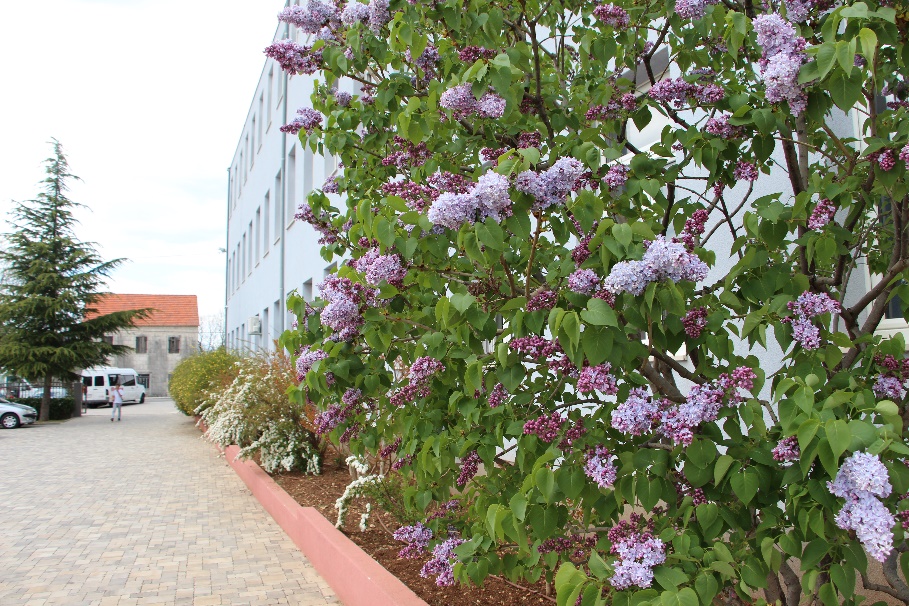 GLAVNI CILJ PROGRAMA: Uređenje školskog vrta zajedničkim radom učenika i djelatnika škole, povezivanje nastavnih sadržaja s najbližom okolinom, osposobljavanje učenika za kvalitetan rad i učenje. SPECIFIČNI CILJEVI: Uređenje kamenjara s autohtonim biljkamaUređenje sjevernog i južnog dijela školskog vrtaSadnja novih biljakaUređenje poučne stazeZADACI PROGRAMA:Usvojiti znanja o uvjetima za rast i razvoj biljkeRazvijati ekološku svijest učenikaUočavati uvjetovanost biljnog i životinjskog svijetaNjegovanje običaja i kulturne tradicije.Upoznavanje sa prirodnim karakteristikama okoline.Aktivno sudjelovanje u radnim aktivnostima. SADRŽAJ PROGRAMA:Programom se nastoji  obuhvatiti realizacija specifičnih ciljeva i zadataka iz svih odgojno- obrazovnih područja, vezujući ih za sadržaje i aktivnosti pojedinih nastavnih predmeta,  kao i za različite izvannastavne aktivnosti.  Sadržaji – aktivnosti – način radaUređenje i održavanje prostora školskog vrtaPrikupljanje, sadnja jednogodišnjeg i trajnog bilja Njegovanje bilja i travnjakaOrezivanje stabalaPraćenje i bilježenje procesa formiranja školskog vrtaNačin realizacije:  Razredna nastava od 1. do 4. razredaPredmetna nastava: priroda, biologijaIzvannastavne aktivnosti – ekološka grupaNOSITELJI:U realizaciji projekta sudjelovat će učitelji i učenici, ravnatelj i stručni suradnici, kao i ostali djelatnici škole u skladu s radnom ulogo.Planiranje realizacije pojedinih sadržaja i aktivnosti osmišljeno je kroz rad aktiva učitelja  koji djeluju u našoj  školi:Aktiv učitelja razredne nastaveAktiv učitelja jezično – umjetničkog područjaAktiv učitelja prirodno - matematičkog područjaZADACI AKTIVA UČITELJA: Određivanje izvannastavnih skupina za realizaciju projekta - Ekolozi nižih i viših razredaOdabir djece u izborne skupine Izrada plana i programa rada svake skupine pojedinačnoIzrada vremenikaIzrada troškovnikaVremenik – dinamički plan aktivnosti: UKUPNI TROŠAK PROJEKTA prema našim procjenama iznosio bi oko 5.000 kn.OBRAZLOŽENJE TROŠKOVA PROJEKTATroškovi sadnica: 3.000,00 knSadnice: Stabla razna, sadnice sezonskog cvijeća, sadnice: grmoliko bilje; lavanda, ribiz, maline, … Alat za rad u vrtu: 2.000,00 knNAČIN VREDNOVANJAPostignute rezultate mjerit ćemo u odnosu prema postavljenim zadacima, nakon svake zadane etape prema pojedinom dinamičkom vremeniku, te konačno vrednovanje po završetku projekta.Analiza i planiranje  projekta provodit će se:● po završetku pojedine etapeNAČIN KORIŠTENJA REZULTATA VREDNOVANJARezultati vrednovanja uključit će se u Izviješće o realizaciji Projekta uređenje školskog dvorišta. Na temelju postignutih rezultata planirat će zadaci za realizaciju u idućoj školskoj godini.12. PROGRAM RADA UČENIČKE ZADRUGE „ŠESTANČICA“ ORGANIZACIJA RADA UČENIČKE ZADRUGEVoditeljica Učeničke zadruge Šestančica: Ružica RadovčićZamjenica voditeljice: Ivana Staničić u.z. Ivona Mustapić JelavićBroj učenika u aktivnoatima: oko 40Predviđen broj sati tjedno: 6Mjesto izvođenja aktivnosti: škola, lokalna zajednicaGrupe koje sudjeluju u radu zadruge: Ekološka grupa i Likovno-keramička grupaOstali sudionici u radu: Učitelji – voditelji INA, učenici i vanjski suradniciCILJEVI:Kratkoročni cilj je okupljanje učenika, pod vodstvom učitelja uključivanje u aktivnosti kroz koje mogu stjecati nova znanja, praktično iskustvo, razvijati kreativnost, osjećaj samopouzdanja i pripadnosti grupi.Dugoročni cilj  je stvaranje pozitivnog odnosa učenika prema radu i poduzetničke klime u školi.
SPECIFIČNI CILJEVI: opremanje prostora; radionica i nabavka sredstava za realizaciju programa rada učeničke zadrugeosposobljavanje i uvođenje učenika u poslovanje zadrugepoticanje međusobne suradnje grupa zadrugeZADACI PROGRAMA:razvijati  svijest o važnosti i vrijednosti ljudskog rada razvijati i njegovati radne navike, odgovornost,  samostalnost, sposobnost  za gospodarstvo i organizaciju rada;omogućiti stjecanje novih znanja, ostvarenje osobnih interesa, sklonosti i sposobnosti i njihovu praktičnu primjenunjegovati  kulturnu tradiciju, ali istovremeno razvijati svijest o mogućnostima, dosezima i potrebi primjene suvremenih znanstvenih, tehničkih i tehnoloških dostignuća;razvijati ekološku svijesti učenika kroz njegovanje i očuvanje prirodnih ljepota kraja u kojem živeomogućiti stjecanje, produbljivanje, proširivanje i primjenu znanja, suradnju  s drugim učenicimapridonositi prijenosu znanja iz nastave u praktične djelatnosti Zadruge i obrnuto, znanja iz rada u Zadruzi u nastavuSADRŽAJ RADA I AKTIVNOSTI ZA POSTIZANJE POSTAVLJENIH CILJEVA: Načini realizacije aktivnosti :Evidentiranje učenika članova grupa uključenih u učeničku Zadrugu.Organizirati radionicu za stručno osposobljavanje i uvođenje voditelja grupa i učenika u zadrugarstvo.Upoznavanje članova Zadruge s planom i programom rada  Zadruge za tekuću školsku godinu.Uređenje radnog prostora, prikupljanje prirodnih materijala , nabavka radne opreme i pribora za rad svake pojedine grupe.Izrada vremenika zajedničkih aktivnosti pojedinih grupa Zadruge Izrada uporabnih i ukrasnih predmeta od prirodnih i umjetnih materijala.Organiziranje edukativnih izvannastavnih radionica, sudjelovanje na izložbama, sajmovima, smotrama, natjecanjima i radionicamaIzrada likovnih radova u različitim likovnim tehnikama. Prezentacija  i plasiranje proizvoda Zadruge Planiranje i dogovor istraživačkog rada učenika u vanjskim institucijama.Tiskanje promotivnog materijala.Suradnja s drugim školskim učeničkim zadrugama.Organizacija javne tribine za učenike i roditelje o radu učeničke zadruge. Sudjelovanje na smotri učeničkih Zadruga. Organizacija okruglog stola i prezentacija rezultata učeničke Zadruge na nivou Škole.KOORDINACIJA I SURADNJA S VANJSKIM INSTITUCIJAMAPošto već imamo uspostavljene odnose sa svim institucijama u užoj zajednici, (Općina Šestanovac, Crkva…) i ubuduće nastavili bi komunikaciju s institucijama lokalne zajednice, a u koordinaciji s redovnom nastavom dogovorili bi terenskeu nastave vezane uz pojedine projekte Zadruge radi istraživačkog rada učenika i njihovog osposobljavanja zakvalitetan rad. Ostale suradnje dogovarat ćemo u „hodu“, a u korelaciji s redovnim nastavnim programom Škole. PLAN RADNIH AKTIVNOSTI - vremenik:	VIDLJIVOST REZULTATA:Lokalnu zajednicu obavijestit ćemo o našem programu na slijedeći način:Informiranjem predstavnika lokalne zajednice o djelatnosti učeničke Zadruge „Šestančica“ na školskom odboruOrganizacijom prodajnih izložbi za učenike, roditelje i učitelje informirat ćemo  o radu učeničke zadruge o planovima i rezultatima zajedničkog rada.Oglasit ćemo o našoj djelatnosti i u našem školskom listu Po završetku školske godine organizirat ćemo okrugli stol i predstaviti rezultate rada Zadruge učiteljima Škole. MATERIJALNI  UVJETIZa potrebe programa korist će se u tu svrhu uređen prostor škole i prema potrebi, a u skladu s provođenjem redovne nastave i ostali prostori škole.Materijalna sredstva za rad Zadruge tijekom godine stjecat će se članarinom, prodajom proizvoda i usluga nastalim radom članova Zadruge, potporom iz državnog, županijskog i gradskog – općinskog proračuna, kao i donacijama i sponzorstvom.NAČIN VREDNOVANJAPostignute rezultate mjerit ćemo u odnosu prema postavljenim zadacima, nakon svake zadane etape prema dinamičkom vremeniku, te konačno vrednovanje po završetku školske godine.Analiza i planiranje programa provodit će se:po završetku pojedine etape planiranih aktivnostina kraju nastavne godineNAČIN KORIŠTENJA REZULTATA VREDNOVANJAsudjelovanje na smotrama, natjecanjima, izložbama i radionicamaproizvodi nastali kao rezultat rada učenika zadrugara i njihovih mentora (voditelja grupa) namijenjeni su prodaji, a sredstva prikupljena od prodaje proizvoda koriste se za financiranje rada Zadruge i u humanitarne svrheProgram izradila: Ružica  Radovčić, voditeljica Učeničke zadruge „ŠESTANČICA“13.  OKVIRNI GODIŠNJI PLAN I PROGRAM RADA GRAĐANSKOG ODGOJA13.1. Okvirni godišnji plan i program rada građanskog odgoja za 1.a razred13.2. Okvirni godišnji plan i program rada građanskog odgoja za 2. razrede13.3. Okvirni godišnji plan i program rada građanskog odgoja za 3.c i 3.a  razred 13.4. Okvirni godišnji plan i program rada građanskog odgoja za 4.a i 4.c razred13.5. Okvirni godišnji plan i program rada građanskog odgoja za 4.b razred13.6. Okvirni godišnji plan i program rada građanskog odgoja za 1.c   razred PŠ Blato na Cetini13.7. Okvirni godišnji plan i program rada građanskog odgoja za 5. Razred13.8. Okvirni godišnji plan i program rada građanskog odgoja za 6. Razrede13.9. Okvirni godišnji plan i program rada građanskog odgoja za 7.a razred13.10. Okvirni godišnji plan i program rada građanskog odgoja  za 8.a razred 13.11. Okvirni godišnji plan i program rada građanskog odgoja za 2. Razred PROPreostale sate građanskog odgoja učenik će pohađati u okviru odgojnih predmeta u redovitom razrednom odjelu. 13.12. Okvirni godišnji plan i program rada građanskog odgoja za 4. Razred PROPreostale sate građanskog odgoja učenik će pohađati u okviru odgojnih predmeta u redovitom razrednom odjelu. 13.13. Okvirni godišnji plan i program rada građanskog odgoja za 8. Razred PRO14. OKVIRNI GODIŠNJI PLAN I PROGRAM RADA SATA RAZREDNIKA Godišnji plan i program rada sata razrednika za 1. razredGodišnji plan i program rada sata razrednika za 2. razredGodišnji plan i program rada sata razrednika za 3.  razredGodišnji plan i program rada sata razrednika za 4. razredGodišnji plan i program rada sata razrednika za 5. razredGodišnji plan i program rada sata razrednika za 6.  razredGodišnji plan i program rada sata razrednika za 7.  razredGodišnji plan i program rada sata razrednika za 8. razredGodišnji plan i program rada sata razrednika za posebni razredni odjel čl.815. RAZVOJNI PLAN I PROGRAM RADA ŠKOLEI UVOD5GLAVNI CILJ ŠKOLSKOG KURIKULUMA5SPECIFIČNI CILJEVI5ZADACI5II SADRŽAJ KURIKULUMA61.IZBORNA NASTAVA61.1.Vjeronauk61.2.Informatika71.3.Njemački jezik72.IZVANNASTAVNE AKTIVNOSTI82.1.Razredna nastava82.2.Predmetna nastava93.PODACI O DODATNOJ NASTAVI113.1.Razredna nastava113.2.Predmetna nastava114.PODACI O DOPUNSKOJ  NASTAVI134.1.Razredna nastava134.2.Predmetna nastava145.PLAN IZVANUČIONIČNE NASTAVE155.1.Razredna nastava155.1.1.Plan izvanučionične nastave 1.a i 2.a razreda155.1.2.Plan izvanučionične nastave 3.a razreda175.1.3.Plan izvanučionične nastave 4.a razreda195.1.4.Plan izvanučionične nastave 4.b razreda215.1.5.Plan izvanučionične nastave 1. i 3. razreda PŠ Blato na Cetini245.1.6.Plan izvanučionične nastave 2. i 4. razreda PŠ Blato na Cetini275.2.Predmetna nastava295.2.1.Plan izvanučionične nastave 5. razreda iz povijesti295.2.2.Plan izvanučionične nastave 5. razreda iz prirode295.2.3.Plan izvanučionične nastave 5. razreda iz geografije305.2.4.Plan izvanučionične nastave 6. razreda iz prirode315.2.5.Plan izvanučionične nastave 7. razreda iz biologije315.2.6.Plan izvanučionične nastave 8. razreda iz geografije325.2.7.Plan izvanučionične nastave 8. razreda u sklopu ŠPP335.2.8.Plan izvanučionične nastave 7. i 8. razreda iz tehničke kulture335.2.9.Plan izvanučionične nastave od 5 do 8. razreda iz TZK345.2.10.Plan izvanučionične nastave Posebnog kombiniranog razrednog odjela355.2.11.Plan izvanučionične nastave od 1. do 8. razreda 396.AKTIVNOSTI NA NIVOU ŠKOLE – KULTURNA I JAVNA DJELATNOST437.ŠKOLSKI I RAZREDNI PROJEKTI487.1.Projekt Dobre i loše strane interneta487.2.Projekt Ja navijam za sport497.3.Projekt Pametno i korisno sa slobodnim vremenom507.4.Jedno od pet518.ŠKOLSKI PREVENTIVNI PROGRAM529.PROGRAM RADA SPORTSKOG KLUBA „BIOKOVO“6710.VOLONTERSKE I HUMANITARNE AKCIJE6811.PROGRAM UREĐENJA ŠKOLSKOG VRTA6912.PROGRAM RADA UČENIČKE ZADRUGE „ŠESTANČICA“7113.OKVIRNI GODIŠNJI PLAN I PROGRAM RADA GRAĐANSKOG ODGOJA7613.1.Okvirni godišnji plan i program rada građanskog odgoja za 1.a razred7613.2.Okvirni godišnji plan i program rada građanskog odgoja za 2. razrede7713.3.Okvirni godišnji plan i program rada građanskog odgoja za 3.c i 3.a razred7813.4.Okvirni godišnji plan i program rada građanskog odgoja za 4.a i 4.c  razred7913.5.Okvirni godišnji plan i program rada građanskog odgoja za 4.b razred8113.6.Okvirni godišnji plan i program rada građanskog odgoja za 1.c  PŠ Blato n/C8213.7.Okvirni godišnji plan i program rada građanskog odgoja za 5. razred8313.8.Okvirni godišnji plan i program rada građanskog odgoja za 6. razred8413.9.Okvirni godišnji plan i program rada građanskog odgoja za 7. razred8513.10.Okvirni godišnji plan i program rada građanskog odgoja  za 8. razred8613.11.Okvirni godišnji plan i program rada građanskog odgoja za 2. razred PRO8713.12.Okvirni godišnji plan i program rada građanskog odgoja za 4. razred PRO8813.13.Okvirni godišnji plan i program rada građanskog odgoja za 8. razred PRO8914.OKVIRNI GODIŠNJI PLAN I PROGRAM SATA RAZREDNIKA od 1. do 8. razreda9015.RAZVOJNI PLAN I PROGRAM RADA ŠKOLE99NASTAVNI PREDMETBroj sati godišnje po razredimaBroj sati godišnje po razredimaBroj sati godišnje po razredimaBroj sati godišnje po razredimaBroj sati godišnje po razredimaBroj sati godišnje po razredimaBroj sati godišnje po razredimaBroj sati godišnje po razredimaUKUPNONASTAVNI PREDMET1.2.3.4.5.6.7.8.UKUPNOVjeronauk707070140701407070700Informatika7070140Njemački jezik140701407070490NASTAVNI PREDMETBroj sati godišnje po razredimaBroj sati godišnje po razredimaUKUPNONASTAVNI PREDMETKomb. 1. i 3.Komb. 2. i 4.UKUPNOVjeronauk7070140Njemački jezik0/7070Cilj aktivnostiZadaciNačin realizacijeNačin vrednovanjaRealizacija međupredmetnetemeTroškovnikNaziv aktivnosti: LIKOVNA GRUPA                                                                                  Vremenik: 1 sat tjednoNositelj: učiteljice i učenici 1.a i 2.a razreda         Naziv aktivnosti: LIKOVNA GRUPA                                                                                  Vremenik: 1 sat tjednoNositelj: učiteljice i učenici 1.a i 2.a razreda         Naziv aktivnosti: LIKOVNA GRUPA                                                                                  Vremenik: 1 sat tjednoNositelj: učiteljice i učenici 1.a i 2.a razreda         Naziv aktivnosti: LIKOVNA GRUPA                                                                                  Vremenik: 1 sat tjednoNositelj: učiteljice i učenici 1.a i 2.a razreda         Naziv aktivnosti: LIKOVNA GRUPA                                                                                  Vremenik: 1 sat tjednoNositelj: učiteljice i učenici 1.a i 2.a razreda         Naziv aktivnosti: LIKOVNA GRUPA                                                                                  Vremenik: 1 sat tjednoNositelj: učiteljice i učenici 1.a i 2.a razreda         Razvoj kreativnosti i mašte. Ovladavanje različitim likovnim tehnikama.Razvijanje vještina izražavanja u različitim  likovnim tehnikama.Poticanje mašte.Individualni i grupni rad.Izložbe radovaZdravlje, sigurnost  i zaštita okoliša.Troškovi nabavke likovnog materijala.Naziv aktivnosti: SPORTSKA GRUPA                                                                                Vremenik: 1 sat tjednoučiteljice i učenici   1. i 3. PŠ Blato na /C i  3.a razreda       Naziv aktivnosti: SPORTSKA GRUPA                                                                                Vremenik: 1 sat tjednoučiteljice i učenici   1. i 3. PŠ Blato na /C i  3.a razreda       Naziv aktivnosti: SPORTSKA GRUPA                                                                                Vremenik: 1 sat tjednoučiteljice i učenici   1. i 3. PŠ Blato na /C i  3.a razreda       Naziv aktivnosti: SPORTSKA GRUPA                                                                                Vremenik: 1 sat tjednoučiteljice i učenici   1. i 3. PŠ Blato na /C i  3.a razreda       Naziv aktivnosti: SPORTSKA GRUPA                                                                                Vremenik: 1 sat tjednoučiteljice i učenici   1. i 3. PŠ Blato na /C i  3.a razreda       Naziv aktivnosti: SPORTSKA GRUPA                                                                                Vremenik: 1 sat tjednoučiteljice i učenici   1. i 3. PŠ Blato na /C i  3.a razreda       Usvajanje zdravih stilova života i stvaranje zdravstveno-higijenskih navika.Poticati interes za sportske aktivnosti.Poticati suradnju i druženje među učenicima.Razvijati higijenske navike.Promicati opće ljudske vrijednosti.Omogućiti osobnu afirmaciju učenika.Pokretne igre s pjevanje i sportske igre.Radionice s na zadanu temu. Sudjelovanje u uređenju okoliša škole.Analiza postignutih rezultata, učenička samoprocjena.Zdravlje sigurnost i zaštita okoliša.Bez troškova.Naziv aktivnosti: GLAZBENA GRUPA                                                                                    Vremenik: 1 sat tjednoNositelj: učiteljica i učenici 4.b razreda        Naziv aktivnosti: GLAZBENA GRUPA                                                                                    Vremenik: 1 sat tjednoNositelj: učiteljica i učenici 4.b razreda        Naziv aktivnosti: GLAZBENA GRUPA                                                                                    Vremenik: 1 sat tjednoNositelj: učiteljica i učenici 4.b razreda        Naziv aktivnosti: GLAZBENA GRUPA                                                                                    Vremenik: 1 sat tjednoNositelj: učiteljica i učenici 4.b razreda        Naziv aktivnosti: GLAZBENA GRUPA                                                                                    Vremenik: 1 sat tjednoNositelj: učiteljica i učenici 4.b razreda        Naziv aktivnosti: GLAZBENA GRUPA                                                                                    Vremenik: 1 sat tjednoNositelj: učiteljica i učenici 4.b razreda        Poticanje učenika na glazbeno izražavanje.Razvijanje sposobnosti razlikovanje kvalitetne glazbe.Razvijanje sposobnosti glazbenog izražavanja učenika.Razvijanje sposobnosti zbornog pjevanja.Uvježbavanjeglazbenih djela.Prezentacija uvježbanih cjelina na školskim manifestacijamaAnaliza uspješnosti nastupa.Osobni i socijalni razvoj.Bez Troškova.Naziv aktivnosti: DRAMSKO-RECITATORSKA GRUPA                                                  Vremenik: 1 sat tjednoNositelj: učiteljice i učenici 4.a  i  2. i 4. r.   PŠ Blato na /C    Naziv aktivnosti: DRAMSKO-RECITATORSKA GRUPA                                                  Vremenik: 1 sat tjednoNositelj: učiteljice i učenici 4.a  i  2. i 4. r.   PŠ Blato na /C    Naziv aktivnosti: DRAMSKO-RECITATORSKA GRUPA                                                  Vremenik: 1 sat tjednoNositelj: učiteljice i učenici 4.a  i  2. i 4. r.   PŠ Blato na /C    Naziv aktivnosti: DRAMSKO-RECITATORSKA GRUPA                                                  Vremenik: 1 sat tjednoNositelj: učiteljice i učenici 4.a  i  2. i 4. r.   PŠ Blato na /C    Naziv aktivnosti: DRAMSKO-RECITATORSKA GRUPA                                                  Vremenik: 1 sat tjednoNositelj: učiteljice i učenici 4.a  i  2. i 4. r.   PŠ Blato na /C    Naziv aktivnosti: DRAMSKO-RECITATORSKA GRUPA                                                  Vremenik: 1 sat tjednoNositelj: učiteljice i učenici 4.a  i  2. i 4. r.   PŠ Blato na /C    Njegovanje ljubavi prema dramskom izražavanju Razvijanje vještina i izražavanja glasom mimikom i pokretom. Vježbanje intonacije glasa i pravilnog izgovora.Sudjelovanje u kulturnim i  javnim događanjima škole.Opisno praćenje razvoja interesa i sposobnosti učenika.Zdravlje sigurnost i zaštita okoliša.Troškovi kostima i prijevoza učenikado smotre ilinatjecanja.Cilj aktivnostiZadaciNačin realizacijeNačin vrednovanjaRealizacija međupredmetnetemeTroškovnikNaziv aktivnosti: DRAMSKO-RECITATORSKA GRUPA                                                  Vremenik: 1 sat tjednoNositelj: učiteljica hrvatskog jezika                                                        Naziv aktivnosti: DRAMSKO-RECITATORSKA GRUPA                                                  Vremenik: 1 sat tjednoNositelj: učiteljica hrvatskog jezika                                                        Naziv aktivnosti: DRAMSKO-RECITATORSKA GRUPA                                                  Vremenik: 1 sat tjednoNositelj: učiteljica hrvatskog jezika                                                        Naziv aktivnosti: DRAMSKO-RECITATORSKA GRUPA                                                  Vremenik: 1 sat tjednoNositelj: učiteljica hrvatskog jezika                                                        Naziv aktivnosti: DRAMSKO-RECITATORSKA GRUPA                                                  Vremenik: 1 sat tjednoNositelj: učiteljica hrvatskog jezika                                                        Naziv aktivnosti: DRAMSKO-RECITATORSKA GRUPA                                                  Vremenik: 1 sat tjednoNositelj: učiteljica hrvatskog jezika                                                        Njegovanje ljubavi prema dramskom izražavanju poeziji i hrvatskom jeziku.Razvijanje vještina i sposobnosti izražavanja glasom mimikom i pokretom. Vježbanje intonacije glasa i pravilnog izgovora.Uvježbavanjedramskih i recitatorskih djela.Prezentacija uvježbanih cjelina na školskim manifestacijamaSudjelovanje na natjecanjima i smotrama izvan škole.Analiza rezultata sa smotri i natjecanja.Osobni i socijalni razvoj; Razviti sposobnosti javnog nastupanja i govorenja pred drugima: u skupini, razredu, skupovima i slično.Troškovi prijevoza učenikado smotre ilinatjecanja.Troškovi kulisa i kostima za predstave.Naziv aktivnosti: LITERARNA GRUPA                                                                              Vremenik: 1 sat tjednoNositelj: učiteljica hrvatskog jezika Naziv aktivnosti: LITERARNA GRUPA                                                                              Vremenik: 1 sat tjednoNositelj: učiteljica hrvatskog jezika Naziv aktivnosti: LITERARNA GRUPA                                                                              Vremenik: 1 sat tjednoNositelj: učiteljica hrvatskog jezika Naziv aktivnosti: LITERARNA GRUPA                                                                              Vremenik: 1 sat tjednoNositelj: učiteljica hrvatskog jezika Naziv aktivnosti: LITERARNA GRUPA                                                                              Vremenik: 1 sat tjednoNositelj: učiteljica hrvatskog jezika Naziv aktivnosti: LITERARNA GRUPA                                                                              Vremenik: 1 sat tjednoNositelj: učiteljica hrvatskog jezika Razvijanje vještina i sposobnosti pismenog izražavanja.Njegovanje ljubavi za lijepu pisanu riječ.Poticanje mašte i kreativnosti učenika.Prezentacija literarnih radova na školskim manifestacijamaSudjelovanje na natjecanjima i smotrama izvan školeAnaliza rezultata sa smotri i natjecanja.Osobni i socijalni razvoj.Građanski odgoj i obrazovanje.Troškovi prijevoza učenikado smotre ilinatjecanja.Naziv aktivnosti: MALI POVJESNIČARI                                                                              Vremenik: 1 sat tjednoNositelj: učiteljica povijesti Naziv aktivnosti: MALI POVJESNIČARI                                                                              Vremenik: 1 sat tjednoNositelj: učiteljica povijesti Naziv aktivnosti: MALI POVJESNIČARI                                                                              Vremenik: 1 sat tjednoNositelj: učiteljica povijesti Naziv aktivnosti: MALI POVJESNIČARI                                                                              Vremenik: 1 sat tjednoNositelj: učiteljica povijesti Naziv aktivnosti: MALI POVJESNIČARI                                                                              Vremenik: 1 sat tjednoNositelj: učiteljica povijesti Naziv aktivnosti: MALI POVJESNIČARI                                                                              Vremenik: 1 sat tjednoNositelj: učiteljica povijesti Razvijanje interesa i sposobnosti za povijesna događanja.Proučavanje povijesnih događanja. Pretraživanje podataka o zadanim povijkesnim činjenicamaPisanje članaka. na zadanu temu. Prezentiranje učeničkih radovia na SRO i satovima povijesti.Informiranost učenika.Osobni i socijalni razvoj.Poduzetništvo.Uporaba informacijske i komunikacijske tehnologije.Troškovi održavanja  informacijske i komunikacijske opreme.Naziv aktivnosti: MALI GEOGRAFI                                                                                 Vremenik: 1 sat tjednoNositelj: učiteljica geografije Naziv aktivnosti: MALI GEOGRAFI                                                                                 Vremenik: 1 sat tjednoNositelj: učiteljica geografije Naziv aktivnosti: MALI GEOGRAFI                                                                                 Vremenik: 1 sat tjednoNositelj: učiteljica geografije Naziv aktivnosti: MALI GEOGRAFI                                                                                 Vremenik: 1 sat tjednoNositelj: učiteljica geografije Naziv aktivnosti: MALI GEOGRAFI                                                                                 Vremenik: 1 sat tjednoNositelj: učiteljica geografije Naziv aktivnosti: MALI GEOGRAFI                                                                                 Vremenik: 1 sat tjednoNositelj: učiteljica geografije Stvoriti predodžbu o međusobnoj povezanosti svijeta bez obzira na razlike u rasi, vjerskoj pripadnosti i prirodnoj osnovi.Poticati učenike na očuvanje prirodnog okoliša i prirodnih resursa, te Zemlje kao zajedničke domovine svih ljudi.Istraživačke aktivnosti.Posjeti. Terenska nastavaGrupni rad s učenicima.Razgovor i analiza viđenog.Prezentacija. Izrada plakata.Zdravlje, sigurnost i zaštita okoliša.Građanski odgoj i obrazovanje.Uporaba informacijske i komunikacijske tehnologije.Roditelji/školaTroškovi prijevoza učenika.Naziv aktivnosti: PJEVAČKI ZBOR I  KLAPA - ORESTAR                                              Vremenik: 1+1 sat tjednoNositelj: učitelj glaznene kulture Naziv aktivnosti: PJEVAČKI ZBOR I  KLAPA - ORESTAR                                              Vremenik: 1+1 sat tjednoNositelj: učitelj glaznene kulture Naziv aktivnosti: PJEVAČKI ZBOR I  KLAPA - ORESTAR                                              Vremenik: 1+1 sat tjednoNositelj: učitelj glaznene kulture Naziv aktivnosti: PJEVAČKI ZBOR I  KLAPA - ORESTAR                                              Vremenik: 1+1 sat tjednoNositelj: učitelj glaznene kulture Naziv aktivnosti: PJEVAČKI ZBOR I  KLAPA - ORESTAR                                              Vremenik: 1+1 sat tjednoNositelj: učitelj glaznene kulture Naziv aktivnosti: PJEVAČKI ZBOR I  KLAPA - ORESTAR                                              Vremenik: 1+1 sat tjednoNositelj: učitelj glaznene kulture Poticanje učenika na glazbeno izražavanje.Razvijanje sposobnosti razlikovanje kvalitetne glazbe.Razvijanje sposobnosti glazbenog izražavanja učenika.Razvijanje sposobnosti zbornog pjevanja.Uvježbavanjeglazbenih djela.Prezentacija uvježbanih cjelina na školskim manifestacijamaAnaliza uspješnosti nastupa.Osobni i socijalni razvoj.Bez Troškova.Naziv aktivnosti: EKOLOŠKA GRUPA                                                                               Vremenik: 1 sat tjednoNositelj: učiteljica prirode, biologije i kemije Naziv aktivnosti: EKOLOŠKA GRUPA                                                                               Vremenik: 1 sat tjednoNositelj: učiteljica prirode, biologije i kemije Naziv aktivnosti: EKOLOŠKA GRUPA                                                                               Vremenik: 1 sat tjednoNositelj: učiteljica prirode, biologije i kemije Naziv aktivnosti: EKOLOŠKA GRUPA                                                                               Vremenik: 1 sat tjednoNositelj: učiteljica prirode, biologije i kemije Naziv aktivnosti: EKOLOŠKA GRUPA                                                                               Vremenik: 1 sat tjednoNositelj: učiteljica prirode, biologije i kemije Naziv aktivnosti: EKOLOŠKA GRUPA                                                                               Vremenik: 1 sat tjednoNositelj: učiteljica prirode, biologije i kemije Usvajanje spoznaja o važnosti očuvanja zdravog životnog okruženja.Razvijanje znanja i sposobnosti  potrebnih za očuvanje i njegovanje okoliša.Radionice s učenicima na zadanu temu, prezentacije uč. radova, sudjelovanje na smotrama, humanitarne akcije.Analiza postignutih rezultata. Sudjelovanje na natjecanjima i smotrama izvan škole.Osobni i socijalni razvoj.Građanski odgoj i obrazovanje.Zdravlje sigurnost i zaštita okoliša.Troškovi nabavke materijala za radionice cca 500 kn.Naziv aktivnosti: VJERONAUČNA GRUPA „Vjeronaučna olimpijada“                      Vremenik: 1 sat tjednoNositelj: vjeroučiteljica Naziv aktivnosti: VJERONAUČNA GRUPA „Vjeronaučna olimpijada“                      Vremenik: 1 sat tjednoNositelj: vjeroučiteljica Naziv aktivnosti: VJERONAUČNA GRUPA „Vjeronaučna olimpijada“                      Vremenik: 1 sat tjednoNositelj: vjeroučiteljica Naziv aktivnosti: VJERONAUČNA GRUPA „Vjeronaučna olimpijada“                      Vremenik: 1 sat tjednoNositelj: vjeroučiteljica Naziv aktivnosti: VJERONAUČNA GRUPA „Vjeronaučna olimpijada“                      Vremenik: 1 sat tjednoNositelj: vjeroučiteljica Naziv aktivnosti: VJERONAUČNA GRUPA „Vjeronaučna olimpijada“                      Vremenik: 1 sat tjednoNositelj: vjeroučiteljica Osposobljavanje učenika za dublje shvaćanje i povezivanje  biblijske poruke sa svakodnevnim životom. Razvijanje  razumijevanje za različitost među ljudima.U otajstvu Presvetoga Trojstva otkriti otajstvo Božje ljubavi u osobnom životu.Humanitarne akcije -caritas.Natjecanje iz vjeronauka.Duhovni susreti –molitva.Sudjelovanje u tisku.Razgovor o postignutim rezultatima.Osobni i socijalni razvoj.Zdravlje, sigurnost i zaštita okoliša.Građanski odgoj i obrazovanje.Bez troškova.Cilj aktivnostiZadaciNačin realizacijeNačin vrednovanjaRealizacija međupredmetnetemeTroškovnikNaziv aktivnosti: MATEMATIKA                                                                                          Vremenik: 1 sat tjednoNositelj: Učiteljice razredne nastave od 1. do 4. razredaNaziv aktivnosti: MATEMATIKA                                                                                          Vremenik: 1 sat tjednoNositelj: Učiteljice razredne nastave od 1. do 4. razredaNaziv aktivnosti: MATEMATIKA                                                                                          Vremenik: 1 sat tjednoNositelj: Učiteljice razredne nastave od 1. do 4. razredaNaziv aktivnosti: MATEMATIKA                                                                                          Vremenik: 1 sat tjednoNositelj: Učiteljice razredne nastave od 1. do 4. razredaNaziv aktivnosti: MATEMATIKA                                                                                          Vremenik: 1 sat tjednoNositelj: Učiteljice razredne nastave od 1. do 4. razredaNaziv aktivnosti: MATEMATIKA                                                                                          Vremenik: 1 sat tjednoNositelj: Učiteljice razredne nastave od 1. do 4. razredaRazvoj sposobnosti razmišljanja i logičkog mišljenja.Razvoj sposobnosti rješavanjasloženijih matematičkih zadataka.Individualni rad s učenicima, suradničko učenje.Analiza rezultata.Učiti kako učiti.Poduzetništvo.Nema troškova.Cilj aktivnostiZadaciNačin realizacijeNačin vrednovanjaRealizacija međupredmetnetemeTroškovnikNaziv aktivnosti: ENGLESKI JEZIK                                                                                        Vremenik: 1 sata tjednoNositelj:  predmetni učitelj Naziv aktivnosti: ENGLESKI JEZIK                                                                                        Vremenik: 1 sata tjednoNositelj:  predmetni učitelj Naziv aktivnosti: ENGLESKI JEZIK                                                                                        Vremenik: 1 sata tjednoNositelj:  predmetni učitelj Naziv aktivnosti: ENGLESKI JEZIK                                                                                        Vremenik: 1 sata tjednoNositelj:  predmetni učitelj Naziv aktivnosti: ENGLESKI JEZIK                                                                                        Vremenik: 1 sata tjednoNositelj:  predmetni učitelj Naziv aktivnosti: ENGLESKI JEZIK                                                                                        Vremenik: 1 sata tjednoNositelj:  predmetni učitelj Proširivati znanja u poznavanju nastavnog predmeta Engleskog jez.Dodatno razvijanje komunikacijskih sposobnosti.Razvijanje pisanog izraza, poznavanjepravopisa, gramatike i književnosti.Njegovanje osjećaja za engleski jezik.Individualni i grupni rad s učenicima.Samoprocjena od strane učenika. Analiza rezultata.Osobni i socijalni razvoj.Učiti kako učiti.Bez troškova.Naziv aktivnosti: HRVATSKI JEZIK                                                                                       Vremenik: 1 sat tjedno
Nositelj: predmetni učiteljNaziv aktivnosti: HRVATSKI JEZIK                                                                                       Vremenik: 1 sat tjedno
Nositelj: predmetni učiteljNaziv aktivnosti: HRVATSKI JEZIK                                                                                       Vremenik: 1 sat tjedno
Nositelj: predmetni učiteljNaziv aktivnosti: HRVATSKI JEZIK                                                                                       Vremenik: 1 sat tjedno
Nositelj: predmetni učiteljNaziv aktivnosti: HRVATSKI JEZIK                                                                                       Vremenik: 1 sat tjedno
Nositelj: predmetni učiteljNaziv aktivnosti: HRVATSKI JEZIK                                                                                       Vremenik: 1 sat tjedno
Nositelj: predmetni učiteljProširivati znanja u poznavanju nastavnog predmeta Hrvatskog jez.Dodatno razvijanje komunikacijskih sposobnosti.Razvijanje pisanog izraza, poznavanjepravopisa, gramatike i književnosti.Njegovanje osjećaja za maternji jezik.Individualni i grupni rad s učenicima.Samoprocjena od strane učenika. Analiza rezultata.Osobni i socijalni razvoj.Učiti kako učiti.Bez troškova.Naziv aktivnosti: NJEMAČKI JEZIK                                                                                       Vremenik: 1 sat tjednoNositelj:  predmetni učiteljNaziv aktivnosti: NJEMAČKI JEZIK                                                                                       Vremenik: 1 sat tjednoNositelj:  predmetni učiteljNaziv aktivnosti: NJEMAČKI JEZIK                                                                                       Vremenik: 1 sat tjednoNositelj:  predmetni učiteljNaziv aktivnosti: NJEMAČKI JEZIK                                                                                       Vremenik: 1 sat tjednoNositelj:  predmetni učiteljNaziv aktivnosti: NJEMAČKI JEZIK                                                                                       Vremenik: 1 sat tjednoNositelj:  predmetni učiteljNaziv aktivnosti: NJEMAČKI JEZIK                                                                                       Vremenik: 1 sat tjednoNositelj:  predmetni učiteljDodatno razvijanje komunikacijskih sposobnosti.Njegovanje osjećaja za njemački jezik.Individualni i grupni rad s učenicima.Samoprocjena od strane učenika. Osobni i socijalni razvoj.Učiti kako učiti.Bez troškova.Naziv aktivnosti: MATEMATIKA                                                                                          Vremenik: 2 sata tjednoNositelj:  predmetni učiteljNaziv aktivnosti: MATEMATIKA                                                                                          Vremenik: 2 sata tjednoNositelj:  predmetni učiteljNaziv aktivnosti: MATEMATIKA                                                                                          Vremenik: 2 sata tjednoNositelj:  predmetni učiteljNaziv aktivnosti: MATEMATIKA                                                                                          Vremenik: 2 sata tjednoNositelj:  predmetni učiteljNaziv aktivnosti: MATEMATIKA                                                                                          Vremenik: 2 sata tjednoNositelj:  predmetni učiteljNaziv aktivnosti: MATEMATIKA                                                                                          Vremenik: 2 sata tjednoNositelj:  predmetni učiteljRazvoj sposobnosti razmišljanja i logičkog mišljenja.Razvoj sposobnosti rješavanjasloženijih matematičkih zadataka.Razvoj sposobnosti rješavanjasloženijih matematičkih zadataka.Analiza rezultata sa smotri i natjecanja.Učiti kako učiti.Troškovi prijevoza učenikado smotre ili natjecanja.Naziv aktivnosti: FIZIKA                                                                                                        Vremenik: 1 sat tjednoNositelj:  predmetni učiteljNaziv aktivnosti: FIZIKA                                                                                                        Vremenik: 1 sat tjednoNositelj:  predmetni učiteljNaziv aktivnosti: FIZIKA                                                                                                        Vremenik: 1 sat tjednoNositelj:  predmetni učiteljNaziv aktivnosti: FIZIKA                                                                                                        Vremenik: 1 sat tjednoNositelj:  predmetni učiteljNaziv aktivnosti: FIZIKA                                                                                                        Vremenik: 1 sat tjednoNositelj:  predmetni učiteljNaziv aktivnosti: FIZIKA                                                                                                        Vremenik: 1 sat tjednoNositelj:  predmetni učiteljPrimjena kompleksnih fizikalnihznanja i vještina u rješavanjuproblemskih situacija. Razvoj sposobnosti rješavanja složenih zadataka iz fizike.Individualni i grupni rad s učenicima. Praktični rad s učenicima. Suradničko učenje.Analiza rezultata sa smotri i natjecanja.Učiti kako učiti.Troškovi prijevoza učenikado smotre ilinatjecanja.Naziv aktivnosti: BIOLOGIJA                                                                                                Vremenik: 1 sat tjednoNositelj:  predmetni učiteljNaziv aktivnosti: BIOLOGIJA                                                                                                Vremenik: 1 sat tjednoNositelj:  predmetni učiteljNaziv aktivnosti: BIOLOGIJA                                                                                                Vremenik: 1 sat tjednoNositelj:  predmetni učiteljNaziv aktivnosti: BIOLOGIJA                                                                                                Vremenik: 1 sat tjednoNositelj:  predmetni učiteljNaziv aktivnosti: BIOLOGIJA                                                                                                Vremenik: 1 sat tjednoNositelj:  predmetni učiteljNaziv aktivnosti: BIOLOGIJA                                                                                                Vremenik: 1 sat tjednoNositelj:  predmetni učiteljRazvijanje znanstvenog načina razmišljanja, proširivanje znanja iz redovnog programa biologije.Osposobljavanje učenika za istraživanje i primjenu naučenog u svakodnevnom životu.  Individualni i grupni rad s učenicima. Praktični rad s učenicima. Suradničko učenje. Rad na projektima.Samoprocjena od strane učenika.  Analiza rezultata sa školskih i drugih natjecanja.Osobni i socijalni razvoj.Odgovorno izvršavanje preuzetih zadataka.Troškovi prijevoza učenikado smotre ili natjecanja.Troškovi za papir i radne listiće.Cilj aktivnostiZadaciNačin realizacijeNačin vrednovanjaRealizacija međupredmetnetemeTroškovnikDOPUNSKA NASTAVA: HRVATSKI JEZIK  1. – 4. razred                                                   Vremenik: 1 sat tjednoNositelji: Učiteljice razredne nastave, učenici od 1. do 4. razredaDOPUNSKA NASTAVA: HRVATSKI JEZIK  1. – 4. razred                                                   Vremenik: 1 sat tjednoNositelji: Učiteljice razredne nastave, učenici od 1. do 4. razredaDOPUNSKA NASTAVA: HRVATSKI JEZIK  1. – 4. razred                                                   Vremenik: 1 sat tjednoNositelji: Učiteljice razredne nastave, učenici od 1. do 4. razredaDOPUNSKA NASTAVA: HRVATSKI JEZIK  1. – 4. razred                                                   Vremenik: 1 sat tjednoNositelji: Učiteljice razredne nastave, učenici od 1. do 4. razredaDOPUNSKA NASTAVA: HRVATSKI JEZIK  1. – 4. razred                                                   Vremenik: 1 sat tjednoNositelji: Učiteljice razredne nastave, učenici od 1. do 4. razredaDOPUNSKA NASTAVA: HRVATSKI JEZIK  1. – 4. razred                                                   Vremenik: 1 sat tjednoNositelji: Učiteljice razredne nastave, učenici od 1. do 4. razredaOsposobljavanje učenika za samostalan rad.Pomoć pri savladavanju nastavnog gradiva prema individ. sposobnonostima uč.Individualni rad s učenicima; uvježbavanje i ponavljanje.Analiza rezultata, opisno praćenje, brojčano ocjenjivanje.Osobni i socijalni razvoj.Učiti kako učiti.Nema troškova.DOPUNSKA NASTAVA: MATEMATIKA   1. – 4. razred                                                     Vremenik: 1 sat tjednoNositelji: Učiteljice razredne nastave, učenici od 1. do 4. razredaDOPUNSKA NASTAVA: MATEMATIKA   1. – 4. razred                                                     Vremenik: 1 sat tjednoNositelji: Učiteljice razredne nastave, učenici od 1. do 4. razredaDOPUNSKA NASTAVA: MATEMATIKA   1. – 4. razred                                                     Vremenik: 1 sat tjednoNositelji: Učiteljice razredne nastave, učenici od 1. do 4. razredaDOPUNSKA NASTAVA: MATEMATIKA   1. – 4. razred                                                     Vremenik: 1 sat tjednoNositelji: Učiteljice razredne nastave, učenici od 1. do 4. razredaDOPUNSKA NASTAVA: MATEMATIKA   1. – 4. razred                                                     Vremenik: 1 sat tjednoNositelji: Učiteljice razredne nastave, učenici od 1. do 4. razredaDOPUNSKA NASTAVA: MATEMATIKA   1. – 4. razred                                                     Vremenik: 1 sat tjednoNositelji: Učiteljice razredne nastave, učenici od 1. do 4. razredaOsposobljavanje učenika za samostalan rad.Pomoć pri usvajanju znanja.Pomoć pri savladavanju redovnog nastavnog gradiva.Individualni rad s učenicima; uvježbavanje i ponavljanje.Analiza rezultata, opisno praćenje, brojčano ocjenjivanje.Osobni i socijalni razvoj.Učiti kako učiti.Nema troškova.Cilj aktivnostiZadaciNačin realizacijeNačin vrednovanjaRealizacija međupredmetnetemeTroškovnikDOPUNSKA NASTAVA: HRVATSKI JEZIK                                                      Nositelji aktivnosti: predmetni učitelj                                                                                                             Vremenik: 1 sat tjednoDOPUNSKA NASTAVA: HRVATSKI JEZIK                                                      Nositelji aktivnosti: predmetni učitelj                                                                                                             Vremenik: 1 sat tjednoDOPUNSKA NASTAVA: HRVATSKI JEZIK                                                      Nositelji aktivnosti: predmetni učitelj                                                                                                             Vremenik: 1 sat tjednoDOPUNSKA NASTAVA: HRVATSKI JEZIK                                                      Nositelji aktivnosti: predmetni učitelj                                                                                                             Vremenik: 1 sat tjednoDOPUNSKA NASTAVA: HRVATSKI JEZIK                                                      Nositelji aktivnosti: predmetni učitelj                                                                                                             Vremenik: 1 sat tjednoDOPUNSKA NASTAVA: HRVATSKI JEZIK                                                      Nositelji aktivnosti: predmetni učitelj                                                                                                             Vremenik: 1 sat tjednoOsposobljavanje učenika za samostalno učenje.Uvježbavanje i usvajanje redovnog nastavnog gradiva.Stjecanje sposobnosti za brže i lakše praćenje redovite nastave.Individualni i grupni rad s učenicima.Suradničko učenje. Samostalno rješavanje postavljenih zadaća.Usmena i pismena provjera znanja.Individualno praćenje uspješnosti usvajanje planiranih sadržaja. Vrednovanje motiviranosti, samostalnosti i zalaganja.Osobni i socijalni razvoj.Bez troškova.DOPUNSKA NASTAVA: MATEMATIKA                                                          Nositelji aktivnosti: predmetni učitelj                                                                                                          Vremenik: 2 sata tjednoDOPUNSKA NASTAVA: MATEMATIKA                                                          Nositelji aktivnosti: predmetni učitelj                                                                                                          Vremenik: 2 sata tjednoDOPUNSKA NASTAVA: MATEMATIKA                                                          Nositelji aktivnosti: predmetni učitelj                                                                                                          Vremenik: 2 sata tjednoDOPUNSKA NASTAVA: MATEMATIKA                                                          Nositelji aktivnosti: predmetni učitelj                                                                                                          Vremenik: 2 sata tjednoDOPUNSKA NASTAVA: MATEMATIKA                                                          Nositelji aktivnosti: predmetni učitelj                                                                                                          Vremenik: 2 sata tjednoDOPUNSKA NASTAVA: MATEMATIKA                                                          Nositelji aktivnosti: predmetni učitelj                                                                                                          Vremenik: 2 sata tjednoUsvajanje nastavnog gradiva iz matematike.Razvijanje  sposobnosti rješavanja mat. zadataka u skladu s individualnim sposobnostima učenika.Individualni i grupni rad s učenicima.Analiza rezultata pismene i usmene provjere znanja.Učiti kako učiti.Testovi za provjeru znanja.DOPUNSKA NASTAVA: KEMIJA                                                                    Nositelji aktivnosti: predmetni učitelj                                                                                                           Vremenik: 1 sat tjednoDOPUNSKA NASTAVA: KEMIJA                                                                    Nositelji aktivnosti: predmetni učitelj                                                                                                           Vremenik: 1 sat tjednoDOPUNSKA NASTAVA: KEMIJA                                                                    Nositelji aktivnosti: predmetni učitelj                                                                                                           Vremenik: 1 sat tjednoDOPUNSKA NASTAVA: KEMIJA                                                                    Nositelji aktivnosti: predmetni učitelj                                                                                                           Vremenik: 1 sat tjednoDOPUNSKA NASTAVA: KEMIJA                                                                    Nositelji aktivnosti: predmetni učitelj                                                                                                           Vremenik: 1 sat tjednoDOPUNSKA NASTAVA: KEMIJA                                                                    Nositelji aktivnosti: predmetni učitelj                                                                                                           Vremenik: 1 sat tjednoSavladavanje poteškoća u praćenju redovne nastave.Usvajanje osnovnih pojmova.Individualni rad s učenicima.Pismena i usmena provjera znanja.Učiti kako učiti.Bez troškova.DOPUNSKA NASTAVA: FIZIKA                                                                        Nositelji aktivnosti: predmetni učitelj                                                                                                           Vremenik: 1 sat tjednoDOPUNSKA NASTAVA: FIZIKA                                                                        Nositelji aktivnosti: predmetni učitelj                                                                                                           Vremenik: 1 sat tjednoDOPUNSKA NASTAVA: FIZIKA                                                                        Nositelji aktivnosti: predmetni učitelj                                                                                                           Vremenik: 1 sat tjednoDOPUNSKA NASTAVA: FIZIKA                                                                        Nositelji aktivnosti: predmetni učitelj                                                                                                           Vremenik: 1 sat tjednoDOPUNSKA NASTAVA: FIZIKA                                                                        Nositelji aktivnosti: predmetni učitelj                                                                                                           Vremenik: 1 sat tjednoDOPUNSKA NASTAVA: FIZIKA                                                                        Nositelji aktivnosti: predmetni učitelj                                                                                                           Vremenik: 1 sat tjednoSavladavanje poteškoća u praćenju redovne nastave.Usvajanje osnovnih pojmova.Individualni rad s učenicima.Pismena i usmena provjera znanja.Učiti kako učiti.Bez troškova.DOPUNSKA NASTAVA: ENGLESKI JEZIK                                                        Nositelji aktivnosti: predmetni učitelj                                                                                                            Vremenik: 1 sat tjednoDOPUNSKA NASTAVA: ENGLESKI JEZIK                                                        Nositelji aktivnosti: predmetni učitelj                                                                                                            Vremenik: 1 sat tjednoDOPUNSKA NASTAVA: ENGLESKI JEZIK                                                        Nositelji aktivnosti: predmetni učitelj                                                                                                            Vremenik: 1 sat tjednoDOPUNSKA NASTAVA: ENGLESKI JEZIK                                                        Nositelji aktivnosti: predmetni učitelj                                                                                                            Vremenik: 1 sat tjednoDOPUNSKA NASTAVA: ENGLESKI JEZIK                                                        Nositelji aktivnosti: predmetni učitelj                                                                                                            Vremenik: 1 sat tjednoDOPUNSKA NASTAVA: ENGLESKI JEZIK                                                        Nositelji aktivnosti: predmetni učitelj                                                                                                            Vremenik: 1 sat tjednoSavladavanje poteškoća u praćenju redovne nastave.Usvajanje osnovnih pojmova, osnovnih gram. pravila.Individualni rad s učenicima.Praćenje individualnog napretka i planiranje rada.Učiti kako učiti.Bez troškova.VremenikNositeljiaktivnostiOblik IUNMjesto i aktivnostiCiljevi i namjenaaktivnostiZadaciVrednovanjeTroškovnikListopadUčiteljica i učeniciPosjetTvrđava Klis, Salona, izvor rijeke JadroObogatiti znanja o vodama u svom zavičaju, kulturno – povijesnim spomenicima, te izgledu zavičaja. Upoznati bolje svoj zavičaj, te uživati u prirodnim ljepotama i kulturnim znamenitostima.Razvijati sposobnost promatranja i uočavanja promjena u prirodi. Poticati radost otkrivanja, istraživanja i stvaranja.Naučeno primjenjivati u nastavi i svakodnevnom životu. Kroz razgovor o doživljenom nakon posjeta.Put plaćaju roditeljiStudeniUčiteljica i učeniciTerenska nastavaPosjet kapelici u Šestanovcu.AKTIVNOSTI:Čitanje prigodnih tekstova, molitva, pjevanje naučenih pjesamaPrisjetiti se i pomoliti za žrtve Vukovara. Upoznati važnost Domovinskog rata, te obrane i stradanja Vukovara – grada heroja.Poticati i razvijati osjećaj ljubavi i zajedništva prema svom narodu i domovini.Naučeno primjenjivati u nastavi i svakodnevnom životu, izrada zajedničkih plakata, kratke prezentacije doživljajaBez troškovaProsinacUčiteljica i učeniciTerenska nastavaKazalište / Kino – prema ponuđenom repertoaruAKTIVNOSTI:razgovor, likovno izražavanje doživljaja predstave  Upoznati sadržaj predstave, mjesto i vrijeme radnje, glavne i sporedne likove.Spoznati pojmove pozornica, kulise, kostimi, scenska glazba. Osvijestiti važnost kulturnih događanja, razvijati naviku posjećivanja kulturnih ustanova, primjenjivati pravila pristojnog ponašanja u kulturnim ustanovama.Osobni i socijalni razvoj, te usmeno izlaganje učenikaPut plaćaju roditeljiSvibanjUčiteljica i učeniciJedno-dnevni izletPrema ponudi agencijeUpoznavanje šireg zavičaja, kulturnih i prirodnih ljepota. Boravak u prirodi, druženje i zabavljanje.Razvijati ljubav prema zavičaju. Povezivati nastavu prirode i društva i neposredne stvarnosti stjecanjem novih znanja.Naučeno primjenjivati u nastavi i svakodnevnom životu, izrada zajedničkih plakata, razgovor nakon izletaPut plaćaju roditeljiLipanjUčiteljica i učeniciTerenska nastavaPosjet kapelici u Šestanovcu.AKTIVNOSTI:Čitanje prigodnih tekstova, molitva, pjevanje naučenih pjesama, zajedničke igre i druženjeObilježiti završetak školske godineRazvijati osjećaj ljubavi i zajedništva među učenicima i učiteljima.Osobni i socijalni razvojBez troškovaTijekom godine Učiteljica i učeniciTerenska nastavaOkolica školePovezivanje nastavnoga sadržaja sa stvarnim situacijama. Razvijati interes za promatranje, očuvanje i zaštitu prirode,  razvijanje opažajno-praktičnoga mišljenja.Naučeno primjenjivati u nastavi i svakodnevnom životu, izrada zajedničkih plakataBez troškovaTijekom godineUčiteljica i učeniciTerenska nastavaPosjet područnoj školi u Blatu na CetiniUpoznati specifičnosti pojedinoga područja.Razvijanje logičkoga mišljenja, interesa za promatranje, očuvanje i zaštitu prirode, poticati radost otkrivanja.Osobni i socijalni razvoj, motiviranost, aktivnost u raduPut plaćaju roditeljiVremenikNositeljiaktivnostiOblik IUNMjesto i aktivnostiCiljevi i namjenaaktivnostiZadaciVrednovanjeTroškovnikListopad            Učenici trećeg razreda PosjetPosjet tvrđavi Klis, Salona, rijeka Jadro Obogatiti znanje o vodama u svom zavičaju, kulturno povijesnim spomenicima, uživati u prirodnim ljepotama i kulturnim znamenitostima.Poticati radost otkrivanja, istraživanja i stvaranja. Razvijati osjećaj zajedništva i ljubavi prema učenicima i učiteljicama. Osvijestiti važnost hrvatske prošlosti i kulturnih znamenitosti  Naučeno primjenjivati u nastavi i svakodnevnom životu, izrada zajedničkih plakata, kratke prezentacije doživljaja.Put plaćaju roditeljiStudeniUčenici trećeg. razreda, učiteljicaPosjetPosjeti kapelici u Šestanovcu.AKTIVNOSTI:Čitanje prigodnih tekstova, molitva, pjevanje naučenih pjesama, zajedničke igre i druženjePrisjetiti se i pomoliti za žrtve Vukovara.Razvijati osjećaj ljubavi i zajedništva među učenicima i učiteljima.Naučeno primjenjivati u nastavi i svakodnevnom životu, izrada zajedničkih plakata, kratke prezentacije doživljaja.Bez troškovaProsinac Učenici  3.a. razreda, učiteljicaPosjet Kazalište / Kino – prema ponuđenom repertoaruAKTIVNOSTI:razgovor, likovno izražavanje doživljaja predstaveUpoznati sadržaj predstave, mjesto i vrijeme radnje, glavne i sporedne likove.Spoznati pojmove pozornica, kulise, kostimi, scenska glazba.Osvijestiti važnost kulturnih događanja, razvijati dobre navike odlaska u kazalište.Osobni i socijalni razvoj.Put plaćaju roditeljiSvibanjUčenici trećeg  razreda, učiteljica Jednodnevni izletPrema ponudi agencijeUpoznavanje i njegovanje ljubavi prema zavičaju.Razvijati osjećaj ljubavi prema prirodi i zajedništva među učenicima.Naučeno primjenjivati u nastavi i svakodnevnom životu, izrada zajedničkih plakata, kratke prezentacije doživljajaPut plaćaju roditeljiLipanjUčenici  trećeg  razreda, učiteljicaPosjetPosjeti kapelici u Šestanovcu.AKTIVNOSTI:Čitanje prigodnih tekstova, molitva, pjevanje naučenih pjesama, zajedničke igre i druženjeObilježiti završetak školske godineRazvijati osjećaj ljubavi i zajedništva među učenicima i učiteljima.Osobni i socijalni razvoj.Bez troškovaTijekom godineUčenici  trećeg  razreda, učiteljicaPosjetPosjet rijeci CetiniAKTIVNOSTI:Crtanje, komunikacija, istraživanje, tradicijske igreUpoznavanje s tokom rijeke Cetine te biljnim i životinjskim svijetom.Razvijanje sposobnosti snalaženja u prostoru. Poticati radosti otkrivanja, istraživanja i stvaranja.Osobni i socijalni razvoj, motiviranost, aktivnost u radu.Bez troškovaTijekomgodineUčenici  trećeg razreda i učiteljicaTerenska nastavaOkolica školePovezivanje nastavnog sadržaja sa stvarnim situacijamaRazvijati interes za promatranje, očuvanje i zaštitu prirode, razvijanje opažajno – praktičnog mišljenjaNaučeno primjenjivati u nastavi i svakodnevnom životu, izrada zajedničkih plakataBez troškovaTijekom godineUčenici trećeg razreda, učiteljicaPosjetPosjet prijateljskoj školiUpoznati specifičnosti pojedinoga područja.Razvijanje logičkoga mišljenja, interesa za promatranje, očuvanje i zaštitu prirode, poticati radost otkrivanja.Osobni i socijalni razvoj, motiviranost, aktivnost u radu.Put plaćaju roditeljiTijekom godine Učenici trećeg  razredaEkskurzijaPrema ponudi agencijeRazvijati osjećaj ljubavi prema zavičajuRazvijati osjećaj ljubavi i zajedništva među učenicima i učiteljima.Naučeno primjenjivati u svakodnevnom životu, izrada zajedničkih plakata, krate prezentacije doživljaja.Put plaćaju roditeljiVremenikNositeljiAktivnostiOblik IUNMjesto i aktivnostiCiljevi i namjenaaktivnostiZadaciVrednovanjeTroškovnikListopadUčiteljica i učeniciPosjetTvrđava Klis, Salona, izvor rijeke JadroObogatiti znanja o vodama u svom zavičaju, kulturno – povijesnim spomenicima, te izgledu zavičaja. Upoznati bolje svoj zavičaj, te uživati u prirodnim ljepotama i kulturnim znamenitostima.Razvijati sposobnost promatranja i uočavanja promjena u prirodi. Poticati radost otkrivanja, istraživanja i stvaranja.Naučeno primjenjivati u nastavi i svakodnevnom životu. Kroz razgovor o doživljenom nakon posjeta.Put plaćaju roditeljiStudeniUčiteljica i učeniciTerenska nastavaPosjet kapelici u Šestanovcu.AKTIVNOSTI:Čitanje prigodnih tekstova, molitva, pjevanje naučenih pjesamaPrisjetiti se i pomoliti za žrtve Vukovara. Upoznati važnost Domovinskog rata, te obrane i stradanja Vukovara – grada heroja.Poticati i razvijati osjećaj ljubavi i zajedništva prema svom narodu i domovini.Naučeno primjenjivati u nastavi i svakodnevnom životu, izrada zajedničkih plakata, kratke prezentacije doživljajaBez troškovaProsinacUčiteljica i učeniciTerenska nastavaKazalište / Kino – prema ponuđenom repertoaruAKTIVNOSTI:razgovor, likovno izražavanje doživljaja predstave  Upoznati sadržaj predstave, mjesto i vrijeme radnje, glavne i sporedne likove.Spoznati pojmove pozornica, kulise, kostimi, scenska glazba. Osvijestiti važnost kulturnih događanja, razvijati naviku posjećivanja kulturnih ustanova, primjenjivati pravila pristojnog ponašanja u kulturnim ustanovama.Osobni i socijalni razvoj, te usmeno izlaganje učenikaPut plaćaju roditeljiSvibanjUčiteljica i učeniciJednodnevni izletPrema ponudi agencijeUpoznavanje šireg zavičaja, kulturnih i prirodnih ljepota. Boravak u prirodi, druženje i zabavljanje.Razvijati ljubav prema zavičaju. Povezivati nastavu prirode i društva i neposredne stvarnosti stjecanjem novih znanja.Naučeno primjenjivati u nastavi i svakodnevnom životu, izrada zajedničkih plakata, razgovor nakon izletaPut plaćaju roditeljiLipanjUčiteljica i učeniciTerenska nastavaPosjet kapelici u Šestanovcu.AKTIVNOSTI:Čitanje prigodnih tekstova, molitva, pjevanje naučenih pjesama, zajedničke igre i druženjeObilježiti završetak školske godineRazvijati osjećaj ljubavi i zajedništva među učenicima i učiteljima.Osobni i socijalni razvojBez troškovaTijekom godine Učiteljica i učeniciTerenska nastavaOkolica školePovezivanje nastavnoga sadržaja sa stvarnim situacijama. Razvijati interes za promatranje, očuvanje i zaštitu prirode,  razvijanje opažajno-praktičnoga mišljenja.Osobni i socijalni razvojBez troškovaTijekom godineUčiteljica i učeniciTerenska nastavaPosjet područnoj školi u Blatu na CetiniUpoznati specifičnosti pojedinoga područja.Razvijanje logičkoga mišljenja, interesa za promatranje, očuvanje i zaštitu prirode, poticati radost otkrivanja.Osobni i socijalni razvoj, motiviranost, aktivnost u raduPut plaćaju roditeljiTijekom godineUčenici 4.a razreda, učiteljicaTerenska nastavaŠkolski prometni poligonSplit, Park maldeži bbProgram sigurnost u prometu – Preometna kultura Zadovoljavanje motoričkih i sportskih aktivnosti učenika.Razvijanje sposobnosti snalaženja u prostoru. Poticati radosti otkrivanja, istraživanja i stvaranja.Osobni i socijalni razvojPut plaćaju roditeljiVremenikNositeljiaktivnostiOblik IUNMjesto i aktivnostiCiljevi i namjenaaktivnostiZadaciVrednovanjeTroškovnikListopadUčenici 4.b razreda, učiteljicaTerenska nastavaTvrđava Klis, Salona, izvor rijeke JadroAKTIVNOSTI:crtanje, komunikacija, istraživanje tradicijske igre i druženjeObogatiti znanja o vodama u svom zavičaju, kulturno povijesnim spomenicima te izgledu zavičaja, upoznati bolje svoj zavičaj, uživati u prirodnim ljepotama i kulturnim znamenitostima.Razvijati sposobnost promatranja i uočavanja promjena u prirodi. Poticati radost otkrivanja, istraživanja i stvaranja.Naučeno primjenjivati u nastavi i svakodnevnom životu, izrada zajedničkih plakata, kratke prezentacije doživljaja.Put plaćaju roditeljiStudeniUčenici 4.b razreda, učiteljicaTerenska nastava  Posjeti kapelici u Šestanovcu.AKTIVNOSTI:Čitanje prigodnih tekstova, molitva, pjevanje naučenih pjesama, zajedničke igre i druženjeUpoznavati elemente tradicijske kulture, cijeniti kulturnu baštinu. Povezivati sadržaje različitih nastavnih predmeta. Uočavati bitne podatke. Razvijati kulturno ponašanje, međusobnu toleranciju i suradnju.Poticati istraživačku radoznalost učenikaRazvijati kulturno ponašanje, međusobnu toleranciju i suradnju.Osobni i socijalni razvoj, motiviranost, aktivnost i samostalnost u radu.Put plaćaju roditeljiProsinacUčenici 4.b razreda, učiteljicaTerenska nastavaKazalište / Kino – prema ponuđenom repertoaruAKTIVNOSTI:razgovor, likovno izražavanje doživljaja predstaveUpoznati sadržaj predstave, mjesto i vrijeme radnje, glavne i sporedne likove.Spoznati pojmove pozornica, kulise, kostimi, scenska glazba.Osvijestiti važnost kulturnih događanja, razvijati dobre navike odlaska u kazalište.Osobni i socijalni razvoj.Put plaćaju roditeljiSvibanjUčenici 4.b razreda, učiteljicaJednodnevni izletPrema ponudi agencijeUpoznavanje i njegovanje ljubavi prema zavičaju.Razvijati osjećaj ljubavi prema prirodi i zajedništva među učenicima.Naučeno primjenjivati u nastavi i svakodnevnom životu, izrada zajedničkih plakata, kratke prezentacije doživljaja.Put plaćaju roditeljiLipanjUčenici 4.b razreda, učiteljicaTerenska nastavaPosjeti kapelici u Šestanovcu.AKTIVNOSTI:Čitanje prigodnih tekstova, molitva, pjevanje naučenih pjesama, zajedničke igre i druženjeObilježiti završetak školske godine.Razvijati osjećaj ljubavi i zajedništva među učenicima i učiteljima.Osobni i socijalni razvoj.Bez troškovaTijekom godineUčenici 4.b razreda, učiteljicaTerenska nastavaBlato na Cetini – posjet PŠ Blato n/C te rijeci CetiniAKTIVNOSTI:Crtanje, komunikacija, istraživanje,tradicijske igreUpoznati područnu školu Blato na Cetini. Upoznavanje s tokom rijeke Cetine te biljnim i životinjskim svijetom.Razvijanje sposobnosti snalaženja u prostoru. Poticati radosti otkrivanja, istraživanja i stvaranja.Osobni i socijalni razvoj, motiviranost, aktivnost u radu.Put plaćaju roditeljiTijekomgodineUčenici 4.b razreda, učiteljicaTerenska nastavaOkolica školePovezivanje nastavnoga sadržaja sa stvarnim situacijama. Razvijati interes za promatranje, očuvanje i zaštitu prirode,  razvijanje opažajno-praktičnoga mišljenja.Naučeno primjenjivati u nastavi i svakodnevnom životu, izrada zajedničkih plakata.Bez troškovaTijekom godineUčenici 4.b razreda, učiteljicaTerenska nastavaPosjet prijateljskoj školi.Upoznati specifičnosti pojedinoga područja.Razvijanje logičkoga mišljenja, interesa za promatranje, očuvanje i zaštitu prirode, poticati radost otkrivanja.Osobni i socijalni razvoj, motiviranost, aktivnost u radu.Put plaćaju roditeljiTijekom godineUčenici 4.b razreda, učiteljicaTerenska nastavaŠkolski prometni poligonSplit, Park maldeži bbProgram sigurnost u prometu – Preometna kultura Zadovoljavanje motoričkih i sportskih aktivnosti učenika.Razvijanje sposobnosti snalaženja u prostoru. Poticati radosti otkrivanja, istraživanja i stvaranja.Osobni i socijalni razvojPut plaćaju roditeljiTijekom godineUčenici 4.b razreda, učiteljicaTerenska nastavaObilježavanje dana sjećanja na poginule u Domovinskom ratuPrisjetiti se i pomoliti za žrtve Domovinskog rata.Razvijati osjećaj ljubavi i zajedništva među učenicima i učiteljima.Osobni i socijalni razvojPut plaćaju roditeljiVremenikNositeljiaktivnostiOblik IUNMjesto i aktivnostiCiljevi i namjenaaktivnostiZadaciVrednovanjeTroškovnikListopad            Učenici prvog i trećeg razreda PosjetPosjet tvrđavi Klis, Salona, rijeka Jadro Obogatiti znanje o vodama u svom zavičaju, kulturno povijesnim spomenicima, uživati u prirodnim ljepotama i kulturnim znamenitostima.Poticati radost otkrivanja, istraživanja i stvaranja. Razvijati osjećaj zajedništva i ljubavi prema učenicima i učiteljicama. Osvijestiti važnost hrvatske prošlosti i kulturnih znamenitosti  Naučeno primjenjivati u nastavi i svakodnevnom životu, izrada zajedničkih plakata, kratke prezentacije doživljaja.Put plaćaju roditeljiStudeniUčenici prvog i trećeg. razreda, učiteljicaPosjetPosjeti kapelici u Šestanovcu.AKTIVNOSTI:Čitanje prigodnih tekstova, molitva, pjevanje naučenih pjesama, zajedničke igre i druženjePrisjetiti se i pomoliti za žrtve Vukovara.Razvijati osjećaj ljubavi i zajedništva među učenicima i učiteljima.Naučeno primjenjivati u nastavi i svakodnevnom životu, izrada zajedničkih plakata, kratke prezentacije doživljaja.Bez troškovaProsinac Učenici 1.b i 3.b. razreda, učiteljicaPosjet Kazalište / Kino – prema ponuđenom repertoaruAKTIVNOSTI:razgovor, likovno izražavanje doživljaja predstaveUpoznati sadržaj predstave, mjesto i vrijeme radnje, glavne i sporedne likove.Spoznati pojmove pozornica, kulise, kostimi, scenska glazba.Osvijestiti važnost kulturnih događanja, razvijati dobre navike odlaska u kazalište.Osobni i socijalni razvoj.Put plaćaju roditeljiSvibanjUčenici prvog i trećeg  razreda, učiteljica Jednodnevni izletPrema ponudi agencijeUpoznavanje i njegovanje ljubavi prema zavičaju.Razvijati osjećaj ljubavi prema prirodi i zajedništva među učenicima.Naučeno primjenjivati u nastavi i svakodnevnom životu, izrada zajedničkih plakata, kratke prezentacije doživljajaPut plaćaju roditeljiLipanjUčenici prvog i trećeg  razreda, učiteljicaPosjetPosjeti kapelici u Šestanovcu.AKTIVNOSTI:Čitanje prigodnih tekstova, molitva, pjevanje naučenih pjesama, zajedničke igre i druženjeObilježiti završetak školske godineRazvijati osjećaj ljubavi i zajedništva među učenicima i učiteljima.Osobni i socijalni razvoj.Bez troškovaTijekom godineUčenici prvog i trećeg  razreda, učiteljicaTerenska nastavaRijekai CetinaAKTIVNOSTI:Crtanje, komunikacija, istraživanje, tradicijske igreUpoznavanje s tokom rijeke Cetine te biljnim i životinjskim svijetom.Razvijanje sposobnosti snalaženja u prostoru. Poticati radosti otkrivanja, istraživanja i stvaranja.Osobni i socijalni razvoj, motiviranost, aktivnost u radu.Bez troškovaTijekomgodineUčenici prvog i trećeg razreda i učiteljicaTerenska nastavaOkolica školePovezivanje nastavnog sadržaja sa stvarnim situacijamaRazvijati interes za promatranje, očuvanje i zaštitu prirode, razvijanje opažajno – praktičnog mišljenjaNaučeno primjenjivati u nastavi i svakodnevnom životu, izrada zajedničkih plakataBez troškovaTijekom godineUčenici prvog i trećeg razreda, učiteljicaPosjetPosjet prijateljskoj školiUpoznati specifičnosti pojedinoga područja.Razvijanje logičkoga mišljenja, interesa za promatranje, očuvanje i zaštitu prirode, poticati radost otkrivanja.Osobni i socijalni razvoj, motiviranost, aktivnost u radu.Put plaćaju roditeljiTijekom godine Učenici trećeg  razredaEkskurzijaPrema ponudi agencijeRazvijati osjećaj ljubavi prema zavičajuRazvijati osjećaj ljubavi i zajedništva među učenicima i učiteljima.Naučeno primjenjivati u svakodnevnom životu, izrada zajedničkih plakata, krate prezentacije doživljaja.Put plaćaju roditeljiVremenikNositeljiAktivnostiOblik IUNMjesto i aktivnostiCiljevi i namjenaaktivnostiZadaciVrednovanjeTroškovnikListopadUčiteljica i učeniciPosjetTvrđava Klis, Salona, izvor rijeke JadroObogatiti znanja o vodama u svom zavičaju, kulturno – povijesnim spomenicima, te izgledu zavičaja. Upoznati bolje svoj zavičaj, te uživati u prirodnim ljepotama i kulturnim znamenitostima.Razvijati sposobnost promatranja i uočavanja promjena u prirodi. Poticati radost otkrivanja, istraživanja i stvaranja.Naučeno primjenjivati u nastavi i svakodnevnom životu. Kroz razgovor o doživljenom nakon posjeta.Put plaćaju roditeljiStudeniUčiteljica i učeniciTerenska nastavaPosjet kapelici u Šestanovcu.AKTIVNOSTI:Čitanje prigodnih tekstova, molitva, pjevanje naučenih pjesamaPrisjetiti se i pomoliti za žrtve Vukovara. Upoznati važnost Domovinskog rata, te obrane i stradanja Vukovara – grada heroja.Poticati i razvijati osjećaj ljubavi i zajedništva prema svom narodu i domovini.Naučeno primjenjivati u nastavi i svakodnevnom životu, izrada zajedničkih plakata, kratke prezentacije doživljajaBez troškovaProsinacUčiteljica i učeniciTerenska nastavaKazalište / Kino – prema ponuđenom repertoaruAKTIVNOSTI:razgovor, likovno izražavanje doživljaja predstave  Upoznati sadržaj predstave, mjesto i vrijeme radnje, glavne i sporedne likove.Spoznati pojmove pozornica, kulise, kostimi, scenska glazba. Osvijestiti važnost kulturnih događanja, razvijati naviku posjećivanja kulturnih ustanova, primjenjivati pravila pristojnog ponašanja u kulturnim ustanovama.Osobni i socijalni razvoj, te usmeno izlaganje učenikaPut plaćaju roditeljiSvibanjUčiteljica i učeniciJednodnevni izletPrema ponudi agencijeUpoznavanje šireg zavičaja, kulturnih i prirodnih ljepota. Boravak u prirodi, druženje i zabavljanje.Razvijati ljubav prema zavičaju. Povezivati nastavu prirode i društva i neposredne stvarnosti stjecanjem novih znanja.Naučeno primjenjivati u nastavi i svakodnevnom životu, izrada zajedničkih plakata, razgovor nakon izletaPut plaćaju roditeljiLipanjUčiteljica i učeniciTerenska nastavaPosjet kapelici u Šestanovcu.AKTIVNOSTI:Čitanje prigodnih tekstova, molitva, pjevanje naučenih pjesama, zajedničke igre i druženjeObilježiti završetak školske godineRazvijati osjećaj ljubavi i zajedništva među učenicima i učiteljima.Osobni i socijalni razvojBez troškovaTijekom godine Učiteljica i učeniciTerenska nastavaOkolica školePovezivanje nastavnoga sadržaja sa stvarnim situacijama. Razvijati interes za promatranje, očuvanje i zaštitu prirode,  razvijanje opažajno-praktičnoga mišljenja.Naučeno primjenjivati u nastavi i svakodnevnom životu, izrada zajedničkih plakataBez troškovaTijekom godineUčiteljica i učeniciTerenska nastavaPosjet područnoj školi u Blatu na CetiniUpoznati specifičnosti pojedinoga područja.Razvijanje logičkoga mišljenja, interesa za promatranje, očuvanje i zaštitu prirode, poticati radost otkrivanja.Osobni i socijalni razvoj, motiviranost, aktivnost u raduPut plaćaju roditeljiTijekom godineUčenici 4. razreda, učiteljicaTerenska nastavaŠkolski prometni poligonSplit, Park maldeži bbProgram sigurnost u prometu – Preometna kultura Zadovoljavanje motoričkih i sportskih aktivnosti učenika.Razvijanje sposobnosti snalaženja u prostoru. Poticati radosti otkrivanja, istraživanja i stvaranja.Osobni i socijalni razvojPut plaćaju roditeljiVremenikNositelj aktivnostiOblikIUNMjesto, programski sadržaji i  aktivnostiCiljevi i namjena aktivnostiKorelacija VrednovanjeRealizacija međupredmetne teme Troškovnik Svibanj5. razred; predmetna učiteljica povijestiTerenska nastavaDioklecijanova palača, Split, SolinRazgledavanje postave muzejaRad u radionici, razgledavanje palače, razgledavanje Solina, povezivanje teorijskog i pratičnog znanja. Uvažavanje različitosti i važnost kulturne baštine za razvoj nacionalnog identiteta jednog naroda.HJ, LK Vjeronauk Kratke prezentacije doživljaja, razgovor o posjetuGrađanski odgoj, Osobni i socijalni razvojPut plaćaju roditeljiVremenikNositeljiaktivnostiOblikIUNMjesto, programski sadržaji i  aktivnostiCiljevi i namjenaaktivnostiKorelacijaVrednovanjeRealizacija međupredmetne temeTroškovnikSvibanj5. razredi  Predmetni učiteljTerenska nastavaKlis Stella CroaticaStručno vođenje RadionicaPriroda, Povijest, LKPrema planuGrađanski odgojOsobni i soc.razvoj35 kn radionicaPut i troškove radionice plaćaju roditeljiTravanj/Svibanj5. razredi  Predmetni učiteljTerenska nastavaTravnjakPovezivanje naučenog sa stvarnim situacijamaPriroda, LKPrema planuGrađanski odgojOsobni i soc.razvojBez troškovaVremenikNositelj aktivnostiOblik IUNMjesto,programski sadržaji i aktivnostiCiljevi i namjena aktivnostiKorelacijaVrednovanjeRealizacija međupredmetne temeTroškovnikProsinac5. razred; predmetna učiteljica geografije Terenska nastava (terenski nastavni sat)Okolica školeObjasniti pojam orijentacije, odrediti stajalište i praktično pokazati nekoliko načina orijentacije (pomoću kompasa, Sunca i sata/štapa, GPS-a).Priroda Orijentirati se u prostoru, razgovor o primjeni teoretskog znanjaGrađanski odgoj, Osobni i socijalni razvojNema troškovaSvibanj5. razred; predmetna učiteljica geografije Terenska nastavaDržavni hidrometeorološki zavod Hrvatski pomorski muzej u SplituUpoznavanje s mjernim instrumentima koji su važni za praćenje vremenskih pojava u DHMZ-u na Marjanu; razgledavanje Hrvatskog pomorskog muzeja i sudjelovanje u radionici „Otkrijmo tajne koje muzej skriva“.PovijestKratke prezentacije doživljaja, razgovor o terenskoj nastaviGrađanski odgoj, Osobni i socijalni razvojPut plaćaju roditeljiVremenikNositeljiaktivnostiOblikIUNMjesto,programski sadržaji i aktivnostiCiljevi i namjenaaktivnostiKorelacijaVrednovanjeRealizacija međupredmetne temeTroškovnikListopad/ Studeni iliVeljača/ Ožujak6. razred  Predmetni učiteljTernska nastavaListopadna šuma Katuni -Kreševoili priobalno područje Donja BrelaPovezivanje naučenog sa stvarnim situacijamaPriroda, LKPrema planuZdravlje, sigurnost i zaštita okolišaBez troškovaListopad/Studeni6. razredPredmetni učiteljTerenska nastavaKATUNI, KREŠEVOPosjet povijesnim lokalitetima,povezivanje naučenog sa stvarnim situacijamaPovijest, Priroda, LKVjeronaukPovijestPrema planu pojedinog predmetaOsobni i socijalni razvojUčiti kako učitiPut plaćaju roditeljiTravanj/Svibanj6. razredi učitelj prirode Terenska nastava- okolica školeTRAVNJAK – Mjesto u blizini školeUsvajati nove nastavne sadržaje iz područja životnih uvjeta na travnjaku i ljekovitog biljaRazvijati sposobnosti izvođenja praktičnih radovaPriroda LK, TZKOcjenjivanje praktičnih radova Učiti kako učitiZdravlje, sigurnost i zaštita okoliša Bez troškovaVremenikNositeljiaktivnostiOblikIUNMjesto,programski sadržaji i aktivnostiCiljevi i namjenaaktivnostiKorelacijaVrednovanjeRealizacija međupredmetne temeTroškovnikSvibanj7. razredPredmetni učiteljiTerenska nastavaRedovna nastava – sat biologije Travnjak – biljke Povezivanje naučenog sa stvarnim situacijamaPriroda, LKPrema planuUčiti kako učitiZdravlje, sigurnost i zaštita okolišaBez troškovaVremenikNositeljiaktivnostiOblikIUNMjesto,programski sadržaji i aktivnostiCiljevi i namjenaaktivnostiKorelacijaVrednovanjeRealizacija međupredmetne temeTroškovnikRujan8. razred; predmetna učiteljica geografijeTerenska nastava (terenski nastavni sat)Okolica školeUsvojiti osnovna znanja o primjeni topografskih karata, orijentirati se u prostoru i kretati uz pomoć kompasa, topografske karte i GPS-a, izraditi skicu kretanja u prostoru.Priroda, FizikaOrijentirati u prostoru, razgovor o primjeni teoretskog znanjaGrađanski odgoj, Osobni i socijalni razvojNema troškovaVeljača8. razred; predmetna učiteljica geografijeTerenska nastavaPrezentacijski centar PP Biokovo i poluotok sv. Petar u MakarskojUpoznavanje s redovnim postavom prezentacijskog centra parka prirode Biokovo; povezivanje viđenog s teorijskim znanjima o krškom reljefu;razgledavanje užeg centra grada Makarske i razgovor o geografskim obilježjima tog područja Biologija, KemijaKratke prezentacije doživljaja, razgovor o posjetuGrađanski odgoj, Osobni i socijalni razvojTroškove snose roditeljiVremenikNositeljiaktivnostiOblikIUNMjesto,programski sadržaji i aktivnostiCiljevi i namjenaaktivnostiKorelacijaVrednovanjeRealizacija međupredmetne temeTroškovnikTijekom godine prema dogovoru s institucijama(Studeni, OžujakTravanj, Svibanj)8. razredStručna služba škole Terenska nastavaSPLIT1. Klub Mladih 2. Udruga Most3. Klub volontera 4. CISOK - SplitUpoznavanje s djelatnošću institucija u svrhu: Funkcionalno korištenje slobodnog vremena.Prevncija rizičnog ponašanja.Profesionalna orijentacija učenika.Svi predmetiRazgovor o stečenim iskustvima Osobni i socijalni razvoj Učiti kako učiti.Zdravlje, sigurnost i zaštita okolišaPut plaćaju škola i roditeljiVremenikNositeljiaktivnostiOblikIUNMjesto,Programski sadržaji i aktivnostiCiljevi i namjenaaktivnostiKorelacijaVrednovanjeRealizacija međupredmetne temeTroškovnikTijekom školske godine7. i 8.razrediPredmetni učiteljiTerenska nastavaMjesto prema moguć.VjetroelektranaPovezivanje teoretskog znanja s praktičnim iskustvom.Fizika,Matematika,GeografijaRazgovor o stečenim iskustvimaUčiti kako učitiUpotreba informacijske i komunikacijske tehnologijePut plaćajuroditeljiTravanj/ Svibanj7. i 8. r.Predmetni učitelji prema odabiru temeTerenska nastavaFestival znanosti(mjesto po odabiru u Splitsko dalmatinskoj županiji)Sudjelovanje u istraživačkim radionicama.Povezivanje teoretskog znanja s praktičnim iskustvomFizika,Matematika,Biologija,Kemija,GeografijaRazgovor o stečenim iskustvimaUčiti kako učitiUpotreba informacijske i komunikacijske tehnologijePut plaćajuroditeljiVremenikNositeljiaktivnostiOblikIUNMjesto,programski sadržaji i aktivnostiCiljevi i namjenaaktivnostiKorelacijaVrednovanjeRealizacija međupredmetne temeTroškovnikDva puta tijekom školske godineUčenici od 5. do  8. razreda, predmetni učiteljiTerenska nastavaGradski bazen u Makarskoj/SplituObuka neplivača prema planu TZKTZKPrimjena stečenih znanjaZdravlje, sigurnost i zaštita okolišaOsobni i socijalni razvojPut plaćaju roditeljiTijekom školske godineUčenici od 5. do  8. razreda, predmetni učiteljiPosjetiPrema katalogu natjecanja i smotriPrema vremeniku svih ostalih natjecanja i smotri Međuškolske smotre i natjecanja u sportu i znanjuSudjelovanje u izvanškolskim sportskim natjecanjimaOdlazak na gradska, općinska, županijska, državna natjecanja i smotreRedovna nastavaINA Ostvareni rezultati u raznim natjecanjima i smotramaOsobni i socijalni razvojZdravlje, sigurnost i zaštita okolišaGrađanski odgoj i obrazovanjeUčiti kako učitiPoduzetništvoUporaba IKT-aPut plaćaju roditeljiTijekom školske godine; SiječanjUčenici od 5. do  8. razreda, predmetni učiteljiPosjetiPosjeti utakmicama/sportskim događanjimaNazočnost javnim sportskim manifestacijamaTZK /INARazgovor o stečenim iskustvimaOsobni i socijalni razvojGrađanski odgoj i obrazovanjeTroškove ulaznica i put plaćaju roditeljiVremenikNositeljiaktivnostiOblik IUNMjesto, programski sadržaji  i aktivnostiCiljevi i namjenaaktivnostiZadaciVrednovanjeTroškovnikTijekom godineUčiteljica i učeniciTerenska nastavaGodišnja doba u našem mjestu AKTIVNOSTI: Šetnja školskim vrtom i okolicom škole; promatranje, razgovorSpoznati godišnja doba i njihova obilježja, razvijati ljubav prema prirodiRazvijati sposobnost promatranja i uočavanja promjena u prirodi. Poticati radost otkrivanja, istraživanja i stvaranja  Naučeno primjenjivati u nastavi i svakodnevnom životu, izrada zajedničkih plakata, kratke prezentacije doživljaja.Bez troškovaTijekom godineUčenici, učiteljicaTerenska nastavaPogled na moj zavičajAKTIVNOSTI: Šetnja školskim vrtom i okolicom škole; promatranje, razgovorUpoznavanje obilježja reljefaRazvijati sposobnost promatranja i uočavanja promjena u prirodi. Poticati radost otkrivanja, istraživanja i stvaranjaNaučeno primjenjivati u nastavi i svakodnevnom životu, izrada zajedničkih plakata, kratke prezentacije doživljaja.Bez troškovaTijekom godineUčenici, učiteljicaTerenska nastava Prometna kulturaAKTIVNOSTI: Šetnja mjestom; promatranje prometnih znakova, poštivanje prometnih znakova, razgovorSvladati pravila u prometuPoticati istraživačku radoznalost učenikaRazvijati kulturno ponašanjeRazvijati sposobnost promatranja i uočavanjaNaučeno primjenjivati u nastavi i svakodnevnom životu, izrada zajedničkih plakata, kratke prezentacije doživljaja.Bez troškovaListopadUčiteljica i učeniciPojestPosjet mlinu Upoznavanje s tokom rijeke.Spoznati razliku voda stajaćica i tekućica.Upoznati se sa načinom rada mlina i procesom nastajanja kruhaRazvijati sposobnost promatranja i uočavanja promjena u prirodi. Poticati radost otkrivanja, istraživanja i stvaranja  Naučeno primjenjivati u nastavi i svakodnevnom životu, izrada zajedničkih plakata, kratke prezentacije doživljaja.Put plaćaju roditeljiStudeniUčenici, učiteljicaTerenska nastavaPosjeti kapelici u Šestanovcu.AKTIVNOSTI:Čitanje prigodnih tekstova, molitva, pjevanje naučenih pjesama, zajedničke igre i druženjePrisjetiti se i pomoliti za žrtve Vukovara.Razvijati osjećaj ljubavi i zajedništva među učenicima i učiteljima.Naučeno primjenjivati u nastavi i svakodnevnom životu, izrada zajedničkih plakata, kratke prezentacije doživljaja.Bez troškovaProsinacUčenici, učiteljicaPosjet Posjet kazalištu/kinu (prema repertuaru kazališta i/ili kina)Upoznati kazalište/kinu – pozornica, gledalište, gledatelji, glumci. Razlikovati glavne i sporedne likove. Uočiti redoslijed događaja, istraživati mišljenje i uočiti poruku.Razvijati i poticati interes i kulturu ponašanja u kazalištu/kinu.Osvijestiti važnost kulturnih događanja, razvijati dobre navike odlaska u kazalište.Osobni i socijalni razvojPut plaćaju roditeljiProsinacUčenici, učiteljica, kustosPosjetPosjet muzejuUnaprijediti učeničku kulturu i poznavanje prošlosti naše domovineRazvijati i poticati interes i kulturu ponašanja u muzeju.Osvijestiti važnost kulturnih događanja, razvijati dobre navike odlaska u muzej.Osobni i socijalni razvojPut plaćaju roditeljiTijekom godineUčenici, učiteljicaTerenska nastavaPosjet kulturno-povijesnoj znamenitostirazgledavanje kulturno-povijesne znamenitostiUpoznati neku kulturno-povijesnu znamenitost mjesta/gradaPoticati radost otkrivanja, istraživanja i stvaranja Osobni i socijalni razvoj; povezivanje s naučenim gradivomPut plaćaju roditeljiTijekom godineUčenici, učiteljicaTerenska nastava VodeAKTIVNOSTI: Šetnja uz vodu, promatranje, razgovor, druženje, zajedničke igreUpoznavanje važnosti vodotokova za život ljudi u zavičaju. Razvijanje ekološke svijestiPoticati radost otkrivanja, istraživanja i stvaranjaOsobni i socijalni razvoj; povezivanje s naučenim gradivomPut plaćaju roditeljiSvibanjUčenici, učiteljicaJednodnevni izletPrema ponudi agencijeUpoznavanje i njegovanje ljubavi prema zavičaju.Razvijati osjećaj ljubavi prema prirodi i zajedništva među učenicima.Naučeno primjenjivati u nastavi i svakodnevnom životu, izrada zajedničkih plakata, kratke prezentacije doživljajaPut plaćaju roditeljiLipanjUčenici, učiteljicaTerenska nastavaPosjet kapelici u ŠestanovcuAKTIVNOSTI:Čitanje prigodnih tekstova, molitva, pjevanje naučenih pjesama, zajedničke igre i druženjeObilježiti završetak školske godineRazvijati osjećaj ljubavi i zajedništva među učenicima i učiteljima.Osobni i socijalni razvoj.Bez troškovaTijekom godineUčenici, učiteljicaTerenska nastavaPosjet prijateljskoj školiUpoznati specifičnosti pojedinoga područja.Razvijanje logičkoga mišljenja, interesa za promatranje, očuvanje i zaštitu prirode, poticati radost otkrivanja.Osobni i socijalni razvoj, motiviranost, aktivnost u radu.Put plaćaju roditeljiTijekom godineUčiteljica, vjeroučiteljica i učeniciTerenska nastavaPosjet staračkom domuUpoznati se sa životom starijih nemoćnih ljudi.  te im pokušati pomoći toplom riječi i djelima.Razvijati osjećaj ljubavi prema starijima i nemoćnima, te osjećaje zajedništva među učenicima.Osobni i socijalni razvoj, motiviranost, aktivnost u radu.Put plaćaju roditeljiLipanj        Učiteljica i učeniciPosjetPosjet selu Čikeši u ŽeževiciAKTIVNOSTI:čitanje prigodnih tekstova, molitva, pjevanje naučenih pjesama,Obilježavanje dana sjećanja na stradale civile u selu Čikeši u Žeževici tijekom Drugog svjetskog rata.Prisjetiti se i pomoliti za stradale civile (54 žrtve) tijekom Drugog svjetskog rata .Osobni i socijalni razvoj.Bez troškovaTijekom godineUčiteljica i učeniciPosjetPosjet rijeci CetiniAKTIVNOSTI:Crtanje, komunikacija, istraživanje, tradicijske igreUpoznavanje s tokom rijeke Cetine te biljnim i životinjskim svijetom.Razvijanje sposobnosti snalaženja u prostoru. Poticati radosti otkrivanja, istraživanja i stvaranja.Osobni i socijalni razvoj, motiviranost, aktivnost u raduTijekom godineUčiteljica i učeniciVišednevna ekskurzija Prema ponudi agencijeUpoznavanje i njegovanje ljubavi prema zavičaju.Razvijati osjećaj ljubavi prema prirodi i zajedništva među učenicima.Naučeno primjenjivati u nastavi i svakodnevnom životu, izrada zajedničkih plakata, kratke prezentacije doživljajaPut plaćaju roditeljiVremenikNositeljiaktivnostiOblikIUNMjesto,Programski sadržaji i aktivnostiCiljevi i namjenaaktivnostiKorelacijaVrednovanjeRealizacija međupredmetne temeTroškovnikTijekom godine prema planu MZOŠUčenici 8. razreda, učitelji, prema odluci ravnateljaTerenska nastava u trejanju 3 dana Vukovar Obilazak Vukovara, odavanje počasti palim braniteljima i svim civilnim žrtvama gradaSvi predmetiRazgovor o posjetuOsobni i socijalni razvojGrađanski odgojMZOŠProsinac/ Ožujak,travanjUčenici od 5. do 8. razreda, predmetni učiteljiRedovna nastavaŠestanovac – KapelicaObilježavanje blagdanskih i ostalih događanjaObilježavanje adventskog i korizmenog dobaVjeronauk u korelaciji s predmetima prema planu Razgovor o stečenim iskustvimaOsobni i socijalni razvojBez troškovaTijekom godineUčenici od 5. do 8. razreda, predmetni učiteljiTerenska nastavaMuzej grada Splita, Etnografski muzej, Arheološki muzej,Muzej hrvatskih arh. spomenika Sportski muzejPrema ponudi uz razgledavanje postave muzeja. Sudjelovanje u dogovorenim aktivnostima u  muzejuHJ,PovijestLK, GeografijaNovinarska grupaPismeni osvrt Osobni i socijalni razvojPut plaćaju roditeljiTijekom godineUčenici od 3. do 8. razreda, predmetni učiteljiTerenska nastavaGK Marko MarulićObilazak GKMM po odjelima uz stručno vodstvo. Upoznavanje s organizacijom kulturnih događanja, radionica, susreta u Knjižnici.Razlikovanje odjla GK.Poticati čitanje i uporabu knjižnice u učenju i kreativnom korištenju slobodnog vremena.HJ,KnjižnicaRazgovor o stečenim iskustvima.Učiti kako učitiOsobni i socijalni razvojPut plaćaju roditeljiOd prosinca do travnjaUčenici od 1. do 8. razreda, Vjeronaučna grupa,predmetni učiteljiPosjetiDom za starije i nemoćne osobe u Zadvarju Dom za osobe s teškoćama u razvoju (Solin i Omiš)Poticanje humanitarnog i volonterskog radaUpoznavanje sa značenjem adventsko- korizmenog dobaUpoznavanje s ulogom adventa i korizme u kršćanskom životu pod geslom Činim dobroHJ,Vjeronauk, LK, GKRazgovor o stečenim iskustvima.Izvještaj za školski list. Osobni i socijalni razvojPut plaćaju roditeljiTijekom godineUčenici od 1. do 8. razreda, predmetni učiteljiTerenska nastavaGradsko kazalište mladih ili HNK – SplitKinoGledanje kazališne predstave odabrane prema repertoaru kazališta (i različitim terminima)Gledanje kino predstave odabrane prema repertoaru HJ, EJ, GKLKRazgovor o stečenim iskustvima Osobni i socijalni razvojPut plaćaju roditeljiTijekom školske godine/ SvibanjUčenici od 1. do 8. razreda, predmetni učiteljiIzleti, ekskurzijePrema najpovoljnijom ponudi agencije.Upoznavanje i njegovanje ljubavi prema zavičaju. Boravak u prirodi.Zajedničke igre i druženje.Svi predmetiRazgovor s učenicima. Prepričavanje doživljaja.Osobni i socijalni razvojZdravlje, sigurnost i zaštita okolišaPut plaćaju roditeljiTijekom školske godine Učenici od 5. do 8. razreda, predmetni učitelji, stručna služba školePosjeti Posjeti školama, javnim institucijama vezano uz višegodišnje Školske projekteRealizacija redovne nastave projekata u sklopu Školskog kurikuluma, GPP škole , te redovnih natsvanih planova i programa pojedinih predmeta; smotre,  posjeti, edukacije, susreti i natjecanja učenikaOdabrani premeti ili INAU sklopu zahtjeva određenog programaOsobni i socijalni razvojZdravlje, sigurnost i zaštita okolišaGrađanski odgoj i obrazovanjePut plaćaju roditeljiDva puta tijekom školske godineUčenici od 5. do 8. razreda, predmetni učiteljiTerenska nastavaGradski bazen u Makarskoj/SplituObuka neplivača prema planu TZKTZKPrimjena stečenih znanjaZdravlje, sigurnost i zaštita okolišaOsobni i socijalni razvojPut plaćaju roditeljiTijekom školske godineUčenici od 5. do 8. razreda, predmetni učiteljiPosjetiPrema katalogu natjecanja i smotri javnih institucija koje ostvaruju suradnju sa školom, Međuškolske smotre i natjecanja u sportu i znanju, Festivali znanosti u mjestima Splitsko-dalmatinske županijeSudjelovanje u izvanškolskim sportskim natjecanjimaOdlazak na gradska, općinska, županijska, državna natjecanja i smotreRedovna nastavaINA Ostvareni rezultati u raznim natjecanjima i smotramaOsobni i socijalni razvojZdravlje, sigurnost i zaštita okolišaGrađanski odgoj i obrazovanjeUčiti kako učitiPoduzetništvoUporaba IKT-aPut plaćaju roditeljiTijekom školske godineSiječanjUčenici od 5. do 8. razreda, predmetni učiteljiPosjetiPosjeti utakmicama/sportskim događanjimaNazočnost javnim sportskim manifestacijamaTZK /INARazgovor o stečenim iskustvimaOsobni i socijalni razvojGrađanski odgoj i obrazovanjeTroškove ulaznica i put plaćaju roditeljiTijekom školske godineUčenici od 5. do 8. razreda, predmetni učitelji, voditelji INA PosjetiProdajne izložbe izvan škole; sajam u Zadvarju, Šestanovcu, te drugim manjim mjestima u okoliciSudjelovanje u humanitarno-prodajnim izložbama izvan školeUZ Šestančica i ostale INAPrimjena stečenih znanjaPoduzetništvoOsobni i socijalni razvojGrađanski odgoj i obrazovanjeBez troškovaTijekom školske godineUčenici od 5. do 8. razreda, predmetni učiteljiTerenska nastavaTRILJMuzej triljskog krajaSINjAlkarski muzej,Crkva Gospe sinjskeUpoznavanje s kulturnom, povijesnom i prirodnom baštinom. Razgledavanje Trilja, Sinja i Cetinske krajine. Posjet Alkarskom muzeju. Razvijanje interesa za nacionalno dobro i njegovo očuvanje.Povijest, HJ,  Vjeronauk, TZK, LK Prepričavanje doživljajaU sklopu zahtjeva određenog programaOsobni i socijalni razvojZdravlje, sigurnost i zaštita okolišaGrađanski odgoj i obrazovanjePut plaćaju roditeljiTijekom školske godineUčenici  4.razredarazrednici, predmetni učiteljiTerenska nastavaSplit, Školski prometni poligon, Park mladeži bbProgram sigurnost u prometu – prometna kulturaPohađanje teorijske nastave na školskom prometnom poligonu.Praktična nastava. (vožnja bicikla).Tehnička kultura, PiD, TZKprovjera znanja iz prometnih propisa i sigurnosnbih pravila, vožnja biciklaOsobni i socijalni razvojZdravlje, sigurnost i zaštita okolišaPut plaćaju roditeljiTijekom godine(listopad/studeni) Učenici od 1. do 8. razredai učiteljiTerenska nastavaCrkva KatuniSjećanje na poginule u Domovinskom ratu u općini ŠestanovacObilježiti obljetnicu Dana sjećanja na žrtve poginule u Domovinskom ratu iz Općine ŠestanovacRazvijati osjećaj ljubavi prema domovini, zajedništva među učenicimaprimjenjivati u nastavi i svakodnevnom životu, izrada zajedničkih plakata, kratke prezentacije doživljaja.Bez troškovaPut plaćaju roditeljiTijekom godine(lipanj/druga nedjelja Učenici od 1. do 8. razredai učiteljiTerenska nastavaZaselak ČikešiObilježavanja spomendana na poginule stanovnike sela ČikešiSvi predmetiIzražavanje doživljaja kroz likovne i literarne radoveVremenikTemaAktivnostiCiljeviNositelji aktivnostiNačin realizacijeVrednovanjeRealizacijameđupredm.temeTroško-VnikRujanDan zaštite ozonskog omotačaIstraživanje teme, prikupljanje materijala za izradu panoa i plakataSenzibilizirati učenike o važnosti očuvanja ozonskog omotačaUčenici i učiteljica Ekološke grupePredavanje o ozonskom omotačuRadionice Vođenje bilježaka o aktivnostima učenikaZdravlje, sigurnost i zaštita okolišaGrađanski odgoj i obrazovanjeTroškovi papira i ljepilaListopadDani zahvalnosti za plodove zemljeIstraživanje, prezentiranje, slušanje, prikupljanje, sortiranje i dostavljanje donirane hrane Steći pozitivan odnos prema zdravoj prehraniUočiti potrebu pomaganja  potrebitima u široj zajednici i organizirati humanitarnu akcijuStručni tim škole,Aktiv RN, JUP, PMPIntegrirana nastava Samoprocjena učenikaAnaliza učeničkih radovaZdravlje, sigurnost i zaštita okolišaGrađanski odgoj i obrazovanjeBez troškova14. listopadaMeđunarodni DanpješačenjaPješačenje (Vilića Strana, put Križa), izrađivanje plakataOsvijestiti korisnost kretanja za očuvanje i unapređenje zdravlja Popularizirati pješačenje Prof. TZK, ostali učitelji i svi učenici školeIzvanučionička nastava TZKUsmena analiza i razgovor Zdravlje, sigurnost i zaštita okolišaGrađanski odgoj i obrazovanjeBez troškovaListopad StudeniDani hrvatske knjigeČitanje i slušanje tekstova, raspravljanje, recitiranje odabranih stihova,improviziranjePoticati na čitanje i ljubav prema knjiziKnjižničar, učitelji, stručni suradnici, učenici 1-8.r. RadioniceGostovanje književnikaPosjet školskoj knjižnici i GK Marko Marulić SplitVođenje bilježaka, osvrt na provedene aktivnostiPrimjena naučenog u svakodnevnom ponašanjuOsobni i socijalni razvoj Građanski odgoj i obrazovanjeInformacijska i komunikacijska tehnologijaTroškovi prijevozaListopadMjesec hrvatske knjigeSlušanje, razgovaranje, rješavanje kvizova, izrađivanje malih BiblijaRazviti kod učenika svijest o važnosti BiblijePobuditi zanimanje za njezino čitanjeKnjižničarVjeroučiteljiKviz, predavanje i radionica u sklopu redovne nastaveRazgovor o primjeni u svakodnevnom životuOsobni i socijalni razvoj Građanski odgoj i obrazovanjeBez troškovaStudeniDan VukovaraSudjelovanje na svetoj misi, čitanje i krasnoslovljenje, paljenje svijeća,likovno i pisano izražavanjeObilježiti godišnjicu sjećanja na VukovarIzraziti poštovanje prema žrtvama Domovinskog rataRazviti nacionalnih osjećaja i ljubav prema domoviniSvi učitelji i stručni suradnici, vjeroučitelji, učenici od 1. do 8. razredaIntegrirana nastavaOsvrt na provedene aktivnostiUsmena analiza i razgovorOsobni i socijalni razvojGrađanski odgoj i obrazovanjeBez troškovaStudeniMeđunarodni dan dječjih prava (20. 11)Razgovaranje na temu prava i obveza djeteta, istraživanje, pisano i likovno izražavanjePoticati učenike na spoznaju svojih prava i obveza i educirati ih o pravima djeteta i primjerima njihovog narušavanja u Hrvatskoj i svijetuStručni tim škole, razrednici,učenici od 3.-8.rRadionice i predavanja u sklopu redovne nastaveOsvrt na realiziranoOsobni i socijalni razvojGrađanski odgoj i obrazovanjeBez troškovaStudeniDan pisanja pisama (7.11)Čitanje priče, slušanje, razgovor o priči, pisanje i slanje pisamaPoticati na čitanje i ljubav prema knjiziNaučiti elemente pisma i pravila uljudnog dopisivanja Upoznati se s načinom rada pošteKnjižničarka, učiteljica, učenici 3.rRadionice u sklopu redovne nastaveOsvrt na provedene aktivnostGrađanski odgoj i obrazovanjeOsobni i socijalni razvojTroškovi slanja pisamaStudeniProsinacMjesec borbe protiv ovisnosti(15.11-15.12.)Razgovaranje, raspravljanje, istraživanje, pismeno i likovno izražavanje, izrađivanje plakata Steći znanja o sredstvima ovisnosti i njihovoj štetnosti, usvojiti zdrave životne stilove, razviti kritički način mišljenja i osjećaj odgovornosti za ponašanjeStručni tim škole, šk. liječnica, razrednici, predmetni učitelji, učenici 1.-8. razredaRadionice i  predavanja na temu ovisnosti u sklopu redovne nastave  Osvrt na provedene aktivnosti, vođenje bilješki o aktivnostima učenikaOsobni i socijalni razvojZdravlje, sigurnost i zaštita okolišaBez troškovaProsinacMeđunarodni dan osoba s invaliditetom3.12.Razgovor s učenicima, radionicaRazvijati i njegovati međusobne humane odnose.Učenici od 1. do 8. razredaVjeronaučna grupaSROPodijeliti iskustvo s prijateljima u razreduOsobni i socijalni razvojBez troškovaProsinac5.12.Međunarodni dan volonteraHumanitarne akcije(volonterske grupe, Razlikovni pristup poučavanju učenika s teškoćama u razvoju)Razvijati i njegovati međusobne humane odnose.Učenici od 1.do 8. razredaRazrednici, stručna službaSROPodijeliti iskustvo s prijateljima u razreduOsobni i socijalni razvojBez troškovaProsinacBožićIzrađivanje prigodnih ukrasa, priredba,Scensko izvođenje, festival, postavljanje izložbe lik. radova osmišljavanje i uređivanje školskog prostoraNjegovati vjerske i narodne običajeObilježiti blagdane Stvoriti blagdanski ugođaj  u školiPrikupiti novčana sredstava za humanitarne svrheUčitelji, stručni suradnici, voditelji INA, učenici 1.-8. rRadionice (INA i redovna nastava)PosjetiŠkolska priredba  Izložba literarnih i likovnih radovaHumanitarno prodajne izložbe u školi i mjestuusmena analiza , razgovor, diskusija, vođenje bilježaka o aktivnostima učenikaOsobni i socijalni razvojPoduzetništvoTroškovi radnogmaterijala i prijevozaVeljačaSvjetski dan bolesnikaOsmišljavanje i izvedba prigodnog programa, izrađivanje darova, razgovaranjeRazviti ljubav, zahvalnost i empatiju prema starijima i nemoćnimaVjeronaučna grupa, vjeroučitelj, ekološka grupa Posjet staračkom domu u ZadvarjuRazgovor o utiscima i pisani radovi učenika.Pripremanje materijala za školski list i MakOsobni i socijalni razvojGrađanski odgoj i obrazovanjeTroškovi prijevoza i darovaVeljačaValentinovoČitanje i analiziranje ljubavne poezije, krasnoslovnjenje poezije uz glazbenu pratnjuPromovirati čitanje, pisanje i objavljivanje poezije ljubavne tematikeStručni suradnici, učitelj HJučenici 8. rRedovna nastava hrvatskog jezikaOsvrt na provedene aktivnostiOsobni i socijalni razvojBez troškovaVeljačaTjedan psihologijeSlušanje, rješavanje radnih listića, istraživanje, izrađivanje plakataUpoznati se s  radom i ulogom školskog psihologa i upoznati različite vidove primjene psihologije  Psihologinja i razredniciRedovna nastavaIskazivanje dojmova učenika,usmena analiza i razgovorOsobni i socijalni razvojBez troškovaOžujakMaškareizrađivanje maski, osmišljavanje i izvedba prigodnog programa, pjevanje, plesanje, natjecanjeNjegovati narodne običajePoticati kreativno izražavanjeUčitelji i stručni suradnici, učenici od 1. do 8. RazredaIntegrirana nastavaOsvrt na provedene aktivnostiOsobni i socijalni razvojBez troškova OžujakTjedan mozgaIstraživanje, izrađivanje likovnih radova i plakata Educirati učenike o funkciji mozga u ljudskom tijelu i očuvanju njegovog zdravlja te popularizacija neuroznanostiRazrednici, stručni suradnici, predmetni učiteljiRadionice i predavanja u sklopu redovne nastaveOsvrt na provedene aktivnostiOsobni i socijalni razvoj, Zdravlje, sigurnost i zaštita okolišaBez troškovaOžujakDan voda22.ožujkaUređenje okoliša škole, izrada prigodnih plakata i panoaRazvijati ekološku svijest učenikaEkološka grupa INAVođenje bilježaka o aktivnostima učenikaZdravlje, sigurnost i zaštita okolišaTroškovi radnog materijalaTravanjUskrsIzrađivanje ukrasa i ukrašavanje prostora škole, organiziranje humanitarno-prodajne izložbe Njegovati vjerske i narodne običajePoticati kreativno izražavanje i karitativno djelovanje Učenička zadruga „Šestančica“Vjeronaučna grupaRadionice (INA i redovna nastava)PosjetiHumanitarno prodajne izložbe u školi i mjestuUsmena analiza likovnih radova, PoduzetništvoOsobni i socijalni razvojPo potrebi troškovi dodatnog likovnog materijala.TravanjDan planete ZemljeUređenje okoliša škole, izrada prigodnih plakata i panoaRazvijati ekološku svijest učenikaEkološka grupa INA, PMPVođenje bilježaka o aktivnostima učenikaZdravlje, sigurnost i zaštita okolišaTroškovi radnog materijalaTravanjDan pričanja priča (27.4)PričaonicaSlušanje, čitanje, prepričavanjePoticati čitanje i ljubav prema knjiziPoticati kreativno izražavanjeučenici od 1. do 4.r, učiteljice i stručni suradniciRedovna nastavaIskazivanje dojmovaOsobni i socijalni razvojBez troškovaSvibanjDan ŠkolePriredba, uređivanje prostora Škole, postavljanje  izložbe Steći sigurnost i odgovornost u zajedničkim aktivnostima, javnim izvedbama i nastupimaPoticati humanitarni radSvi učenici, učitelji i stručni suradniciIntegrirana nastava Školska priredbaHumanitarno prodajne izložbeOsvrt na provedene aktivnosti, Iskazivanje dojmovaOsobni i socijalni razvojGrađanski odgoj i obrazovanjeTroškovi radnog materijalaProcjena odgojnog stanja u razrednom odjelu:  Prvi razred pohađa trinaest učenika. Učenici čine kompaktnu cjelinu. U svojim druženjima i radu međusobno se potpomažu. Ispravnim i uljudnim ponašanjem jedni druge čine boljim, iskrenijim i radišnijim. Radne navike, razvijanje prijateljstva i razumijevanje svakim danom rastu. Higijenske navike i održavanje istih od izuzetne je važnosti.Procjena odgojnog stanja u razrednom odjelu:  Prvi razred pohađa trinaest učenika. Učenici čine kompaktnu cjelinu. U svojim druženjima i radu međusobno se potpomažu. Ispravnim i uljudnim ponašanjem jedni druge čine boljim, iskrenijim i radišnijim. Radne navike, razvijanje prijateljstva i razumijevanje svakim danom rastu. Higijenske navike i održavanje istih od izuzetne je važnosti.Procjena odgojnog stanja u razrednom odjelu:  Prvi razred pohađa trinaest učenika. Učenici čine kompaktnu cjelinu. U svojim druženjima i radu međusobno se potpomažu. Ispravnim i uljudnim ponašanjem jedni druge čine boljim, iskrenijim i radišnijim. Radne navike, razvijanje prijateljstva i razumijevanje svakim danom rastu. Higijenske navike i održavanje istih od izuzetne je važnosti.Procjena odgojnog stanja u razrednom odjelu:  Prvi razred pohađa trinaest učenika. Učenici čine kompaktnu cjelinu. U svojim druženjima i radu međusobno se potpomažu. Ispravnim i uljudnim ponašanjem jedni druge čine boljim, iskrenijim i radišnijim. Radne navike, razvijanje prijateljstva i razumijevanje svakim danom rastu. Higijenske navike i održavanje istih od izuzetne je važnosti.Planirane  aktivnosti:Način  provedbeVrijeme provedbeNositelj:Razredna pravila     (GOO)razgovor, usmeno izlaganje, demonstracija, RujanrazrednikKućni red škole       (GOO)razgovorRujanrazrednikKako se ponašamo prema djeci i životinjama   (ZO; 2 sata)razgovor, usmeno izlaganje, pisanje, ProsinacrazrednikOpasnosti koje nas okružuju: lijekovi u našoj okolinirazgovor, usmeno izlaganje, raspravaVeljačarazrednikOpasnosti koje nas okružuju: računalne igricerazgovor, pisanje, oluja ideja, izrada plakataVeljačarazrednikTematski roditeljski*Nasilni sadržaji u medijima – kako zaštiti djecu?predavanjeProsinacrazrednikProcjena odgojnog stanja u razrednom odjelu:  U razrednom odjelu potrebno je poraditi na boljim odnosima prema učenicima kao što je uvažavati i poštivati jedni druge, pomagati jedni drugima. Također potrebno je usvojiti zdrav način života (higijena, prehrana i tjelovježba) i  razviti odgovoran odnos prema čuvanju kvalitete okoliša.Potrebno je probuditi svijest kod roditelja kako mediji oblikuju dječje razmišljanje, ponašanje i način komunikacije te imaju presudnu ulogu pri posredovanju društveno poželjnih modela življenja,  snažno utječu na oblikovanje i prenošenje vrijednosti.  Djeca sve manje uočavaju granice između virtualnog i stvarnog svijeta, a zaštita djece od potencijalno štetnih sadržaja postaje sve teža zadaća. Vještine koje je potrebno usavršiti i usvajati su: tolerancija, razvijanje komunikacijske vještine i suradnički odnosi.Procjena odgojnog stanja u razrednom odjelu:  U razrednom odjelu potrebno je poraditi na boljim odnosima prema učenicima kao što je uvažavati i poštivati jedni druge, pomagati jedni drugima. Također potrebno je usvojiti zdrav način života (higijena, prehrana i tjelovježba) i  razviti odgovoran odnos prema čuvanju kvalitete okoliša.Potrebno je probuditi svijest kod roditelja kako mediji oblikuju dječje razmišljanje, ponašanje i način komunikacije te imaju presudnu ulogu pri posredovanju društveno poželjnih modela življenja,  snažno utječu na oblikovanje i prenošenje vrijednosti.  Djeca sve manje uočavaju granice između virtualnog i stvarnog svijeta, a zaštita djece od potencijalno štetnih sadržaja postaje sve teža zadaća. Vještine koje je potrebno usavršiti i usvajati su: tolerancija, razvijanje komunikacijske vještine i suradnički odnosi.Procjena odgojnog stanja u razrednom odjelu:  U razrednom odjelu potrebno je poraditi na boljim odnosima prema učenicima kao što je uvažavati i poštivati jedni druge, pomagati jedni drugima. Također potrebno je usvojiti zdrav način života (higijena, prehrana i tjelovježba) i  razviti odgovoran odnos prema čuvanju kvalitete okoliša.Potrebno je probuditi svijest kod roditelja kako mediji oblikuju dječje razmišljanje, ponašanje i način komunikacije te imaju presudnu ulogu pri posredovanju društveno poželjnih modela življenja,  snažno utječu na oblikovanje i prenošenje vrijednosti.  Djeca sve manje uočavaju granice između virtualnog i stvarnog svijeta, a zaštita djece od potencijalno štetnih sadržaja postaje sve teža zadaća. Vještine koje je potrebno usavršiti i usvajati su: tolerancija, razvijanje komunikacijske vještine i suradnički odnosi.Procjena odgojnog stanja u razrednom odjelu:  U razrednom odjelu potrebno je poraditi na boljim odnosima prema učenicima kao što je uvažavati i poštivati jedni druge, pomagati jedni drugima. Također potrebno je usvojiti zdrav način života (higijena, prehrana i tjelovježba) i  razviti odgovoran odnos prema čuvanju kvalitete okoliša.Potrebno je probuditi svijest kod roditelja kako mediji oblikuju dječje razmišljanje, ponašanje i način komunikacije te imaju presudnu ulogu pri posredovanju društveno poželjnih modela življenja,  snažno utječu na oblikovanje i prenošenje vrijednosti.  Djeca sve manje uočavaju granice između virtualnog i stvarnog svijeta, a zaštita djece od potencijalno štetnih sadržaja postaje sve teža zadaća. Vještine koje je potrebno usavršiti i usvajati su: tolerancija, razvijanje komunikacijske vještine i suradnički odnosi.Planirane  aktivnosti: Način  provedbe  vrijeme provedbe  Tko provodi :stručni suradnikrazrednikvanjski suradniciIzbor razrednog rukovodstva – Građanski odgojGrupni rad s učenicima prvog i trećeg razredarujanrazrednikRazredna pravila - Građanski odgojGrupni rad s učenicima prvog i trećeg razredarujanrazrednikPravilna prehrana – Zdravstveni odgojGrupni rad s učenicima prvog razredalistopadrazrednikVoda – najzdravije piće – Zdravstveni odgojGrupni rad s učenicima trećeg razredalistopadrazrednikNasilni sadržaji u medijima – kako zaštiti djecuGrupni rad s roditeljima prosinacrazrednikOpasnosti koje nas okružuju - računalne igrice - Zdravstveni odgojGrupni rad s učenicima prvog razredaveljačarazrednikHumano ponašanje – Zdravstveni odgojGrupni rad s učenicima trećeg razredaveljačarazrednikOkoliš i ja – Građanski odgojGrupni rad s učenicima prvog i trećeg razredatravanjrazrednikProcjena odgojnog stanja u razrednom odjelu:  Drugi razred pohađa jedanaest učenika. Učenici čine kompaktnu cjelinu. U svojim druženjima i radu međusobno se potpomažu. Ispravnim i uljudnim ponašanjem jedni druge čine boljim, iskrenijim i radišnijim. Radne navike, razvijanje prijateljstva i razumijevanje svakim danom rastu. Higijenske navike i održavanje istih od izuzetne je važnosti.Procjena odgojnog stanja u razrednom odjelu:  Drugi razred pohađa jedanaest učenika. Učenici čine kompaktnu cjelinu. U svojim druženjima i radu međusobno se potpomažu. Ispravnim i uljudnim ponašanjem jedni druge čine boljim, iskrenijim i radišnijim. Radne navike, razvijanje prijateljstva i razumijevanje svakim danom rastu. Higijenske navike i održavanje istih od izuzetne je važnosti.Procjena odgojnog stanja u razrednom odjelu:  Drugi razred pohađa jedanaest učenika. Učenici čine kompaktnu cjelinu. U svojim druženjima i radu međusobno se potpomažu. Ispravnim i uljudnim ponašanjem jedni druge čine boljim, iskrenijim i radišnijim. Radne navike, razvijanje prijateljstva i razumijevanje svakim danom rastu. Higijenske navike i održavanje istih od izuzetne je važnosti.Procjena odgojnog stanja u razrednom odjelu:  Drugi razred pohađa jedanaest učenika. Učenici čine kompaktnu cjelinu. U svojim druženjima i radu međusobno se potpomažu. Ispravnim i uljudnim ponašanjem jedni druge čine boljim, iskrenijim i radišnijim. Radne navike, razvijanje prijateljstva i razumijevanje svakim danom rastu. Higijenske navike i održavanje istih od izuzetne je važnosti.Planirane  aktivnosti:Način  provedbeVrijeme provedbeNositelj:Ponašanje u školi i odnosi među      učenicima  (ZO) – Priroda i društvoRazgovor, usmeno izlaganje, pisanje, demonstracija, dramatizacijaRujanRazrednikNasilni sadržaji u medijima – Sat razrednikaRadionicaProsinacRazrednikOdgovornost za zdravlje i odgovorno ponašanje (ZO) – Sat razrednikaRazgovor, usmeno izlaganje, pisanje, igranje ulogaSiječanjRazrednikUtjecaj medija i reklama na potrošače (GOO) – Sat razrednikaRazgovor, usmeno izlaganje, rasprava, pisanje, crtanje, gledanje videaSiječanjRazrednikZdravlje i bolest (ZO) – Sat razrednikaRazgovor, pisanje, oluja ideja, izrada plakataVeljačaRazrednikPonašanje prema djeci i odraslima (ZO) – Sat razrednikaRazgovor, pisanje, igraOžujakRazrednikTematski roditeljski*Nasilni sadržaji u medijima – kako zaštiti djecu?PredavanjeProsinacRazrednikProcjena odgojnog stanja u razrednom odjelu:  U drugom razredu su dvije djevojčice i dva dječaka, a u četvrtom su četiri djevojčice. Zajedno čine jednu zdravu cjelinu. Međusobno se vole, poštuju i pomažu jedni drugima. U radu su aktivni i poslušni, ponekad malo razigrani i živahni. Svakodnevno u radu ističemo važnost razumijevanja i kulturnog ponašanja. Neposredno razvijamo navike odgovornosti, urednosti, marljivosti i poslušnosti. Naglašavamo važnost istinitosti, točnosti, brige za prijatelje, a suzbijamo laž, tužakanje i sebičnost. Radne navike učenika razvijamo svakodnevno, te naglašavamo važnost održavanja higijenskih navika.Procjena odgojnog stanja u razrednom odjelu:  U drugom razredu su dvije djevojčice i dva dječaka, a u četvrtom su četiri djevojčice. Zajedno čine jednu zdravu cjelinu. Međusobno se vole, poštuju i pomažu jedni drugima. U radu su aktivni i poslušni, ponekad malo razigrani i živahni. Svakodnevno u radu ističemo važnost razumijevanja i kulturnog ponašanja. Neposredno razvijamo navike odgovornosti, urednosti, marljivosti i poslušnosti. Naglašavamo važnost istinitosti, točnosti, brige za prijatelje, a suzbijamo laž, tužakanje i sebičnost. Radne navike učenika razvijamo svakodnevno, te naglašavamo važnost održavanja higijenskih navika.Procjena odgojnog stanja u razrednom odjelu:  U drugom razredu su dvije djevojčice i dva dječaka, a u četvrtom su četiri djevojčice. Zajedno čine jednu zdravu cjelinu. Međusobno se vole, poštuju i pomažu jedni drugima. U radu su aktivni i poslušni, ponekad malo razigrani i živahni. Svakodnevno u radu ističemo važnost razumijevanja i kulturnog ponašanja. Neposredno razvijamo navike odgovornosti, urednosti, marljivosti i poslušnosti. Naglašavamo važnost istinitosti, točnosti, brige za prijatelje, a suzbijamo laž, tužakanje i sebičnost. Radne navike učenika razvijamo svakodnevno, te naglašavamo važnost održavanja higijenskih navika.Procjena odgojnog stanja u razrednom odjelu:  U drugom razredu su dvije djevojčice i dva dječaka, a u četvrtom su četiri djevojčice. Zajedno čine jednu zdravu cjelinu. Međusobno se vole, poštuju i pomažu jedni drugima. U radu su aktivni i poslušni, ponekad malo razigrani i živahni. Svakodnevno u radu ističemo važnost razumijevanja i kulturnog ponašanja. Neposredno razvijamo navike odgovornosti, urednosti, marljivosti i poslušnosti. Naglašavamo važnost istinitosti, točnosti, brige za prijatelje, a suzbijamo laž, tužakanje i sebičnost. Radne navike učenika razvijamo svakodnevno, te naglašavamo važnost održavanja higijenskih navika.Planirane  aktivnosti:Način  provedbeVrijeme provedbeNositelj:2. razredPonašanje u školi i odnosi među      učenicima  (ZO) – Priroda i društvoRazgovor, usmeno izlaganje, pisanje, demonstracija, dramatizacijaRujanRazrednikNasilni sadržaji u medijima – Sat razrednikaRadionicaProsinacRazrednikOdgovornost za zdravlje i odgovorno ponašanje (ZO) – Sat razrednikaRazgovor, usmeno izlaganje, pisanje, igranje ulogaSiječanjRazrednikUtjecaj medija i reklama na potrošače (GOO) – Sat razrednikaRazgovor, usmeno izlaganje, rasprava, pisanje, crtanje, gledanje videaSiječanjRazrednikZdravlje i bolest (ZO) – Sat razrednikaRazgovor, pisanje, oluja ideja, izrada plakataVeljačaRazrednikPonašanje prema djeci i odraslima (ZO) – Sat razrednikaRazgovor, pisanje, igraOžujakRazrednik                      4. razredOdgovorno upravljanje novcem (GOO) – Sat razrednikaRazgovor, igra, suradničko učenjeListopadRazrednikRješavanje problema i donošenje odluka (ZO) – Sat razrednikaRazgovor, rad na tekstuStudeniRazrednikNasilni sadržaji u medijima – SRORadionicaProsinacRazrednikMoje tijelo (ZO) – Priroda i društvoRazgovor, usmeno izlaganje, pisanjeVeljačaRazrednikVažnost osobne čistoće/higijene (ZO) – Sat razrednikaRazgovor, usmeno izlaganjeTravanjRazrednikOdgovornost za vlastite neuspjehe i uspjehe (GOO) – SRORazgovor, usmeno izlaganje, pisanjeSvibanjRazrednikTematski roditeljski*2. i 4. razredNasilni sadržaji u medijima – kako zaštiti djecu?PredavanjeProsinacRazrednikProcjena odgojnog stanja u razrednom odjelu:  U razrednom odjelu potrebno je poraditi na boljim odnosima prema učenicima kao što je uvažavati i poštivati jedni druge, pomagati jedni drugima. Također potrebno je usvojiti zdrav način života (higijena, prehrana i tjelovježba) i  razviti odgovoran odnos prema čuvanju kvalitete okoliša.Potrebno je probuditi svijest kod roditelja kako mediji oblikuju dječje razmišljanje, ponašanje i način komunikacije te imaju presudnu ulogu pri posredovanju društveno poželjnih modela življenja,  snažno utječu na oblikovanje i prenošenje vrijednosti.  Djeca sve manje uočavaju granice između virtualnog i stvarnog svijeta, a zaštita djece od potencijalno štetnih sadržaja postaje sve teža zadaća. Vještine koje je potrebno usavršiti i usvajati su: tolerancija, razvijanje komunikacijske vještine i suradnički odnosi.Procjena odgojnog stanja u razrednom odjelu:  U razrednom odjelu potrebno je poraditi na boljim odnosima prema učenicima kao što je uvažavati i poštivati jedni druge, pomagati jedni drugima. Također potrebno je usvojiti zdrav način života (higijena, prehrana i tjelovježba) i  razviti odgovoran odnos prema čuvanju kvalitete okoliša.Potrebno je probuditi svijest kod roditelja kako mediji oblikuju dječje razmišljanje, ponašanje i način komunikacije te imaju presudnu ulogu pri posredovanju društveno poželjnih modela življenja,  snažno utječu na oblikovanje i prenošenje vrijednosti.  Djeca sve manje uočavaju granice između virtualnog i stvarnog svijeta, a zaštita djece od potencijalno štetnih sadržaja postaje sve teža zadaća. Vještine koje je potrebno usavršiti i usvajati su: tolerancija, razvijanje komunikacijske vještine i suradnički odnosi.Procjena odgojnog stanja u razrednom odjelu:  U razrednom odjelu potrebno je poraditi na boljim odnosima prema učenicima kao što je uvažavati i poštivati jedni druge, pomagati jedni drugima. Također potrebno je usvojiti zdrav način života (higijena, prehrana i tjelovježba) i  razviti odgovoran odnos prema čuvanju kvalitete okoliša.Potrebno je probuditi svijest kod roditelja kako mediji oblikuju dječje razmišljanje, ponašanje i način komunikacije te imaju presudnu ulogu pri posredovanju društveno poželjnih modela življenja,  snažno utječu na oblikovanje i prenošenje vrijednosti.  Djeca sve manje uočavaju granice između virtualnog i stvarnog svijeta, a zaštita djece od potencijalno štetnih sadržaja postaje sve teža zadaća. Vještine koje je potrebno usavršiti i usvajati su: tolerancija, razvijanje komunikacijske vještine i suradnički odnosi.Procjena odgojnog stanja u razrednom odjelu:  U razrednom odjelu potrebno je poraditi na boljim odnosima prema učenicima kao što je uvažavati i poštivati jedni druge, pomagati jedni drugima. Također potrebno je usvojiti zdrav način života (higijena, prehrana i tjelovježba) i  razviti odgovoran odnos prema čuvanju kvalitete okoliša.Potrebno je probuditi svijest kod roditelja kako mediji oblikuju dječje razmišljanje, ponašanje i način komunikacije te imaju presudnu ulogu pri posredovanju društveno poželjnih modela življenja,  snažno utječu na oblikovanje i prenošenje vrijednosti.  Djeca sve manje uočavaju granice između virtualnog i stvarnog svijeta, a zaštita djece od potencijalno štetnih sadržaja postaje sve teža zadaća. Vještine koje je potrebno usavršiti i usvajati su: tolerancija, razvijanje komunikacijske vještine i suradnički odnosi.Planirane  aktivnosti: Način  provedbe  vrijeme provedbe  Nositelj:Izbor razrednog rukovodstva – Građanski odgojGrupni rad s učenicima  trećeg razredaRujanRazrednikRazredna pravila - Građanski odgojGrupni rad s učenicima trećeg razredaRujanRazrednikVoda – najzdravije piće – Zdravstveni odgojGrupni rad s učenicima trećeg razredaListopadRazrednikKako zaštititi djecu od nasilja?Grupni rad s roditeljima ProsinacRazrednikHumano ponašanje – Zdravstveni odgojGrupni rad s učenicima trećeg razredaVeljačaRazrednikOkoliš i ja – Građanski odgojGrupni rad s učenicima  trećeg razredaTravanjRazrednikProcjena odgojnog stanja u razrednom odjelu:  Četvrti razred pohađa deset učenika. Na odgojnim predmetima im se pridružuje učenica koja je u posebnom odjelu. Učenici su jako iskreni i druželjubivi. Rado pomažu jedni drugima. Stalno razvijamo važnost uvažavanja različitosti, brige za prijatelje i zajedništva. Svakodnevno ističemo važnost kulturnog ponašanja, održavanja higijenskih navika i odgovornosti za postupke.Procjena odgojnog stanja u razrednom odjelu:  Četvrti razred pohađa deset učenika. Na odgojnim predmetima im se pridružuje učenica koja je u posebnom odjelu. Učenici su jako iskreni i druželjubivi. Rado pomažu jedni drugima. Stalno razvijamo važnost uvažavanja različitosti, brige za prijatelje i zajedništva. Svakodnevno ističemo važnost kulturnog ponašanja, održavanja higijenskih navika i odgovornosti za postupke.Procjena odgojnog stanja u razrednom odjelu:  Četvrti razred pohađa deset učenika. Na odgojnim predmetima im se pridružuje učenica koja je u posebnom odjelu. Učenici su jako iskreni i druželjubivi. Rado pomažu jedni drugima. Stalno razvijamo važnost uvažavanja različitosti, brige za prijatelje i zajedništva. Svakodnevno ističemo važnost kulturnog ponašanja, održavanja higijenskih navika i odgovornosti za postupke.Procjena odgojnog stanja u razrednom odjelu:  Četvrti razred pohađa deset učenika. Na odgojnim predmetima im se pridružuje učenica koja je u posebnom odjelu. Učenici su jako iskreni i druželjubivi. Rado pomažu jedni drugima. Stalno razvijamo važnost uvažavanja različitosti, brige za prijatelje i zajedništva. Svakodnevno ističemo važnost kulturnog ponašanja, održavanja higijenskih navika i odgovornosti za postupke.Planirane  aktivnosti:Način  provedbevrijeme provedbeNositelj:Odgovorno upravljanje novcem (GOO) – Sat razrednikaRazgovor, igra, suradničko učenjeListopadRazrednikRješavanje problema i donošenje odluka (ZO) – Sat razrednikaRazgovor, rad na tekstuStudeniRazrednikNasilni sadržaji u medijima – Sat razrednikaRadionicaProsinacRazrednikMoje tijelo (ZO) – Priroda i društvoRazgovor, usmeno izlaganje, pisanjeVeljačaRazrednikVažnost osobne čistoće/higijene (ZO) – Sat razrednikaRazgovor, usmeno izlaganjeTravanjRazrednikOdgovornost za vlastite neuspjehe i uspjehe (GOO) – Sat razrednikaRazgovor, usmeno izlaganje, pisanjeSvibanjRazrednikTematski roditeljski*Nasilni sadržaji u medijima – kako zaštiti djecu?PredavanjeProsinacRazrednikProcjena odgojnog stanja u razrednom odjelu:  U razrednom odjelu potrebno je poraditi na mirnom  rješavanju nesuglasica, kvalitetniji odnos prema radu , vlastitom tijelu i međuljudskim odnosima. Vještine koje je potrebno usavršiti i usvajati su: strpljivost, samokontrola i disciplina.Procjena odgojnog stanja u razrednom odjelu:  U razrednom odjelu potrebno je poraditi na mirnom  rješavanju nesuglasica, kvalitetniji odnos prema radu , vlastitom tijelu i međuljudskim odnosima. Vještine koje je potrebno usavršiti i usvajati su: strpljivost, samokontrola i disciplina.Procjena odgojnog stanja u razrednom odjelu:  U razrednom odjelu potrebno je poraditi na mirnom  rješavanju nesuglasica, kvalitetniji odnos prema radu , vlastitom tijelu i međuljudskim odnosima. Vještine koje je potrebno usavršiti i usvajati su: strpljivost, samokontrola i disciplina.Procjena odgojnog stanja u razrednom odjelu:  U razrednom odjelu potrebno je poraditi na mirnom  rješavanju nesuglasica, kvalitetniji odnos prema radu , vlastitom tijelu i međuljudskim odnosima. Vještine koje je potrebno usavršiti i usvajati su: strpljivost, samokontrola i disciplina.Planirane  aktivnosti: Način  provedbe  Vrijeme provedbe  NositeljIzbor razrednog rukovodstva – Građanski odgojGrupni rad s učenicimaRujanRazrednikRazredna pravila - Građanski odgojGrupni rad s učenicimaRujanRazrednikRješavanje problema i donošenje odluka – Zdravstveni odgojGrupni rad s učenicimaStudeniRazrednikRuganje i osuđivanje među vršnjacima – kako spriječitiGrupni rad s roditeljimaProsinacRazrednikOsobna higijena - Zdravstveni odgojGrupni rad s učenicimaSiječanjRazrednikPravilna prehrana - Zdravstveni odgojGrupni rad s učenicimaVeljačaRazrednikPrimjerena ponašanja:Poželjna ponašanja - Zdravstveni odgojGrupni rad s učenicimaOžujakRazrednikPrimjerena ponašanjaŽivotne vještine -  Zdravstveni odgojGrupni rad s učenicimaOžujakRazrednikKako pobijediti strah – Građanski odgojGrupni rad s učenicimaTravanjRazrednikMediji i sredstva ovisnosti - Zdravstveni odgojGrupni rad s učenicimaSvibanjRazrednikRodna očekivanja među vršnjacima u školi - Zdravstveni odgojGrupni rad s učenicimaSvibanjRazrednikProcjena odgojnog stanja u razrednom odjelu: Specifičnosti razrednog odjela, snage koje odjel  ima, vještine koje je potrebno usvajati i usavršavati…Posebni razredni odjel u šk.god. 2018./2019. pohađat će tri učenika s mogućnošću uključenja još jednog učenika. Time bi se razred sastojao od učenika drugog, četvrtog, šestog i osmog razreda. S obzirom na specifična funkcioniranja učenika i različitu dob, teme za satove razrednog odjela osmišljavaju se s posebnom pažnjom i ciljem da svaki učenik, bez obzira na svoje teškoće može u njemu sudjelovati. Svi učenici pohađaju nastavni plan i program po posebnom programu uz individualizirane postupke u radu. Radi se o učenicima sa slabim komunikacijskim vještinama, vještinama socijalne interakcije te samokontrole i razumijevanja vlastitih i tuđih emocija. Preventivne aktivnosti bit će usmjerene na jačanje spomenutih vještina uz praktične aktivnosti iz svakodnevnog života. Obrađivat će se teme o životu i radu u obitelji i školi, učenju i vladanju, međusobnom poštivanju, prijateljstvu, samopouzdanju i odgovornosti prema sebi i drugima, pravilima lijepog ponašanja itd. Navedene teme s učenicima će provoditi razrednica, a po potrebi će se uključiti i članovi stručne službe škole i drugi odgojno-obrazovni djelatnici. Procjena odgojnog stanja u razrednom odjelu: Specifičnosti razrednog odjela, snage koje odjel  ima, vještine koje je potrebno usvajati i usavršavati…Posebni razredni odjel u šk.god. 2018./2019. pohađat će tri učenika s mogućnošću uključenja još jednog učenika. Time bi se razred sastojao od učenika drugog, četvrtog, šestog i osmog razreda. S obzirom na specifična funkcioniranja učenika i različitu dob, teme za satove razrednog odjela osmišljavaju se s posebnom pažnjom i ciljem da svaki učenik, bez obzira na svoje teškoće može u njemu sudjelovati. Svi učenici pohađaju nastavni plan i program po posebnom programu uz individualizirane postupke u radu. Radi se o učenicima sa slabim komunikacijskim vještinama, vještinama socijalne interakcije te samokontrole i razumijevanja vlastitih i tuđih emocija. Preventivne aktivnosti bit će usmjerene na jačanje spomenutih vještina uz praktične aktivnosti iz svakodnevnog života. Obrađivat će se teme o životu i radu u obitelji i školi, učenju i vladanju, međusobnom poštivanju, prijateljstvu, samopouzdanju i odgovornosti prema sebi i drugima, pravilima lijepog ponašanja itd. Navedene teme s učenicima će provoditi razrednica, a po potrebi će se uključiti i članovi stručne službe škole i drugi odgojno-obrazovni djelatnici. Procjena odgojnog stanja u razrednom odjelu: Specifičnosti razrednog odjela, snage koje odjel  ima, vještine koje je potrebno usvajati i usavršavati…Posebni razredni odjel u šk.god. 2018./2019. pohađat će tri učenika s mogućnošću uključenja još jednog učenika. Time bi se razred sastojao od učenika drugog, četvrtog, šestog i osmog razreda. S obzirom na specifična funkcioniranja učenika i različitu dob, teme za satove razrednog odjela osmišljavaju se s posebnom pažnjom i ciljem da svaki učenik, bez obzira na svoje teškoće može u njemu sudjelovati. Svi učenici pohađaju nastavni plan i program po posebnom programu uz individualizirane postupke u radu. Radi se o učenicima sa slabim komunikacijskim vještinama, vještinama socijalne interakcije te samokontrole i razumijevanja vlastitih i tuđih emocija. Preventivne aktivnosti bit će usmjerene na jačanje spomenutih vještina uz praktične aktivnosti iz svakodnevnog života. Obrađivat će se teme o životu i radu u obitelji i školi, učenju i vladanju, međusobnom poštivanju, prijateljstvu, samopouzdanju i odgovornosti prema sebi i drugima, pravilima lijepog ponašanja itd. Navedene teme s učenicima će provoditi razrednica, a po potrebi će se uključiti i članovi stručne službe škole i drugi odgojno-obrazovni djelatnici. Procjena odgojnog stanja u razrednom odjelu: Specifičnosti razrednog odjela, snage koje odjel  ima, vještine koje je potrebno usvajati i usavršavati…Posebni razredni odjel u šk.god. 2018./2019. pohađat će tri učenika s mogućnošću uključenja još jednog učenika. Time bi se razred sastojao od učenika drugog, četvrtog, šestog i osmog razreda. S obzirom na specifična funkcioniranja učenika i različitu dob, teme za satove razrednog odjela osmišljavaju se s posebnom pažnjom i ciljem da svaki učenik, bez obzira na svoje teškoće može u njemu sudjelovati. Svi učenici pohađaju nastavni plan i program po posebnom programu uz individualizirane postupke u radu. Radi se o učenicima sa slabim komunikacijskim vještinama, vještinama socijalne interakcije te samokontrole i razumijevanja vlastitih i tuđih emocija. Preventivne aktivnosti bit će usmjerene na jačanje spomenutih vještina uz praktične aktivnosti iz svakodnevnog života. Obrađivat će se teme o životu i radu u obitelji i školi, učenju i vladanju, međusobnom poštivanju, prijateljstvu, samopouzdanju i odgovornosti prema sebi i drugima, pravilima lijepog ponašanja itd. Navedene teme s učenicima će provoditi razrednica, a po potrebi će se uključiti i članovi stručne službe škole i drugi odgojno-obrazovni djelatnici. Planirane  aktivnosti: Način  provedbe Vrijeme provedbe  NositeljKućni red škole – Naša razredna pravila – GOOGrupni rad s učenicimaRujanRazrednicaZašto i kako učim?Grupni rad s učenicimaStudeniRazrednicaPrava djece - GOORadionicaStudeniRazrednicaIdentiteti- predrasude-različitosti - GOOGrupni rad s učenicimaStudeniRazrednicaPrevencija ovisnosti: Rizično ponašanje i posljedice na obrazovanje – ZO (8.r)Grupni rad s učenicimaProsinacRazrednicaPrevencija nasilničkog ponašanja: ponašanje u školi – ZO (2.r)/ Živjeti zdravo: Sudjelujemo u životu škole – ZO (4. i 8.r)Grupni rad s učenicimaStudeniRazrednicaOsjećaji: razumijevanjeGrupni rad s učenicimaProsinacRazrednicaZrcalo: razvoj samopouzdanja i samopoštovanja  Grupni rad s učenicimaSiječanjRazrednicaŽivjeti zdravo: Razvoj samopouzdanja – To sam ja - ZOGrupni rad s učenicimaSiječanjRazrednicaIzbor razrednog vodstva - GOOGrupni rad s učenicimaRujanRazrednicaŽivjeti zdravo: Rješavanje problema i donošenje odluka – ZO /Spolna/rodna ravnopravnost i odgovorno spolno ponašanje: Vršnjački pritisak, samopoštovanje i rizična ponašanja – ZO (8.r)Grupni rad s učenicimaOžujakRazrednicaOsobna postignuća i školski uspjehRadionicaLipanjRazrednicaŠto je nasilje – kako ga izbjeći i spriječiti  -  ZOGrupni rad s učenicimaStudeniRazrednicaRastrgano srce - ZORadionicaVeljačaRazrednicaŠkola bez bolaRadionicaSiječanjRazrednicaTematski roditeljski*(u skladu s procijenjenim potrebama) Škola bez bola Predavanje, radionicaSiječanjRazrednicaProcjena odgojnog stanja u razrednom odjelu:  U razredu vlada pozitivna radna atmosfera te učenici imaju prijateljski odnos jedni prema drugima.  Zbog strukture razreda bilo bi potrebno raditi na međusobnom uvažavanju i empatiji (pomoć slabijim učenicima). Poraditi na redovitijem izvršavanju školskih obveza (redovito pisanje zadaće, nošenje pribora za rad).Građanski odgoj: raditi na društveno prihvatljivoj komunikaciji u razredu, školi, lokalnoj zajednici.Zdravstveni odgoj: Uputiti učenike na važnost preventivnog djelovanja pri očuvanju zdravlja i boljoj kvaliteti života (M1). U cilju prevencije nasilničkih ponašanja (M2) učenicima pružiti pomoć u stjecanju znanja, vještina i navika potrebnih za mirno rješavanje napetosti i sukoba kao preduvjeta za izgradnju kvalitetnih odnosa; ukazati da u slučaju povrede ili nanošenja štete nekome od njih obavijeste i potraže pomoć odrasle osobe; razvijati osjećaje povezanosti, međusobnog poštovanja, odolijevanja pritisku vršnjaka, nenasilnog rješavanje sukoba, komunikacijske vještine, samokontrolu, empatiju, odgovorno ponašanje i važnost donošenja ispravnih odluka; analizirati konkretna neprimjerena ponašanja u školi i okolini (sport, veze, obitelj…)Procjena odgojnog stanja u razrednom odjelu:  U razredu vlada pozitivna radna atmosfera te učenici imaju prijateljski odnos jedni prema drugima.  Zbog strukture razreda bilo bi potrebno raditi na međusobnom uvažavanju i empatiji (pomoć slabijim učenicima). Poraditi na redovitijem izvršavanju školskih obveza (redovito pisanje zadaće, nošenje pribora za rad).Građanski odgoj: raditi na društveno prihvatljivoj komunikaciji u razredu, školi, lokalnoj zajednici.Zdravstveni odgoj: Uputiti učenike na važnost preventivnog djelovanja pri očuvanju zdravlja i boljoj kvaliteti života (M1). U cilju prevencije nasilničkih ponašanja (M2) učenicima pružiti pomoć u stjecanju znanja, vještina i navika potrebnih za mirno rješavanje napetosti i sukoba kao preduvjeta za izgradnju kvalitetnih odnosa; ukazati da u slučaju povrede ili nanošenja štete nekome od njih obavijeste i potraže pomoć odrasle osobe; razvijati osjećaje povezanosti, međusobnog poštovanja, odolijevanja pritisku vršnjaka, nenasilnog rješavanje sukoba, komunikacijske vještine, samokontrolu, empatiju, odgovorno ponašanje i važnost donošenja ispravnih odluka; analizirati konkretna neprimjerena ponašanja u školi i okolini (sport, veze, obitelj…)Procjena odgojnog stanja u razrednom odjelu:  U razredu vlada pozitivna radna atmosfera te učenici imaju prijateljski odnos jedni prema drugima.  Zbog strukture razreda bilo bi potrebno raditi na međusobnom uvažavanju i empatiji (pomoć slabijim učenicima). Poraditi na redovitijem izvršavanju školskih obveza (redovito pisanje zadaće, nošenje pribora za rad).Građanski odgoj: raditi na društveno prihvatljivoj komunikaciji u razredu, školi, lokalnoj zajednici.Zdravstveni odgoj: Uputiti učenike na važnost preventivnog djelovanja pri očuvanju zdravlja i boljoj kvaliteti života (M1). U cilju prevencije nasilničkih ponašanja (M2) učenicima pružiti pomoć u stjecanju znanja, vještina i navika potrebnih za mirno rješavanje napetosti i sukoba kao preduvjeta za izgradnju kvalitetnih odnosa; ukazati da u slučaju povrede ili nanošenja štete nekome od njih obavijeste i potraže pomoć odrasle osobe; razvijati osjećaje povezanosti, međusobnog poštovanja, odolijevanja pritisku vršnjaka, nenasilnog rješavanje sukoba, komunikacijske vještine, samokontrolu, empatiju, odgovorno ponašanje i važnost donošenja ispravnih odluka; analizirati konkretna neprimjerena ponašanja u školi i okolini (sport, veze, obitelj…)Procjena odgojnog stanja u razrednom odjelu:  U razredu vlada pozitivna radna atmosfera te učenici imaju prijateljski odnos jedni prema drugima.  Zbog strukture razreda bilo bi potrebno raditi na međusobnom uvažavanju i empatiji (pomoć slabijim učenicima). Poraditi na redovitijem izvršavanju školskih obveza (redovito pisanje zadaće, nošenje pribora za rad).Građanski odgoj: raditi na društveno prihvatljivoj komunikaciji u razredu, školi, lokalnoj zajednici.Zdravstveni odgoj: Uputiti učenike na važnost preventivnog djelovanja pri očuvanju zdravlja i boljoj kvaliteti života (M1). U cilju prevencije nasilničkih ponašanja (M2) učenicima pružiti pomoć u stjecanju znanja, vještina i navika potrebnih za mirno rješavanje napetosti i sukoba kao preduvjeta za izgradnju kvalitetnih odnosa; ukazati da u slučaju povrede ili nanošenja štete nekome od njih obavijeste i potraže pomoć odrasle osobe; razvijati osjećaje povezanosti, međusobnog poštovanja, odolijevanja pritisku vršnjaka, nenasilnog rješavanje sukoba, komunikacijske vještine, samokontrolu, empatiju, odgovorno ponašanje i važnost donošenja ispravnih odluka; analizirati konkretna neprimjerena ponašanja u školi i okolini (sport, veze, obitelj…)Planirane  aktivnosti: Način  provedbe  vrijeme provedbe  Tko provodi :stručni suradnikrazrednikvanjski suradniciMoje navike učenja (GOO)Sat razrednog odjelaListopad, 2018.RazrednikPiramida prijateljstva (GOO)Sat razrednog odjelaListopad, 2018.RazrednikŽivjeti zdravo – Mentalno zdravlje – Komunikacijske vještine (ZO)Sat razrednog odjelaOžujak, 2019.Razrednik, SRSPrevencija nasilničkog ponašanja – Životne vrijednosti - Vrijednosti (ZO)Sat razrednog odjelaTravanj, 2019.RazrednikTematski roditeljski* (u skladu s procijenjenim potrebama)- prema potrebi razredaRazrednik, SRSProcjena odgojnog stanja u razrednom odjelu:  specifičnosti razrednog odjela, snage koje odjel  ima, vještine koje je potrebno usvajati i usavršavati…Nepotpuno iskazivanje komunikacijskih i socijalnih vještina; Postojanje rizika za razvoj problema u ponašanju i zahtjevima odgoja i obrazovanja te poticanja i podržavanja njihova zdravog razvoja;  Jačanje samopouzdanja , organizacijskih vještina, razumijevanje obiteljskih odnosa (npr. Ja kao važna karika, Moje mjesto u obitelji, Komunikacija – roditelj – dijete); Jačanje odgojnih potencijalaProcjena odgojnog stanja u razrednom odjelu:  specifičnosti razrednog odjela, snage koje odjel  ima, vještine koje je potrebno usvajati i usavršavati…Nepotpuno iskazivanje komunikacijskih i socijalnih vještina; Postojanje rizika za razvoj problema u ponašanju i zahtjevima odgoja i obrazovanja te poticanja i podržavanja njihova zdravog razvoja;  Jačanje samopouzdanja , organizacijskih vještina, razumijevanje obiteljskih odnosa (npr. Ja kao važna karika, Moje mjesto u obitelji, Komunikacija – roditelj – dijete); Jačanje odgojnih potencijalaProcjena odgojnog stanja u razrednom odjelu:  specifičnosti razrednog odjela, snage koje odjel  ima, vještine koje je potrebno usvajati i usavršavati…Nepotpuno iskazivanje komunikacijskih i socijalnih vještina; Postojanje rizika za razvoj problema u ponašanju i zahtjevima odgoja i obrazovanja te poticanja i podržavanja njihova zdravog razvoja;  Jačanje samopouzdanja , organizacijskih vještina, razumijevanje obiteljskih odnosa (npr. Ja kao važna karika, Moje mjesto u obitelji, Komunikacija – roditelj – dijete); Jačanje odgojnih potencijalaProcjena odgojnog stanja u razrednom odjelu:  specifičnosti razrednog odjela, snage koje odjel  ima, vještine koje je potrebno usvajati i usavršavati…Nepotpuno iskazivanje komunikacijskih i socijalnih vještina; Postojanje rizika za razvoj problema u ponašanju i zahtjevima odgoja i obrazovanja te poticanja i podržavanja njihova zdravog razvoja;  Jačanje samopouzdanja , organizacijskih vještina, razumijevanje obiteljskih odnosa (npr. Ja kao važna karika, Moje mjesto u obitelji, Komunikacija – roditelj – dijete); Jačanje odgojnih potencijalaPlanirane  aktivnosti: Način  provedbe  vrijeme provedbe  Tko provod :razrednikvanjski suradniciSuradnja , tolerancija i prihvaćanje.(ZO)Plakati, prezentacija, analiza uspjeha i ponašanja učenikaIX.– VI.razrednikOVISNOST kod mladih (ZO)Usmeno predavanje (evaluacija)15.XI.-15.XIIZavod za javno zdravstvo-Služba za mentalno zdravlje i prevenciju ovisnosti ili šk. Liječnik Društvena isključivost-Predrasude, stereotipi i diskriminacija (GO)Prezentacija i edukativno predavanjeI.-III. šk. psihologHumane vrednote (GO)Plakati , prezentacijaAnaliza uspjeha i ponašanja učenikaIX.– VI.Razrednik  Volonterstvo (GO)plakati, prezentacija, analiza uspjeha i ponašanja učenika.IX.– VI.Razrednik Rizična ponašanja i posljedice na obrazovanje-Radionica za učenike Plakati, prezentacija, analiza uspjeha i ponašanja učenikaIX.– VI.Razrednik Uloga i pritisak medija i reklama-Radionica za učenike Plakati, prezentacija, analiza uspjeha i ponašanja učenikaIX.– VI.Razrednik Kako razviti samopouzdanje kod djece-Radionica za roditeljePlakati, prezentacija, analiza uspjeha i ponašanja učenikaX-VŠkolski psihologTematski roditeljski* (u skladu s procijenjenim potrebama)Procjena odgojnog stanja u razrednom odjelu:  U razredu vlada pozitivna radna atmosfera te učenici imaju prijateljski odnos jedni prema drugima.  Zbog strukture razreda bilo bi potrebno raditi na međusobnom uvažavanju i empatiji (pomoć slabijim učenicima). Poraditi na redovitijem izvršavanju školskih obveza (redovito pisanje zadaće, nošenje pribora za rad).Građanski odgoj: raditi na društveno prihvatljivoj komunikaciji u razredu, školi, lokalnoj zajednici.Zdravstveni odgoj: Uputiti učenike na važnost preventivnog djelovanja pri očuvanju zdravlja i boljoj kvaliteti života (M1). U cilju prevencije nasilničkih ponašanja (M2) učenicima pružiti pomoć u stjecanju znanja, vještina i navika potrebnih za mirno rješavanje napetosti i sukoba kao preduvjeta za izgradnju kvalitetnih odnosa; ukazati da u slučaju povrede ili nanošenja štete nekome od njih obavijeste i potraže pomoć odrasle osobe; razvijati osjećaje povezanosti, međusobnog poštovanja, odolijevanja pritisku vršnjaka, nenasilnog rješavanje sukoba, komunikacijske vještine, samokontrolu, empatiju, odgovorno ponašanje i važnost donošenja ispravnih odluka; analizirati konkretna neprimjerena ponašanja u školi i okolini (sport, veze, obitelj…)Procjena odgojnog stanja u razrednom odjelu:  U razredu vlada pozitivna radna atmosfera te učenici imaju prijateljski odnos jedni prema drugima.  Zbog strukture razreda bilo bi potrebno raditi na međusobnom uvažavanju i empatiji (pomoć slabijim učenicima). Poraditi na redovitijem izvršavanju školskih obveza (redovito pisanje zadaće, nošenje pribora za rad).Građanski odgoj: raditi na društveno prihvatljivoj komunikaciji u razredu, školi, lokalnoj zajednici.Zdravstveni odgoj: Uputiti učenike na važnost preventivnog djelovanja pri očuvanju zdravlja i boljoj kvaliteti života (M1). U cilju prevencije nasilničkih ponašanja (M2) učenicima pružiti pomoć u stjecanju znanja, vještina i navika potrebnih za mirno rješavanje napetosti i sukoba kao preduvjeta za izgradnju kvalitetnih odnosa; ukazati da u slučaju povrede ili nanošenja štete nekome od njih obavijeste i potraže pomoć odrasle osobe; razvijati osjećaje povezanosti, međusobnog poštovanja, odolijevanja pritisku vršnjaka, nenasilnog rješavanje sukoba, komunikacijske vještine, samokontrolu, empatiju, odgovorno ponašanje i važnost donošenja ispravnih odluka; analizirati konkretna neprimjerena ponašanja u školi i okolini (sport, veze, obitelj…)Procjena odgojnog stanja u razrednom odjelu:  U razredu vlada pozitivna radna atmosfera te učenici imaju prijateljski odnos jedni prema drugima.  Zbog strukture razreda bilo bi potrebno raditi na međusobnom uvažavanju i empatiji (pomoć slabijim učenicima). Poraditi na redovitijem izvršavanju školskih obveza (redovito pisanje zadaće, nošenje pribora za rad).Građanski odgoj: raditi na društveno prihvatljivoj komunikaciji u razredu, školi, lokalnoj zajednici.Zdravstveni odgoj: Uputiti učenike na važnost preventivnog djelovanja pri očuvanju zdravlja i boljoj kvaliteti života (M1). U cilju prevencije nasilničkih ponašanja (M2) učenicima pružiti pomoć u stjecanju znanja, vještina i navika potrebnih za mirno rješavanje napetosti i sukoba kao preduvjeta za izgradnju kvalitetnih odnosa; ukazati da u slučaju povrede ili nanošenja štete nekome od njih obavijeste i potraže pomoć odrasle osobe; razvijati osjećaje povezanosti, međusobnog poštovanja, odolijevanja pritisku vršnjaka, nenasilnog rješavanje sukoba, komunikacijske vještine, samokontrolu, empatiju, odgovorno ponašanje i važnost donošenja ispravnih odluka; analizirati konkretna neprimjerena ponašanja u školi i okolini (sport, veze, obitelj…)Procjena odgojnog stanja u razrednom odjelu:  U razredu vlada pozitivna radna atmosfera te učenici imaju prijateljski odnos jedni prema drugima.  Zbog strukture razreda bilo bi potrebno raditi na međusobnom uvažavanju i empatiji (pomoć slabijim učenicima). Poraditi na redovitijem izvršavanju školskih obveza (redovito pisanje zadaće, nošenje pribora za rad).Građanski odgoj: raditi na društveno prihvatljivoj komunikaciji u razredu, školi, lokalnoj zajednici.Zdravstveni odgoj: Uputiti učenike na važnost preventivnog djelovanja pri očuvanju zdravlja i boljoj kvaliteti života (M1). U cilju prevencije nasilničkih ponašanja (M2) učenicima pružiti pomoć u stjecanju znanja, vještina i navika potrebnih za mirno rješavanje napetosti i sukoba kao preduvjeta za izgradnju kvalitetnih odnosa; ukazati da u slučaju povrede ili nanošenja štete nekome od njih obavijeste i potraže pomoć odrasle osobe; razvijati osjećaje povezanosti, međusobnog poštovanja, odolijevanja pritisku vršnjaka, nenasilnog rješavanje sukoba, komunikacijske vještine, samokontrolu, empatiju, odgovorno ponašanje i važnost donošenja ispravnih odluka; analizirati konkretna neprimjerena ponašanja u školi i okolini (sport, veze, obitelj…)Planirane  aktivnosti: Način  provedbe  vrijeme provedbe  Tko provodi :stručni suradnikrazrednikvanjski suradniciMoje navike učenja (GOO)Sat razrednog odjelaListopad, 2018.RazrednicaPiramida prijateljstva (GOO)Sat razrednog odjelaListopad, 2018.RazrednicaŽivjeti zdravo – Mentalno zdravlje – Komunikacijske vještine (ZO)Sat razrednog odjelaOžujak, 2019.Razrednica, SRSPrevencija nasilničkog ponašanja – Životne vrijednosti - Vrijednosti (ZO)Sat razrednog odjelaTravanj, 2019.RazrednicaTematski roditeljski* (u skladu s procijenjenim potrebama)- prema potrebi razredaSat razrednog odjelaTijekom godineRazrednica, SRSProcjena odgojnog stanja u razrednom odjelu: U razrednom odjelu  je izražen motorički nemir koji bi  mogao uz pravilno usmjeravanje dovesti do pozitivni rezultata u učenju i vladanju. Potrebno je konstantno ukazivati na potrebu  međusobnog poštovanja, odolijevanja pritisku vršnjaka, nenasilnog rješavanje sukoba. S učenicima se  kroz satove razrednika i radionički rad radi na razvoju  komunikacijskih vještina, samokontroli, empatiji, odgovornom ponašanju i prihvaćanju važnosti donošenja ispravnih odluka. S učenicima se svakodnevno analiziraju aktualna neprimjerena ponašanja u školi i okolini.Procjena odgojnog stanja u razrednom odjelu: U razrednom odjelu  je izražen motorički nemir koji bi  mogao uz pravilno usmjeravanje dovesti do pozitivni rezultata u učenju i vladanju. Potrebno je konstantno ukazivati na potrebu  međusobnog poštovanja, odolijevanja pritisku vršnjaka, nenasilnog rješavanje sukoba. S učenicima se  kroz satove razrednika i radionički rad radi na razvoju  komunikacijskih vještina, samokontroli, empatiji, odgovornom ponašanju i prihvaćanju važnosti donošenja ispravnih odluka. S učenicima se svakodnevno analiziraju aktualna neprimjerena ponašanja u školi i okolini.Procjena odgojnog stanja u razrednom odjelu: U razrednom odjelu  je izražen motorički nemir koji bi  mogao uz pravilno usmjeravanje dovesti do pozitivni rezultata u učenju i vladanju. Potrebno je konstantno ukazivati na potrebu  međusobnog poštovanja, odolijevanja pritisku vršnjaka, nenasilnog rješavanje sukoba. S učenicima se  kroz satove razrednika i radionički rad radi na razvoju  komunikacijskih vještina, samokontroli, empatiji, odgovornom ponašanju i prihvaćanju važnosti donošenja ispravnih odluka. S učenicima se svakodnevno analiziraju aktualna neprimjerena ponašanja u školi i okolini.Procjena odgojnog stanja u razrednom odjelu: U razrednom odjelu  je izražen motorički nemir koji bi  mogao uz pravilno usmjeravanje dovesti do pozitivni rezultata u učenju i vladanju. Potrebno je konstantno ukazivati na potrebu  međusobnog poštovanja, odolijevanja pritisku vršnjaka, nenasilnog rješavanje sukoba. S učenicima se  kroz satove razrednika i radionički rad radi na razvoju  komunikacijskih vještina, samokontroli, empatiji, odgovornom ponašanju i prihvaćanju važnosti donošenja ispravnih odluka. S učenicima se svakodnevno analiziraju aktualna neprimjerena ponašanja u školi i okolini.Planirane  aktivnosti: Način  provedbe  vrijeme provedbe  Tko provodi :stručni suradnikrazrednikvanjski suradniciDobre i loše strane internetaGrupni rad s učenicima SRORazrednik i stručni suradnikJa navijam za sportGrupni rad s učenicimaSRORazrednik i vanjski suradniciRazmisli o budućnostiGrupni rad s učenicimaSRORazrednik i stručni suradnikNošenje s vlastitim negativnim emocijamaGrupni rad s učenicimaSRORazrednik Prevencija nasilja i zaštita prava učenikaGrupni rad s učenicima SRORazrednik Tematski roditeljski* Dobre i loše strane interneta, prevencija nasilja i zaštita prava učenika,Grupni rad s roditeljimaPo dogovoruRazrednik i stručni suradnikProcjena odgojnog stanja u razrednom odjelu: specifičnosti razrednog odjela, snage koje odjel  ima, vještine koje je potrebno usvajati i usavršavati…Razredni odjel ima veliki broj učenika, više muških, pa disciplina nije uvijek zadovoljavajuća, Ima veliki broj vrlo dobrih i odličnih učenika koji su spremni na suradnju.Kod učenika treba razvijati vještine poput kritičnosti i samokritičnosti, samokontrole.Procjena odgojnog stanja u razrednom odjelu: specifičnosti razrednog odjela, snage koje odjel  ima, vještine koje je potrebno usvajati i usavršavati…Razredni odjel ima veliki broj učenika, više muških, pa disciplina nije uvijek zadovoljavajuća, Ima veliki broj vrlo dobrih i odličnih učenika koji su spremni na suradnju.Kod učenika treba razvijati vještine poput kritičnosti i samokritičnosti, samokontrole.Procjena odgojnog stanja u razrednom odjelu: specifičnosti razrednog odjela, snage koje odjel  ima, vještine koje je potrebno usvajati i usavršavati…Razredni odjel ima veliki broj učenika, više muških, pa disciplina nije uvijek zadovoljavajuća, Ima veliki broj vrlo dobrih i odličnih učenika koji su spremni na suradnju.Kod učenika treba razvijati vještine poput kritičnosti i samokritičnosti, samokontrole.Procjena odgojnog stanja u razrednom odjelu: specifičnosti razrednog odjela, snage koje odjel  ima, vještine koje je potrebno usvajati i usavršavati…Razredni odjel ima veliki broj učenika, više muških, pa disciplina nije uvijek zadovoljavajuća, Ima veliki broj vrlo dobrih i odličnih učenika koji su spremni na suradnju.Kod učenika treba razvijati vještine poput kritičnosti i samokritičnosti, samokontrole.Planirane  aktivnosti: Način  provedbe vrijeme provedbe  Tko provodi :stručni suradnikrazrednikvanjski suradniciIzbor razrednog rukovodstva -Građanski odgojPredlaganjem kandidataI tajnim glasovanjem9. mjrazrednikOsobni cilj / Planiranje novih postignuća – Zdravstveni odgojradionice10.mjSRS (psiholog)Pravilna prehrana – Poremećaji hranjenja – Zdravstveni odgojpredavanje11.mjrazrednikPrevencija ovisnosti – Osobna odgovornost za zdravlje i odgovorno ponašanje – Zdravstveni odgojpredavanje, radionica11.mjrazrednikPrevencija ovisnosti – Rizična ponašanja i posljedice na obrazovanje –Zdravstveni odgoj - POPredavanja ,radionice11.mj.SRS, razrednikŽivotne vještine - Emocionalnost, komunikacija, rješavanje problema, donošenje odluka i timski rad – Zdravstveni odgoj - POPredavanje, radionice2.mjSRS, razrednikŽivotne vještine- Promocija odgovornog ponašanja, samokontrola-Zdravstveni odgojPredavanje, radionica3.mj.Razrednik, SRSSpolna/rodna ravnopravnost i odgovorno spolno ponašanje- Važnost samopoštovanja, asertivnosti i osobnog integritete za odgovorno odlučivanje- Zdravstveni odgojPredavanje, radionice4.mjRazrednik, SRSSpolna/rodna ravnopravnost i odgovorno spolno ponašanje- Odgovorno spolno ponašanje I- Zdravstveni odgojpredavanje4.mj.razrednikSpolna/rodna ravnopravnost i odgovorno spolno ponašanje- Odgovorno spolno ponašanje II- Zdravstveni odgojpredavanje4.mj.razrednikSpolna/rodna ravnopravnost i odgovorno spolno ponašanje- Rizici preranih seksualnih odnosa -Zdravstveni odgojpredavanje4.mj.razrednikŽivjeti zdravo- Spolno prenosive bolesti i najčešće infekcije spolnih organa I –Zdravstveni odgojpredavanje5.mj.razrednikŽivjeti zdravo- Spolno prenosive bolesti i najčešće infekcije spolnih organa II- Zdravstveni odgojPredavanje, prezentacija5.mj.Školski liječnikDonošenje odluka- radionica u skladu sa potrebama razredaradionica1.mj.razrednikSigurnost na internetu- radionica u skladu sa potrebama razredaradionica2.mj.knjižničarkaOvisnosti- Tema za roditeljski sastanakpredavanje12.mj.razrednikAktivnostSudioniciSuradniciPlan mjesečne realizacijePlan mjesečne realizacijePlan mjesečne realizacijePlan mjesečne realizacijePlan mjesečne realizacijePlan mjesečne realizacijePlan mjesečne realizacijePlan mjesečne realizacijePlan mjesečne realizacijeAktivnostSudioniciSuradnici9.10.11.12.1.2.3.4.5.ŠKOLSKI VRT- planiranjeVoditeljRavnateljStručni suradnikxPrikupljanje stručne literature VoditeljUčenici  5-8 r.xPrikupljanje materijalaVoditeljUčenici 3.i 4. ,5-8 r.Tehničko osoblje školexRad u vrtuVoditeljUčenici5-8 r.xRad u vrtuVoditeljUčenici, 2, 5-8 r.xxxPlaniranjeAktivnostivoditeljiRavnatelj,Stručni suradnik xAnaliza  radovaRazradaUčenici od 1. do 8. razredaxxxVrijemeRealizacijeSadržaj aktivnostiNositeljiPotrebna sredstvaMjesto realizacijeRujanSastanak s voditeljima Grupa Motiviranje učenika za članstvo u ZadruziIzrada godišnjeg plana i programa rada zadrugeUsvajanje godišnjeg plana i programa rada zadrugeGodišnja skupština zadrugeVoditelji grupapedagogravnateljicavoditelj UZZadrugeBez troškovaŠkolaListopadObilježavanje Dana zahvalnosti za plodove zemljePriprema za edukativne radionice vezane za izradu adventskih i božićnih ukrasaVoditelji grupaČlanovi zadružnogodboraVoditelj UZUčeniciMaterijal potrebanza uređenje panoa za Dan zahvalnosti za plodove zemljecc 100 knMaterijal potrebanza izradu adventskih i božićnih ukrasacc 500knŠkolaStudeniEdukacija članova učeničke  zadruge-radionice koje izvode voditelji izvannastavnih aktivnosti prema planiranim aktivnostima (Advent  i Božić)Organiziranje Adventske prodajne izložbe u školi i užoj lokalnoj  zajedniciProdaja prigodnih predmeta i ukrasaVoditelji i članovi UZMaterijal potrebanza izradu ukrasacc 200knMaterijal za uređenjeprodajnog mjestaŠkolaZadvarjeŠestanovacProsinacEdukacija članova UZ; radionice koje izvode voditelji INA prema planiranim aktivnostima za BožićOrganiziranje Božićne prodajne izložbe u školi i užoj lokalnoj zajedniciProdaja prigodnih predmeta i ukrasaVoditelji grupaVoditelj UZUčeniciDodatni materijal potreban za izradu ukrasa (po potrebi cc 200 kn)Materijal za uređenjeprodajnog mjestaŠkolaZadvarjeŠestanovacSiječanjAnaliza uspjeha i rezultataSamovrednovanjeOsnove ekonomske pismenosti-prihodi, rashodi i dobitIzrada predmeta prema vlastitom odabiru – rad na razvoju kreativnosti i vještinaEdukacija članova UZ; radionice koje izvode voditelji INA prema planiranim aktivnostima (Valentinovo)Voditelji grupaVoditelj UZUčeniciMaterijal potreban za izradupredmeta prema vlastitomodabiru i za izradu ukrasaza Valentnovo (papir, perlice,špaga, das-masa, ljepilo, silikon i dr.  cc 300kn)Škola VeljačaRadionice s učenicima koje izvode voditelji INA prema planiranim aktivnostima (Valentinovo)Organiziranje prodajne izložbe u školi i užoj lokalnoj zajedniciProdaja prigodnih predmeta i ukrasaVoditelji grupaVoditelj UZUčeniciMaterijal potrebanza izradu ukrasa(cc 200 kn)Materijal za uređenjeprodajnog mjestaŠkolaZadvarjeŠestanovacOžujakRadionice s učenicima koje izvode voditelji INA prema planiranim aktivnostima (Uskrs)Organiziranje Uskrsne prodajne izložbe u školi i užoj lokalnojzajedniciProdaja prigodnih predmeta i ukrasaPripreme za županijsku smotruSastanak članova zadružnog odbora i voditelj INAUpoznavanje učenika sa planiranimaktivnostima vezanim za smotruEdukacija članova UZ; radionice za županijsku smotru na zadanu temuVoditelji grupa INAVoditelj UZUčeniciSRS Materijal potreban za izraduuskrsnih ukrasa (trakice, jaja od stiropora,  ljepilo zasalvete i drugi materijali u vrijednosti cc 400kn)Materijal za uređenjeprodajnog mjestaMaterijal potrebanza izradu predmeta zasmotru cc 500 knŠkolaTravanjRadionice s učenicima koje izvode voditelji INA prema planiranim aktivnostima vezanim za izradu predmeta za županijsku smotru na zadanu temuOrganizacija odlaska na smotruSudjelovanje na smotriEkološke aktivnosti vezane za obilježavanje Dana planeta ZemljePriprema i provođenje eko-kvizaRad u školskom vrtuVoditelji grupa INAVoditelj UZUčeniciSRS Materijal za uređenjeprodajnog mjesta cc 200knŠkolaSplitSvibanjRadionice s učenicima koje izvode voditelji INA prema planiranim aktivnostima (Dan škole)Organiziranje prodajne izložbe u školi i užoj lokalnoj zajedniciProdaja prigodnih predmeta i ukrasaVoditelji grupa INAVoditelj UZUčeniciSRSMaterijal potrebanza izradu predmeta zasmotru cc 300 knŠkolaLipanjAnaliza rezultata i postignuća drugom polugodištu i vrednovanjerezultata radaVoditelji grupa INAVoditelj UZUčeniciZadružni odborBez troškovaŠkolaRaspored  međupredmetnih tema                                                                                   15 satiRaspored  međupredmetnih tema                                                                                   15 satiRaspored  međupredmetnih tema                                                                                   15 satiRaspored  međupredmetnih tema                                                                                   15 satiRaspored  međupredmetnih tema                                                                                   15 satiMeđupredmetnoVremenikTemaNositeljiBr.j satiHrvatski jezikProsinacBožićna čestitka (obrada pjesme)Učiteljica1Hrvatski jezikProsinacBožićna bajka (obrada lektire)Učiteljica1Hrvatski jezikProsinacPisanje čestitkeUčiteljica1Hrvatski jezikProsinacBožićni kvizUčiteljica1Hrvatski jezikProsinacBožićna priredba u razreduUčiteljica1Likovna kulturaListopadImena boja: osnovne i izvedene boje (Motiv: trobojnica)Učiteljica1Likovna kulturaProsinacTočka i crta: crte po toku i karakteru (izrada čestitke)Učiteljica1Likovna kulturaProsinacPloha: ritam likova (Motiv: jaslice)Učiteljica1Glazbena kulturaListopadSvatko ima svoj domUčiteljica1Glazbena kulturaProsinacBožićne pjesmeUčiteljica1Engleski jezikListopadPozdraviUčiteljica  EJ2MatematikaListopadRavne, zakrivljene i izlomljene crteUčiteljica1Priroda i društvoListopadDan neovisnostiUčiteljica1Priroda i društvoProsinacBožićUčiteljica1TZKProsinacElementarne igre s pomagalimaUčiteljica1UKUPNO:15Raspored  tema za satove razrednog odjela                                                                    10 sati                                                                             Raspored  tema za satove razrednog odjela                                                                    10 sati                                                                             Raspored  tema za satove razrednog odjela                                                                    10 sati                                                                             Raspored  tema za satove razrednog odjela                                                                    10 sati                                                                             VremenikTemaNositeljiBroj satiRujanKućni red školeUčiteljica 1RujanIzbor učenika za predstavnika razreda Učiteljica 1ListopadRazredna pravilaUčiteljica1ListopadDan neovisnostiUčiteljica1ListopadSvjetski dan štednje – 31. listopadaUčiteljica1StudeniDan sjećanja na žrtve VukovaraUčiteljica1VeljačaMeđunarodni dan materinskog jezikaUčiteljica 1TravanjOkoliš i jaUčiteljica1SvibanjDan školeUčiteljica1SvibanjPrijateljstvoUčiteljica1Ukupno:Ukupno:Ukupno:10Raspored tema za izvanučioničnu nastavu                                                                     11 sati      Raspored tema za izvanučioničnu nastavu                                                                     11 sati      Raspored tema za izvanučioničnu nastavu                                                                     11 sati      Raspored tema za izvanučioničnu nastavu                                                                     11 sati      Vremenik	TemaNositeljiBroj satiListopadTvrđava Klis, Salona, izvor rijeke JadroUčiteljica 5StudeniDan sjećanja na Vukovar; posjet kapelici u ŠestanovcuUčiteljica 1ProsinacPosjet kazalištu/kinuUčiteljica5UKUPNO:UKUPNO:UKUPNO:11Raspored  međupredmetnih tema                                                                                                     15 satiRaspored  međupredmetnih tema                                                                                                     15 satiRaspored  međupredmetnih tema                                                                                                     15 satiRaspored  međupredmetnih tema                                                                                                     15 satiRaspored  međupredmetnih tema                                                                                                     15 satiMeđupredmetnoVremenikTemaNositeljiBroj satiHrvatski jezikListopadKruh (obrada pjesme)Učiteljica1Hrvatski jezikStudeniDom (obrada pjesme)Učiteljica1Hrvatski jezikProsinacČizme i čizmice (obrada teksta)Učiteljica1Hrvatski jezikProsinacPisanje čestitkeUčiteljica1Likovna kulturaListopadTočka i crta: Kontrast crta po toku i karakteru (pšenica)Učiteljica1Likovna kulturaProsinacPloha: grafički dizajn (izrada čestitke)Učiteljica1Likovna kulturaTravanjPovršina: odnos slike i teksta (Dan planeta Zemlje)Učiteljica1Glazbena kulturaListopadDom, Lijepa naša domovinoUčiteljica1Glazbena kulturaProsinacRadujte se narodi, Svim na zemlji mir, veseljeUčiteljica1Engleski jezikSvibanjJobs (zanimanja)Učiteljica EJ2MatematikaSiječanjJedinice za novac: kune i lipeUčiteljica1Priroda i društvoOžujakZaštita i čuvanje okolišaUčiteljica1Priroda u društvoTravanjUskrsUčiteljica1TZKVeljačaElementarne igre s pomagalimaUčiteljica1UKUPNO:15Raspored  tema za satove razrednog odjela                                                                                    10 satiRaspored  tema za satove razrednog odjela                                                                                    10 satiRaspored  tema za satove razrednog odjela                                                                                    10 satiRaspored  tema za satove razrednog odjela                                                                                    10 satiVremenikTemaNositeljiBroj satiRujanIzbor razrednog rukovodstvaUčiteljica 1RujanKućni red školeUčiteljica 1ListopadDan zahvalnosti za plodove zemljeUčiteljica1StudeniZanimanja u mojoj obiteljiUčiteljica1ProsinacUsusret Božiću i Novoj godiniUčiteljica 1SiječanjUtjecaj medija i reklama na potrošačeUčiteljica1OžujakZaštita i čuvanje vodaUčiteljica1OžujakNe beri proljetnice! (Beri ih fotoaparatom.)Učiteljica 1TravanjUskrs u mom domu i zavičajuUčiteljica 1TravanjBonton za putnike u javnom prijevozuUčiteljica1Ukupno:Ukupno:Ukupno:10Raspored tema za izvanučioničnu nastavu                                                                                       11 sati      Raspored tema za izvanučioničnu nastavu                                                                                       11 sati      Raspored tema za izvanučioničnu nastavu                                                                                       11 sati      Raspored tema za izvanučioničnu nastavu                                                                                       11 sati      Vremenik	TemaNositeljiBroj satiListopadTvrđava Klis, Salona, izvor rijeke JadroUčiteljica 5StudeniDan sjećanja na Vukovar; posjet kapelici u ŠestanovcuUčiteljica 1ProsinacPosjet kazalištu/kinuUčiteljica5UKUPNO:UKUPNO:UKUPNO:11Raspored  međupredmetnih tema                                                                                                                      Raspored  međupredmetnih tema                                                                                                                      Raspored  međupredmetnih tema                                                                                                                      Raspored  međupredmetnih tema                                                                                                                      Raspored  međupredmetnih tema                                                                                                                      MeđupredmetnoVremenikTemaNositeljiBroj satiHrvatski jezikListopad Književnost (obrada pjesme i teksta)Učiteljica2Hrvatski jezikProsinacKnjiževnost (obrada pjesme)Učiteljica1Hrvatski jezikProsinacKnjiževnost (obrada teksta)Učiteljica1Hrvatski jezikProsinacKnjiževnost (obrada teksta)Učiteljica1Hrvatski jezikSvibanjKnjiževnost (obrada teksta ili pjesme)Učiteljica1TZKSvibanjElementarne igre u prirodiUčiteljica 1Likovna kulturaProsinacVolumen i masa u prostoru: geometrijska i slobodna tijela; izrada ukrasa povodom BožićaUčiteljica2Likovna kulturaProsinacPovršina: vizualna komunikacija; izrada čestitke za BožićUčiteljica1Glazbena kulturaProsinacBožićne pjesme (pjevanje i slušanje)Učiteljica1Glazbena kulturaSvibanjLijepa naša Domovino (pjevanje i slušanje)Učiteljica2Engleski jezikSvibanj U trgoviniUčiteljica EJ2UKUPNO:UKUPNO:UKUPNO:UKUPNO:15Raspored  tema za satove razrednog odjela                                                                                    Raspored  tema za satove razrednog odjela                                                                                    Raspored  tema za satove razrednog odjela                                                                                    Raspored  tema za satove razrednog odjela                                                                                    VremenikTemaNositeljiBroj satiRujanKućni red školeUčiteljica 1RujanIzbor učenika za predstavnika razredaUčiteljica 1RujanRazredna pravilaUčiteljica 1ListopadDan zahvalnosti za plodove zemljeUčiteljica 1ListopadDan neovisnostiUčiteljica 1ListopadSvjetski dan štednjeUčiteljica1StudeniDan sjećanja na žrtve VukovaraUčiteljica 1VeljačaMeđunarodni dan materinskog jezikaUčiteljica 1TravanjOkoliš i jaUčiteljica 1SvibanjDan školeUčiteljica 1UKUPNO:UKUPNO:UKUPNO:10Raspored tema za izvanučioničnu nastavu                                                                     Raspored tema za izvanučioničnu nastavu                                                                     Raspored tema za izvanučioničnu nastavu                                                                     Raspored tema za izvanučioničnu nastavu                                                                     VremenikTemaNositeljiBroj satiListopadTvrđava Klis, Salona rijeka JadroUčiteljica 5StudeniDan sjećanja na Vukovar; Posjet kapelici u ŠestanovcuUčiteljica 1ProsinacPosjet kazalištu u SplituUčiteljica5UKUPNO:UKUPNO:UKUPNO:11Raspored  međupredmetnih tema                                                                                                    15 satiRaspored  međupredmetnih tema                                                                                                    15 satiRaspored  međupredmetnih tema                                                                                                    15 satiRaspored  međupredmetnih tema                                                                                                    15 satiRaspored  međupredmetnih tema                                                                                                    15 satiMeđupredmetnoVremenikTemaNositeljiBroj satiHrvatski jezikListopadDjedov i moj kruh (obrada teksta)Učiteljica1Hrvatski jezikProsinacSretni dani (obrada teksta)Učiteljica1Hrvatski jezikProsinacSveta noć (obrada teksta)Učiteljica1Hrvatski jezikOžujakNa izletu u prirodi (obrada teksta)Učiteljica1Likovna kulturaOžujakBoja: Kontrast i dominacija boja, oblika, veličina… (Plakat – Dan voda)Učiteljica1Likovna kulturaTravanjTočka i crta: kompozicija (smještaj u formatu) (Pisanica)Učiteljica2Glazbena kulturaProsinacBožićne pjesmeUčitelj GK2Engleski jezikRujanDan europskih jezikaUčiteljica EJ2Priroda i društvoRujanStanovništvo Republike HrvatskeUčiteljica1TZKVeljačaŠtafetne igre s pomagalimaUčiteljica1Njemački jezikRujanSusreti i pozdravi pri susretu i opraštanju na formalnoj i neformalnoj raziniUčiteljica NJJ1Njemački jezikProsinacBlagdani: običaji i tradicija, čestitanjeUčiteljica NJJ1UKUPNO:UKUPNO:UKUPNO:UKUPNO:15Raspored  tema za satove razrednog odjela                                                                                    10 satiRaspored  tema za satove razrednog odjela                                                                                    10 satiRaspored  tema za satove razrednog odjela                                                                                    10 satiRaspored  tema za satove razrednog odjela                                                                                    10 satiVremenikSat razrednika  - TemaNositeljiBroj satiRujanListopadIzbor razrednog rukovodstvaUčiteljica 1RujanListopadKućni red školeUčiteljica 1RujanListopadDan zahvalnosti za plodove zemljeUčiteljica 1RujanListopadOdgovorno upravljanje novcemUčiteljica 1ProsinacBožić – naša dobra djelaUčiteljica 1SiječanjPutujemo kroz prošlost svoje domovineUčiteljica 1VeljačaMeđunarodni dan materinskog jezikaUčiteljica 1OžujakOdgovorno ponašanje prema okolišuUčiteljica 1TravanjUskrsni običajiUčiteljica1SvibanjOdgovornost za vlastite neuspjehe i uspjeheUčiteljica1Ukupno:Ukupno:Ukupno:10Raspored tema za izvanučioničnu nastavu                                                                                       11 sati      Raspored tema za izvanučioničnu nastavu                                                                                       11 sati      Raspored tema za izvanučioničnu nastavu                                                                                       11 sati      Raspored tema za izvanučioničnu nastavu                                                                                       11 sati      Vremenik	TemaNositeljiBroj satiListopadTvrđava Klis, Salona, izvor rijeke JadroUčiteljica 5StudeniDan sjećanja na Vukovar; posjet kapelici u ŠestanovcuUčiteljica 1ProsinacPosjet kazalištu/kinuUčiteljica5UKUPNO:UKUPNO:UKUPNO:11Raspored  međupredmetnih tema                                                                                                    15 satiRaspored  međupredmetnih tema                                                                                                    15 satiRaspored  međupredmetnih tema                                                                                                    15 satiRaspored  međupredmetnih tema                                                                                                    15 satiRaspored  međupredmetnih tema                                                                                                    15 satiMeđupredmetnoVremenikTemaNositeljiBroj satiHrvatski jezikListopadObavijest i izvješće o izborimaUčiteljica1Hrvatski jezikOžujakDa sam predsjednik/predsjednica- pisana vježbaUčiteljica1MatematikaRujanBrojenje glasova i prikaz rezultata izbora, zadaci zadani riječimaUčiteljica1Priroda i društvoRujanZagreb - glavni grad RHUčiteljica2Priroda i društvoVeljačaBorba za materinski hrvatski jezikUčiteljica2Priroda i društvoOžujakSamostalna Republika HrvatskaUčiteljica2Likovna kulturaOžujakTočka i crta, crte prema značenjuLikovni problem: kompozicija točaka i crta, omjerLikovno područje rada: crtanjeVrsta poticaja: vizualni - Portret predsjednice razreda/u Vijeću učenikaLikovno- tehnička sredstva: olovkaUčiteljica1TZKSvibanjIgre u prirodi (dječja košarka, dječji nogomet)Učiteljica1Engleski jezikProsinacGiving and asking for directionUčiteljica EJ2Njemački jezikRujanSusreti i upoznavanje: pozdravi pri susretu i opraštanju na formalnoj i neformalnoj raziniUčitelj NJJ1Njemački jezikProsinacBlagdani: običaji i tradicija, čestitanjeUčitelj NJJ1UKUPNO:UKUPNO:UKUPNO:UKUPNO:15Raspored tema za izvanučioničnu nastavu                                                                                       10 sati  Raspored tema za izvanučioničnu nastavu                                                                                       10 sati  Raspored tema za izvanučioničnu nastavu                                                                                       10 sati  Raspored tema za izvanučioničnu nastavu                                                                                       10 sati  VremenikTemaNositeljiBroj satiRujanRazredna pravilaUčiteljica 1Izbor razrednog rukovodstvaUčiteljica1Kućni red školeUčiteljica1ListopadDan zahvalnosti za plodove zemljeUčiteljica1Dan neovisnostiUčiteljica 1Svjetski dan štednje: Štedim da bih imaoUčiteljica1TravanjKako pobijediti strahUčiteljica 2SvibanjDan školeUčiteljica 1Lipanj Okoliš i jaUčiteljica1UKUPNO:                                                                                                                                                                   10UKUPNO:                                                                                                                                                                   10UKUPNO:                                                                                                                                                                   10UKUPNO:                                                                                                                                                                   10Raspored tema za izvanučioničnu nastavuRaspored tema za izvanučioničnu nastavuRaspored tema za izvanučioničnu nastavuRaspored tema za izvanučioničnu nastavuVremenik	TemaNositeljiBroj satiListopadTvrđava Klis, Salona, izvor rijeke JadroUčiteljica 4StudeniDan sjećanja na Vukovar; posjet kapelici u ŠestanovcuUčiteljica 2ProsinacPosjet kazalištu/kinu u SplituUčiteljica4UKUPNO:UKUPNO:UKUPNO:10Raspored  međupredmetnih tema                                                                                                                      Raspored  međupredmetnih tema                                                                                                                      Raspored  međupredmetnih tema                                                                                                                      Raspored  međupredmetnih tema                                                                                                                      Raspored  međupredmetnih tema                                                                                                                      MeđupredmetnoVremenikTemaNositeljiBroj satiHrvatski jezikListopad Književnost (obrada pjesme i teksta)Učiteljica2Hrvatski jezikProsinacKnjiževnost (obrada pjesme)Učiteljica1Hrvatski jezikProsinacPisanje čestitkeUčiteljica1Hrvatski jezikProsinacKnjiževnost (obrada teksta)Učiteljica1TZKSvibanjElementarne igre u prirodiUčiteljica 1Likovna kulturaProsinacVolumen i masa u prostoru: geometrijska i slobodna tijela; izrada ukrasa povodom BožićaUčiteljica2Likovna kulturaProsinacPovršina: vizualna komunikacija; izrada čestitke za BožićUčiteljica1Glazbena kulturaListopadMlin (pjevanje)Učiteljica1Glazbena kulturaProsinacBožićne pjesme (pjevanje i slušanje)Učiteljica1Engleski jezikListopadPozdraviUčiteljica EJ2Priroda i društvoListopadDani kruhaUčiteljica1Priroda i društvoProsinacBlagdani: BožićUčiteljica1UKUPNO:UKUPNO:UKUPNO:UKUPNO:15Raspored  tema za satove razrednog odjela                                                                                    Raspored  tema za satove razrednog odjela                                                                                    Raspored  tema za satove razrednog odjela                                                                                    Raspored  tema za satove razrednog odjela                                                                                    VremenikTemaNositeljiBroj satiRujanKućni red školeUčiteljica 1RujanIzbor učenika za predstavnika razredaUčiteljica 1RujanRazredna pravilaUčiteljica 1ListopadDan zahvalnosti za plodove zemljeUčiteljica 1ListopadDan neovisnostiUčiteljica 1ListopadSvjetski dan štednjeUčiteljica1StudeniDan sjećanja na žrtve VukovaraUčiteljica 1VeljačaMeđunarodni dan materinskog jezikaUčiteljica 1TravanjOkoliš i jaUčiteljica 1SvibanjDan školeUčiteljica 1UKUPNO:UKUPNO:UKUPNO:10Raspored tema za izvanučioničnu nastavu                                                                     Raspored tema za izvanučioničnu nastavu                                                                     Raspored tema za izvanučioničnu nastavu                                                                     VremenikTemaBroj satiListopadTvrđava Klis, Salona rijeka Jadro5StudeniDan sjećanja na Vukovar; Posjet kapelici u Šestanovcu1ProsinacPosjet kazalištu u Splitu5UKUPNO:UKUPNO:11Raspored međupredmetnih tema                                                                          Potreban broj sati                                                                                                                   Raspored međupredmetnih tema                                                                          Potreban broj sati                                                                                                                   Raspored međupredmetnih tema                                                                          Potreban broj sati                                                                                                                   Raspored međupredmetnih tema                                                                          Potreban broj sati                                                                                                                   20                  MeđupredmetnoVremenik TemaNositeljiBroj satiHrvatski jezikListopadHrvatski jezik i dvojezičnostPredmetni učitelj1Hrvatski jezikStudeniHorvatska domovina – A.MihanovićPredmetni učitelj1Hrvatski jezikStudeniStrah u ulici lipa -A. MatošecPredmetni učitelj2Likovna kulturaTravanjPloha-redefinicija plohePredmetni učitelj2Glazbena kulturaStudeniGlazba kao simbol kulture vremenaPredmetni učitelj1Engleski jezikProsinacChristmasPredmetni učitelj1Engleski jezikOžujakBullyngPredmetni učitelj1MatematikaStudeniZaokruživanje decimalnih brojevaPredmetni učitelj2Priroda ProsinacČovjekove životne potrebePredmetni učitelj1Priroda TravanjProblem proizvodnje i potrošnje hranePredmetni učitelj1Priroda SvibanjUzgoj biljakaPredmetni učitelj1Priroda SvibanjUzgoj i zaštita životinjaPredmetni učitelj2PovijestOžujakUstroj Rimske republikePredmetni učitelj1PovijestTravanjAugustovo dobaPredmetni učitelj1GeografijaProsinacLitosferne ploče-vulkani i potresiPredmetni učitelj1GeografijaLipanjRaspored voda u prirodiPredmetni učitelj1TZKVeljačaDruštveni ples- Engleski valcerPredmetni učitelj2Tehnička kulturaRujanŽivotno okruženje čovjekaPredmetni učitelj1Tehnička kulturaVeljačaZadaća tehnikePredmetni učitelj1Njemački jezikListopadJa, moja obitelj i prijateljiPredmetni učitelj1Njemački jezikTravanjKako provodimo slobodno vrijemePredmetni učitelj1InformatikaSvibanjSiguran način uporabe el poštePredmetni učitelj2UKUPNO:UKUPNO:UKUPNO:UKUPNO:28Raspored tema za satove razrednog odjela                                                               Potreban broj sati: 5 Raspored tema za satove razrednog odjela                                                               Potreban broj sati: 5 Raspored tema za satove razrednog odjela                                                               Potreban broj sati: 5 Raspored tema za satove razrednog odjela                                                               Potreban broj sati: 5 VremenikTemaNositeljiBroj satiRujanIzbor razrednog rukovodstvaRazrednik1RujanKućni red školeRazrednik1ListopadPravilniciRazrednik1ListopadObilježavanje Dana zahvalnosti za plodove ZemljeRazrednik i učenici1ProsinacDječija pravaRazrednik1Tijekom godinePravila ponašanja na internetuStručna služba1UKUPNO:UKUPNO:UKUPNO:6 satiRaspored tema za izvanučioničnu nastavu                                                                     Potreban broj sati: 10Raspored tema za izvanučioničnu nastavu                                                                     Potreban broj sati: 10Raspored tema za izvanučioničnu nastavu                                                                     Potreban broj sati: 10Raspored tema za izvanučioničnu nastavu                                                                     Potreban broj sati: 10VremenikTemaNositeljiBroj satiVeljača InternetSRS2StudeniDan sjećanja na VukovarUčitelji,SRS2ListopadDani zahvalnosti za plodove zemljeučitelj Ekološke i Likovne grupe3TravanjObuka neplivačaPredmetni učitelj3UKUPNO:UKUPNO:UKUPNO:10Raspored međupredmetnih tema                                                                           Potreban broj sati: 20                                                                                            Raspored međupredmetnih tema                                                                           Potreban broj sati: 20                                                                                            Raspored međupredmetnih tema                                                                           Potreban broj sati: 20                                                                                            Raspored međupredmetnih tema                                                                           Potreban broj sati: 20                                                                                            Raspored međupredmetnih tema                                                                           Potreban broj sati: 20                                                                                            MeđupredmetnoVremenik TemaNositeljiBroj satiHrvatski jezikStudeniD.Gervais: Moja zemljaPredmetni učitelj1Hrvatski jezikStudeniPočeci hrvatske pismenostiPredmetni učitelj1Likovna kulturaListopadBoja – lokalna boja, tonsko stupnjevanje bojePredmetni učitelj2Glazbena kulturaStudeniTradicionalna glazba Hrvatske Predmetni učitelj1Engleski jezikProsinacChristmas Predmetni učitelj1Engleski jezikOžujakBullyngPredmetni učitelj1MatematikaOžujakZbrajanje i oduzimanje racionalnih brojevaPredmetni učitelj2Priroda ListopadIskorištavanje i zaštita šumePredmetni učitelj1Priroda ListopadOpasnosti za biosferu- onečišćenje i utjecaj čovjeka na okolišPredmetni učitelj1Priroda ProsinacŠtednja energijePredmetni učitelj1Priroda OžujakOnečišćenje i zaštita mora i voda na kopnuPredmetni učitelj1PovijestTravanjHrvatski krajevi pod Turcima OsmanlijamaPredmetni učitelj1PovijestTravanjIzbor Hasburgovaca i tursko osvajanjePredmetni učitelj1GeografijaRujanUjedinjenost u različitostimaPredmetni učitelj1GeografijaProsinacVode i život AfrikePredmetni učitelj1TZKVeljačaNarodni plesPredmetni učitelj1TZKVeljačaDruštveni plesovi (eng.i bečki valcer)Predmetni učitelj2TK TravanjElektronička poštaPredmetni učitelj2InformatikaSvibanjSustavno prikupljanje sadržaja sa webaPredmetni učitelj2Njemački jezikOžujakMoj svijetPredmetni učitelj2UKUPNO:UKUPNO:UKUPNO:UKUPNO:26Raspored tema za satove razrednog odjela                                                               Potreban broj sati: 5 Raspored tema za satove razrednog odjela                                                               Potreban broj sati: 5 Raspored tema za satove razrednog odjela                                                               Potreban broj sati: 5 Raspored tema za satove razrednog odjela                                                               Potreban broj sati: 5 VremenikTemaNositeljiBroj satiRujan Izbor razrednog rukovodstvaRazrednik1Rujan Kućni red škole, pravilniciRazrednik1Tijekom godinePrevencija NP - Ja navijam za sport SRSPedagog7Tijekom godineObuka neplivačaPredmetni učitelj3UKUPNO:UKUPNO:UKUPNO:12Raspored tema za izvanučioničnu nastavu                                                                     Potreban broj sati: 10Raspored tema za izvanučioničnu nastavu                                                                     Potreban broj sati: 10Raspored tema za izvanučioničnu nastavu                                                                     Potreban broj sati: 10Raspored tema za izvanučioničnu nastavu                                                                     Potreban broj sati: 10VremenikTemaNositeljiBroj satiVeljača InternetSRS2StudeniDan sjećanja na VukovarUčitelji,SRS2ListopadObilježavanje Dana zahvalnosti za plodove ZemljeRazrednik i učenici2ProsinacDječija pravaRazrednik1Tijekom godineObuka neplivačaPredmetni učitelj3UKUPNO:UKUPNO:UKUPNO:10Raspored međupredmetnih tema                                                                              Potreban broj sati                                                                                                                   Raspored međupredmetnih tema                                                                              Potreban broj sati                                                                                                                   Raspored međupredmetnih tema                                                                              Potreban broj sati                                                                                                                   Raspored međupredmetnih tema                                                                              Potreban broj sati                                                                                                                   20                  MeđupredmetnoVremenik TemaNositeljiBroj satiHrvatski jezikSvibanjPovijest hrvatskog književnog jezikaPredmetni učitelj1Hrvatski jezikSvibanjD. Cesarić: SlapPredmetni učitelj1Likovna kulturaRujanTočka i crta- linearna perspektivaPredmetni učitelj2Glazbena kulturaProsinacGlazba kao sredstvo za poticanje emocijaPredmetni učitelj2Engleski jezikProsinacChristmasPredmetni učitelj1Engleski jezikOžujakBullyingPredmetni učitelj1MatematikaStudeniJednostavni kamatni računPredmetni učitelj2BiologijaStudeniVirusiPredmetni učitelj1BiologijaStudeniBakterijePredmetni učitelj1KemijaSiječanjVoda- temelj životaPredmetni učitelj2FizikaTravanjEnergija i izvoriPredmetni učitelj1FizikaTravanjŠtedimo energijuPredmetni učitelj1PovijestTravanjDoba Imperijalizma i kolonijalizmaPredmetni učitelj2GeografijaListopadjStanovništvo EuropePredmetni učitelj1GeografijaSvibanjUjedinjavanje EuropePredmetni učitelj1TZKListopadRukomet- hvatanje i dodavanjePredmetni učitelj2TZKListopadRukomet- igraPredmetni učitelj1TZKListopadRitmičke i plesne strukture- plesoviPredmetni učitelj2TKStudeniProizvodnja i svojstva metalaPredmetni učitelj2Njemački jezikListopadObiteljPredmetni učitelj1Njemački jezikOžujakPrijateljiPredmetni učitelj1InformatikaTravanjUporaba HTLM jezika u izradi web st.Predmetni učitelj2UKUPNO:	UKUPNO:	UKUPNO:	UKUPNO:	31Raspored tema za satove razrednog odjela                                                               Potreban broj sati: 5 Raspored tema za satove razrednog odjela                                                               Potreban broj sati: 5 Raspored tema za satove razrednog odjela                                                               Potreban broj sati: 5 Raspored tema za satove razrednog odjela                                                               Potreban broj sati: 5 VremenikTemaNositeljiBroj satiRujanRujanIzbor razrednog rukovodstvaRazrednica1RujanRujanPravilnici školeRazrednica1Listopad /ProsinacPNP „Ja navijam za sport“SRS - pedagog7Studeni/ProsinacPrevencija ovisnostiRazrednica1UKUPNO:UKUPNO:UKUPNO:10Raspored tema za izvanučioničnu nastavu                                                                     Potreban broj sati: 10Raspored tema za izvanučioničnu nastavu                                                                     Potreban broj sati: 10Raspored tema za izvanučioničnu nastavu                                                                     Potreban broj sati: 10Raspored tema za izvanučioničnu nastavu                                                                     Potreban broj sati: 10VremenikTemaNositeljiBroj satiTijekom godineKako napisati seminarski radKnjižničarka3StudeniDan sjećanja na VukovarUčitelji, SRS2Listopad/StudeniObuka neplivačaPredmetni učitelj3SvibanjObuka neplivačaPredmetni učitelj3UKUPNO:UKUPNO:UKUPNO:11Raspored  međupredmetnih tema                                                                           Potreban broj sati: 15Raspored  međupredmetnih tema                                                                           Potreban broj sati: 15Raspored  međupredmetnih tema                                                                           Potreban broj sati: 15Raspored  međupredmetnih tema                                                                           Potreban broj sati: 15Raspored  međupredmetnih tema                                                                           Potreban broj sati: 15MeđupredmetnoVremenikTemaNositeljiBroj satiHrvatski jezikListopadProblemski članakPredmetni učitelj1Hrvatski jezikOžujakDinko Šimunović: AlkarPredmetni učitelj1Glazbena kulturaProsinacGlazba kao sredstvo za poticanje emocijaPredmetni učitelj2Likovna kulturaTravanjBoja---Oblik i bojaPredmetni učitelj2Engleski jezikProsinacChristmasPredmetni učitelj1Engleski jezikOžujakBullyingPredmetni učitelj1Njemački jezikStudeni  Slobodno vrijeme i prazniciPredmetni učitelj1Njemački jezikOžujakZaštita okoliša – briga o zdravljuPredmetni učitelj1MatematikaSvibanjOplošje i obujam prizmiPredmetni učitelj2KemijaLipanjKemija hrane-konzervansPredmetni učitelj1KemijaLipanjSvojstva supert. Polimera i gospodarenje otpadomPredmetni učitelj1FizikaSiječanjZaštita od udara el. StrujePredmetni učitelj2PovijestListopadKraljevina Srba , Hrvata i SlovenacaPredmetni učitelj1PovijestSvibanjPosljedice Domovinskog rataPredmetni učitelj1GeografijaStudeniStruktura stanovništva RHPredmetni učitelj1GeografijaSiječanjJadransko morePredmetni učitelj1TZKSiječanjRitmičke i plesne strukture (Bečki v.)Predmetni učitelj2BiologijaListopadRazdoblja ljudskog životaPredmetni učitelj1BiologijaStudeniOdgovorno spolno ponašanjePredmetni učitelj1BiologijaSiječanjPubertetPredmetni učitelj1BiologijaSiječanjOvisnost o nikotinu, alkoholu, drogiPredmetni učitelj1TKSvibanjObrazovni sadržaji na web-uPredmetni učitelj2InformatikaSvibanjŠkolski internetski projektiPredmetni učitelj2UKUPNO:30Raspored  tema za satove razrednog odjela                                                            Potreban broj sati: 5 Raspored  tema za satove razrednog odjela                                                            Potreban broj sati: 5 Raspored  tema za satove razrednog odjela                                                            Potreban broj sati: 5 Raspored  tema za satove razrednog odjela                                                            Potreban broj sati: 5 VremenikTemaNositeljiBroj satiRujan Izbor razrednog rukovodstva, Pravilnici školeRazrednik1StudeniDan sjećanja na VukovarRazrednik2Ožujak/TravanjProfesionalna orijentacija Pedagog2UKUPNO:                                                                                                                                                      5                                                                                                                                                              UKUPNO:                                                                                                                                                      5                                                                                                                                                              UKUPNO:                                                                                                                                                      5                                                                                                                                                              UKUPNO:                                                                                                                                                      5                                                                                                                                                              Raspored tema za izvanučioničnu nastavu                                                            Potreban broj sati: 10Raspored tema za izvanučioničnu nastavu                                                            Potreban broj sati: 10Raspored tema za izvanučioničnu nastavu                                                            Potreban broj sati: 10Raspored tema za izvanučioničnu nastavu                                                            Potreban broj sati: 10VremenikTemaNositeljiBroj satiVeljača Dan zahvalnosti za plodove zemljeRazrednik3StudeniVukovar-sjećanjeUčitelji, SRS2ListopadObuka neplivačaPredmetni učitelj3Travanj/svibanjObuka neplivačaPredmetni učitelj3UKUPNO:UKUPNO:UKUPNO:11Raspored  međupredmetnih tema                                                                                                                     Raspored  međupredmetnih tema                                                                                                                     Raspored  međupredmetnih tema                                                                                                                     Raspored  međupredmetnih tema                                                                                                                     Raspored  međupredmetnih tema                                                                                                                     MeđupredmetnoVremenikTemaNositeljiBroj satiHrvatski jezikListopadDan neovisnosti: Pajo Kanižaj: Lijepa naša domovinaUčiteljica1Hrvatski jezikListopadDani kruha: Tamara Vrbanović: KruhUčiteljica1Hrvatski jezikProsinacBožić: Vera Zemunić: Božićna pjesmaUčiteljica1Hrvatski jezikProsinacDubravka Bauernfreund: Nova GodinaUčiteljica1Hrvatski jezikTravanjPisanje čestitkeUčiteljica1Priroda i društvoRujanUčenička prava i obavezeUčiteljica1Priroda i društvoListopadDan neovisnostiUčiteljica1Priroda i društvoListopadDani kruhaUčiteljica2Priroda i društvoProsinacBožić i Nova GodinaUčiteljica2Priroda i društvoTravanjUskrsUčiteljica2UKUPNO:UKUPNO:UKUPNO:UKUPNO:13Raspored  tema za satove razrednog odjela                                                                                    Raspored  tema za satove razrednog odjela                                                                                    Raspored  tema za satove razrednog odjela                                                                                    Raspored  tema za satove razrednog odjela                                                                                    VremenikTemaNositeljiBroj satiRujanIzbor razrednog rukovodstva – GOO  Učiteljica 1RujanPravilnik o načinima, postupcima i elemen. Vrednovanja – GOOUčiteljica 1RujanKućni red škole – Naša razredna pravila– GOOUčiteljica 1ListopadDan zahvalnosti za plodove zemlje – GOOUčiteljica 2ListopadSvjetski dan štednje 31.10. - GOOUčiteljica1StudeniPrava djece - GOOUčiteljica 1StudeniIdentiteti - predrasude-različitosti - GOOUčiteljica1ProsinacBožić - GOOUčiteljica1VeljačaAktivizam: moja škola - GOOUčiteljica1VeljačaMeđunarodni dan materinskog jezika - GOOUčiteljica 1TravanjDan planeta Zemlje - GOOUčiteljica 1SvibanjDan škole - GOOUčiteljica 1UKUPNO:UKUPNO:UKUPNO:13Raspored tema za izvanučioničnu nastavu                                                                     Raspored tema za izvanučioničnu nastavu                                                                     Raspored tema za izvanučioničnu nastavu                                                                     Raspored tema za izvanučioničnu nastavu                                                                     VremenikTemaNositeljiBroj satiListopadDan zahvalnosti za plodove zemlje; Posjet mlinu Učiteljica5StudeniDan sjećanja na Vukovar; Posjet kapelici u ŠestanovcuUčiteljica1Tijekom godinePosjet kazalištu/kinuUčiteljica5UKUPNO:UKUPNO:UKUPNO:11Raspored  međupredmetnih tema                                                                                  15 satiRaspored  međupredmetnih tema                                                                                  15 satiRaspored  međupredmetnih tema                                                                                  15 satiRaspored  međupredmetnih tema                                                                                  15 satiRaspored  međupredmetnih tema                                                                                  15 satiMeđupredmetnoVremenikTemaNositeljiBroj satiHrvatski jezikListopadDan neovisnosti: Pajo Kanižaj: Lijepa naša domovinaUčiteljica PRO1Hrvatski jezikListopadDani kruha: Tamara Vrbanović: KruhUčiteljica PRO1Hrvatski jezikProsinacBožić: Vera Zemunić: Božićna pjesmaUčiteljica PRO1Hrvatski jezikProsinacDubravka Bauernfreund: Nova GodinaUčiteljica PRO1Hrvatski jezikTravanjPisanje čestitkeUčiteljica PRO1MatematikaProsinacJedinice za novacUčiteljica PRO1Priroda i društvoRujanUčenička prava i obavezeUčiteljica PRO      1ListopadListopadDan neovisnostiUčiteljica PRO1ListopadListopadDani kruhaUčiteljica PRO2ProsinacBožić i Nova GodinaUčiteljica PRO2SiječanjMoja županijaUčiteljica PRO1VeljačaZaštita okolišaUčiteljica PRO1TravanjUskrsUčiteljica PRO2UKUPNO:UKUPNO:UKUPNO:UKUPNO:16Raspored  tema za satove razrednog odjela                                                                                    Raspored  tema za satove razrednog odjela                                                                                    Raspored  tema za satove razrednog odjela                                                                                    Raspored  tema za satove razrednog odjela                                                                                    VremenikTemaNositeljiBroj satiRujanIzbor razrednog rukovodstva – GOO  Učiteljica PRO1RujanPravilnik o načinima, postupcima i elementima vrednovanja – GOOUčiteljica PRO1RujanKućni red škole – Naša razredna pravila– GOOUčiteljica PRO1ListopadDan zahvalnosti za plodove zemlje – GOOUčiteljica PRO2ListopadSvjetski dan štednje 31.10. - GOOUčiteljica PRO1StudeniPrava djece - GOOUčiteljica PRO1StudeniIdentiteti - predrasude-različitosti - GOOUčiteljica PRO1ProsinacBožić - GOOUčiteljica PRO1VeljačaAktivizam: moja škola - GOOUčiteljica PRO1VeljačaMeđunarodni dan materinskog jezika - GOOUčiteljica PRO1TravanjDan planeta Zemlje - GOOUčiteljica PRO1SvibanjDan škole - GOOUčiteljica PRO1UKUPNO:UKUPNO:UKUPNO:13Raspored tema za izvanučioničnu nastavu                                                                     Raspored tema za izvanučioničnu nastavu                                                                     Raspored tema za izvanučioničnu nastavu                                                                     Raspored tema za izvanučioničnu nastavu                                                                     VremenikTemaNositeljiBroj satiListopadDan zahvalnosti za plodove zemlje; Posjet mlinuUčiteljica PRO5StudeniDan sjećanja na Vukovar; posjet kapelici u ŠestanovcuUčiteljica PRO1ProsinacPosjet kazalištu ili kinu Učiteljica PRO5UKUPNO:UKUPNO:UKUPNO:11Raspored međupredmetnih tema                                                          Potreban broj sati 20                                                                                                                                  Raspored međupredmetnih tema                                                          Potreban broj sati 20                                                                                                                                  Raspored međupredmetnih tema                                                          Potreban broj sati 20                                                                                                                                  Raspored međupredmetnih tema                                                          Potreban broj sati 20                                                                                                                                  Raspored međupredmetnih tema                                                          Potreban broj sati 20                                                                                                                                  Raspored međupredmetnih tema                                                          Potreban broj sati 20                                                                                                                                  Raspored međupredmetnih tema                                                          Potreban broj sati 20                                                                                                                                  Raspored međupredmetnih tema                                                          Potreban broj sati 20                                                                                                                                  MeđupredmetnoVremenik Vremenik TemaTemaNositeljiBroj satiBroj satiHrvatski JezikListopadListopadZvonimir Golob: Kako se piše pjesma o domoviniZvonimir Golob: Kako se piše pjesma o domoviniUčiteljica PRO11Hrvatski JezikListopadListopadDani kruha: Tin Kolumbić: Priča o kruhu i nogometuDani kruha: Tin Kolumbić: Priča o kruhu i nogometuUčiteljica PRO11Hrvatski JezikListopadListopad31.10., Svjetski dan štednje: Enes Kišević: Kako se može štedjeti mama31.10., Svjetski dan štednje: Enes Kišević: Kako se može štedjeti mamaUčiteljica PRO11Hrvatski JezikStudeniStudeniVeliko početno slovo u imenima ustanovaVeliko početno slovo u imenima ustanovaUčiteljica PRO11Hrvatski JezikProsinacProsinacI.B.Mažuranić; Badnja večer u sirote KateI.B.Mažuranić; Badnja večer u sirote KateUčiteljica PRO11Hrvatski JezikVeljačaVeljačaPismoPismoUčiteljica PRO11Hrvatski JezikVeljačaVeljača21.2., Međunarodni dan materinskog j. Književni jezik i zavičajni govor21.2., Međunarodni dan materinskog j. Književni jezik i zavičajni govorUčiteljica PRO22Hrvatski JezikOžujakOžujakNarodna pričaNarodna pričaUčiteljica PRO11Hrvatski JezikTravanjTravanjUskrs: Dijana Čupić: Uskrs kod moje bakeUskrs: Dijana Čupić: Uskrs kod moje bakeUčiteljica PRO11DruštvoListopadListopadDan neovisnosti, Dani kruhaDan neovisnosti, Dani kruhaUčiteljica PRO33DruštvoList./Stud.List./Stud.Naša domovina Republika HrvatskaNaša domovina Republika HrvatskaUčiteljica PRO33DruštvoProsinacProsinacBožić i Nova GodinaBožić i Nova GodinaUčiteljica PRO22DruštvoTravanjTravanjUskrsUskrsUčiteljica PRO22UKUPNO:UKUPNO:UKUPNO:UKUPNO:UKUPNO:UKUPNO:2020Raspored  tema za satove razrednog odjela                                                                                    Raspored  tema za satove razrednog odjela                                                                                    Raspored  tema za satove razrednog odjela                                                                                    Raspored  tema za satove razrednog odjela                                                                                    Raspored  tema za satove razrednog odjela                                                                                    Raspored  tema za satove razrednog odjela                                                                                    Raspored  tema za satove razrednog odjela                                                                                    Raspored  tema za satove razrednog odjela                                                                                    Raspored  tema za satove razrednog odjela                                                                                    VremenikVremenikTemaTemaNositeljiNositeljiNositeljiBroj satiBroj satiRujanRujanIzbor razrednog rukovodstva – GOO  Izbor razrednog rukovodstva – GOO  Učiteljica PROUčiteljica PROUčiteljica PRO11RujanRujanPravilnik o načinima, postupcima i elemen.vrednovanja – GOOPravilnik o načinima, postupcima i elemen.vrednovanja – GOOUčiteljica PROUčiteljica PROUčiteljica PRO11RujanRujanKućni red škole – Naša razredna pravila– GOOKućni red škole – Naša razredna pravila– GOOUčiteljica PROUčiteljica PROUčiteljica PRO11ListopadListopadDan zahvalnosti za plodove zemlje – GOODan zahvalnosti za plodove zemlje – GOOUčiteljica PROUčiteljica PROUčiteljica PRO22ListopadListopadSvjetski dan štednje 31.10. - GOOSvjetski dan štednje 31.10. - GOOUčiteljica PROUčiteljica PROUčiteljica PRO11StudeniStudeniPrava djece - GOOPrava djece - GOOUčiteljica PROUčiteljica PROUčiteljica PRO11StudeniStudeniIdentiteti - predrasude-različitosti - GOOIdentiteti - predrasude-različitosti - GOOUčiteljica PROUčiteljica PROUčiteljica PRO11ProsinacProsinacBožić - GOOBožić - GOOUčiteljica PROUčiteljica PROUčiteljica PRO11VeljačaVeljačaAktivizam: moja škola - GOOAktivizam: moja škola - GOOUčiteljica PROUčiteljica PROUčiteljica PRO11VeljačaVeljačaMeđunarodni dan materinskog jezika - GOOMeđunarodni dan materinskog jezika - GOOUčiteljica PROUčiteljica PROUčiteljica PRO11TravanjTravanjDan planeta Zemlje - GOODan planeta Zemlje - GOOUčiteljica PROUčiteljica PROUčiteljica PRO11SvibanjSvibanjDan škole - GOODan škole - GOOUčiteljica PROUčiteljica PROUčiteljica PRO11UKUPNO:UKUPNO:UKUPNO:UKUPNO:UKUPNO:UKUPNO:UKUPNO:1313Raspored tema za izvanučioničnu nastavu                                                    Potreban broj sati: 10Raspored tema za izvanučioničnu nastavu                                                    Potreban broj sati: 10Raspored tema za izvanučioničnu nastavu                                                    Potreban broj sati: 10Raspored tema za izvanučioničnu nastavu                                                    Potreban broj sati: 10VremenikTemaNositeljiBroj satiStudeniDan sjećanja na VukovarUčiteljica PRO2Tijekom godinePosjet kinu/kazalištuUčiteljica PRO5ListopadObuka neplivača2SvibanjObuka neplivača2UKUPNO:UKUPNO:UKUPNO:11MjesecBroj sataTemeNositeljiRujan1.2.3.4.Početak školske godine Kućni red škole  (GOO)Izbor učenika za predstavnika razreda (GOO)Razredna pravila (GOO)učiteljicaListopad5.6.7.8.Dan neovisnosti (GOO)Dan zahvalnosti za plodove zemlje (GOO)Pravilna prehrana (ZO)Svjetski dan štednje (31.10.) (GOO)učiteljicaStudeni9.10.11.12.Važnost redovitog tjelesnog vježbanja (ZO)Pravilno držanje tijela (ZO)Uporaba sanitarnog čvora (ZO)Vukovar – dan sjećanja na žrtve Vukovara (GOO)učiteljicaProsinac13.14.15.16. Kako se ponašamo prema djeci, odraslima i životinjama (ZO) Kako se ponašamo prema djeci, odraslima i životinjama (ZO)Širimo dobrotuBožićučiteljicaSiječanj17.18.19.Pravilno pranje zuba po modelu (ZO)Koje osobine cijenimo kod drugihKrvarenje iz nosa (ZO)učiteljicaVeljača20.21.22.23.Ljubav nas spaja – ValentinovoOpasnosti koje nas okružuju lijekovi u našoj okolini ZOMeđunarodni dan materinskog jezika (GOO)Opasnosti koje nas okružuju – računalne igrice (ZO)učiteljicaOžujak24.25.26.27.Higijena i zdravljeVolim svoje mjestoZašto vodu treba štedjeti?Poštujmo starijeučiteljicaTravanj28.29.30.Dan planeta ZemljeOkoliš i ja (GOO)Smisao slavljenja UskrsaučiteljicaSvibanj31.32.33.34.Dan škole (GOO)Moje ponašanjeMajčin danIgre i kvizučiteljicaLipanj35.36.IzletUspjeh na kraju školske godineučiteljicaMjesecBroj satiTemeKorelacijaRujan4Početak školske godineImenovanje razrednog rukovodstva (GOO)Kućni red škole (GOO)Ja sam i volimHJ
PID
LK
TZKListopad4Strategije i metode učenja;     Kako učiti u paru?Humanitarna  akcija:  (GOO)Ponašanje u školi (ZO)Dan zahvalnosti za plodove zemlje (GOO)HJ
PID
LK
TZKStudeni4Dan sjećanja na VukovarPrepoznavanje svojih osjećajaDječja prava i obveze (GOO)Ponašanje prema  djeci i odraslima (ZO)HJ
PID
LK
TZKProsinac3Blagdani-vrijeme darivanja (GOO)Iskazivanje vlastitih emocija i razumijevanje osjećaja drugih osobaAktivnosti u slobodno vrijeme i kako ih odabrati (GOO)HJ
PID
LK
TZKSiječanj3U čemu mogu pomoći vršnjacima, a u čemu bih volio da oni pomognu meniUporaba CD/DVD naslova u učenju i igriSličnosti i različitostiHJ
PID
LK
TZKVeljača4Gost u razredu: Jednog dana želim postati…(GOO)Ljubav je…Korizma-odricanjeDruštvene igre-poštujmo pravilaHJ
PID
LK
TZKOžujak4Kako pomažem članovima obiteljiPozdrav proljećuUskrsRazredna štednja (GOO)HJ
PID
LK
TZKTravanj3Ponašanje prema životinjama (ZO)Tolerancija i dogovor u prijateljstvuUredimo školski okoliš (GOO)Svjetski dan športaHJ
PID
LK
TZKSvibanj4Organizacija jednodnevnog izletaNajvažniji događaj u ovoj školskoj godini Dan školeIzrada zahvalnica svima koji su nam pomogli u ovoj školskoj godiniHJ
PID
LK
TZKLipanj2Moji uspjesi-razredna proslavaIgrajmo se zajedno; Čestitke za kraj školske godineHJ
PID
LK
TZKMjesecBroj sataTemeNositeljiRujan1.2.3.4.Početak školske godine Kućni red škole  (GOO)Izbor učenika za predstavnika razreda (GOO)Razredna pravila (GOO)učiteljicaListopad5.6.7.8.Dan neovisnosti (GOO)Dan zahvalnosti za plodove zemlje (GOO)Pravilna prehrana (ZO)Svjetski dan štednje (31.10.) (GOO)učiteljicaStudeni9.10.11.12.Skrivene kalorije (ZO)Jednostavno motoričko gibanje (ZO)Razvoj ljudskog tijelaVukovar – dan sjećanja na žrtve Vukovara (GOO)učiteljicaProsinac13.14.15.16.Odgovornost prema osobnom tijelu (ZO)Odgovornost prema osobnom tijelu (ZO)Širimo dobrotuBožićučiteljicaSiječanj17.18.19.Duševno i opće zdravlje (ZO)Koje osobine cijenimo kod drugihPonašanje i naše zdravlje (ZO)učiteljicaVeljača20.21.22.23.Ljubav nas spaja – ValentinovoPonašanje i pravila autoritetaZOMeđunarodni dan materinskog jezika (GOO)Humano ponašanje (ZO)učiteljicaOžujak24.25.26.27.Higijena i zdravljeVolim svoje mjestoZašto vodu treba štedjeti?Poštujmo starijeučiteljicaTravanj28.29.30.Dan planeta ZemljeOkoliš i ja (GOO)Smisao slavljenja UskrsaučiteljicaSvibanj31.32.33.34.Dan škole (GOO)Moje ponašanjeMajčin danIgre i kvizučiteljicaLipanj35.36.IzletUspjeh na kraju školske godineučiteljicaMjesecBroj satiTemeKorelacijaRujan41. Razredna pravila (GOO)2. Izbor razrednog rukovodstva (GOO)3. Kućni red škole (GOO)4. Poštivanje pravila i autoritetaHJ
PID
LK
TZKListopad45. Razgovor o učenju6. Dan neovisnosti (GOO)7. Dani zahvalnosti za plodove zemlje     (GOO)8. Svjetski dan štednje: Štedim da bih imao (31.10.) (GOO)HJ
PID
LK
TZKStudeni49. Pravilan odabir tjelovježbenih aktivnosti za     samostalno vježbanje u slobodnom vremenu (ZO)10. Rješavanje problema i donošenje odluka (ZO)11. Međunarodni dan djeteta (20.11.)12. Razvoj samopouzdanja (ZO)HJ
PID
LK
TZKProsinac313. Poštujemo starije14. Prijateljstvo15. Širimo dobrotu16. Božić, naša dobra djelaHJ
PID
LK
TZKSiječanj317. Osobna higijena (ZO)18. Koje osobine cijenimo kod drugih19. Moji najbolji prijateljiHJ
PID
LK
TZKVeljača420. Pravilna prehrana (ZO)21. Valentinovo22. Volim svoje mjesto23. Učiti kako učiti: Razvijam vlastito mišljenje, ali     poštujem i tuđeHJ
PID
LK
TZKOžujak524. Korizma - odricanje25. Poželjna ponašanja (ZO)26. Osobna odgovornost za zdravlje i odgovorno       ponašanje (ZO)27. Svjetski dan voda (22.3.)28. Životne vještine (ZO)HJ
PID
LK
TZKTravanj229. Uskrs30. Kako pobijediti strah (GOO)HJ
PID
LK
TZKSvibanj431. Mediji i sredstva ovisnosti (ZO)32. Razlike rodnih uloga u društvu/obitelji (ZO)33. Rodna očekivanja među vršnjacima u školi (ZO)34. Dan škole (GOO)HJ
PID
LK
TZKLipanj235. Okoliš i ja (GOO)36. Odgovornost, poštovanje, poštenje, praštanje,       pravednost, suradnja, brižnost – osobine mojih       razrednih prijatelja, opraštamo se od razredne       nastaveHJ
PID
LK
TZKMjesecBroj satiTemeNositeljiRujan4Početak školske godineIzbor razrednog rukovodstva (predsjednik, potpredsjednik, predstavnik u Vijeću učenika, blagajnik)Kućni red školePravilnik o načinima, postupcima i elementima vrednovanjaRazrednikListopad4„Mi smo petaši“ Zašto i kako učim?Dani zahvalnosti za plodove zemljeGlasine i ogovaranjeRazrednikRazrednik, SRSStudeni4Priprema za Dan sjećanja na Vukovar (18. studenog)Dječja prava I – uvodna radionicaDječja prava II – istražujemo zajednoPrevencija ovisnosti - Alkohol i droge –utjecaj na pojedinca, obitelj i zajednicuSRS, razrednikRazrednikSRS, razrednikRazrednikProsinac3Prevencija ovisnosti- Rizična ponašanja i posljedice na obrazovanjeUsusret kraju – analiza uspjeha i vladanjaBožić – Naša dobra djelaRazrednikSiječanj3Na početku smo drugog obrazovnog razdoblja – „Što ću promijeniti?“Raspoloženje i kako na njega utjecatiŽivjeti zdravo- Mentalno zdravlje- Temelji razvoja mozga; Duševno i opće zdravljeRazrednikRazrednik, SRSVeljača4Pravila ponašanja na InternetuKorizma-Odricanje/Donošenja odlukaUvažavanje različitostiPrevencija nasilničkog ponašanja - Temeljni pojmovi komunikacijeRazrednik, psiholog, šk. knjižničarkaRazrednikOžujak5Prevencija nasilničkog ponašanja- EmocionalnostPrevencija nasilničkog ponašanja- Nenasilno ponašanje /Problematične situacijeUskrs/ProljećeRazrednikTravanj4Živjeti zdravo- Pravilna prehrana – Samostalna priprema jednostavnijih međuobrokaŽivjeti zdravo – Osobna higijena- Promjene vezane uz pubertet i higijena IŽivjiti zdravo – Osobna higijena- Promjene vezane uz pubertet i higijena IIUloga i pritisak medija u pubertetuRazrednik Razrednik,šk. liječnicaRazrednikSvibanj4Vlastito tijelo u promjenamaKako što uspješnije završiti školsku godinu? Prevencija nasilničkog ponašanja – Ne /primjerena vršnjačka ponašanja u pubertetuDan škole – pripreme za obilježavanjeRazrednik,šk. liječnicaRazrednikLipanj2Analiza rezultata zajedničkog radaPred nama su ljetni prazniciRazrednikMjesecBroj satiTemeNositeljiRujan5Početak školske godineIzbor razrednog rukovodstva (predsjednik, potpredsjednik, predstavnik u Vijeću učenika, blagajnik)Kućni red školePravilnik o načinima, postupcima i elementima vrednovanja„Što smo naučili prošle školske godine?“ (Savjeti za petaše)RazrednikRazrednik, SRSListopad4Upoznajmo se boljeMoje navike učenja Dani zahvalnosti za plodove zemljePiramida prijateljstvaRazrednikStudeni4Problemi djece - Dječja prava Priprema za Dan sjećanja na Vukovar (18. studenog)Prevencija ovisnosti , Utjecaj medija i vršnjaka prema sredstvima ovisnosti IUtjecaj medija i vršnjaka prema sredstvima ovisnosti IIRazrednik, SRSRazrednikProsinac3Prevencija ovisnosti- Odolijevanje pritisku vršnjaka – zauzimanje za sebeUsusret kraju – analiza uspjeha i vladanjaBožić – Naša dobra djelaRazrednikSiječanj3Na početku smo drugog obrazovnog razdoblja – „Što ću promijeniti?“Životne vještine - VrijednostiŽivotne vještine – Promocija odgovornog ponašanjaRazrednikVeljača4Pravila ponašanja na InternetuKorizma-Odricanje/Donošenja odlukaOrganizirajmo pomoć slabijim učenicimaŽivjeti zdravo- Pravilna prehrana Živjeti zdravo - Mentalno zdravlje Razrednik, psiholog, šk. knjižničarkaRazrednikOžujak3Živjeti zdravo - Mentalno zdravlje- Komunikacijske vještine Glasine i ogovaranjeUskrs/ProljećeRazrednikRazrednik, SRSTravanj4Prevencija nasilničkog ponašanja - Životne vrijednosti - VrijednostiPrevencija nasilničkog ponašanja –Životne vrijednosti- Promocija odgovornog ponašanjaSpolna/rodna ravnopravnost i odgovorno spolno ponašanje, Emocije u vršnjačkim odnosima ISpolna/rodna ravnopravnost i odgovorno spolno ponašanje, Emocije u vršnjačkim odnosima IIRazrednikSvibanj4Spolna/rodna ravnopravnost i odgovorno spolno ponašanje, Uloga medija u vršnjačkim odnosima ISpolna/rodna ravnopravnost i odgovorno spolno ponašanje, Uloga medija u vršnjačkim odnosima IIKako što uspješnije završiti školsku godinu? Dan škole – pripreme za obilježavanjeRazrednikLipanj2Analiza rezultata zajedničkog radaPred nama su ljetni prazniciRazrednikMjesecBroj satiTemeNositeljiRujan41. Početak školske godine2. Izbor razrednog rukovodstva  (GOO)3. Kućni red škole, Pravilnik o načinima, postupcima i elementima vr.4.„Upoznajmo se bolje“RazrednikListopad45.„Zašto i kako učim?“6. Mentalno zdravlje – Kvaliteta učenja – prevencija izbjegavanja (obveza, neopravdanog izostajanja)7. Korištenje slobodnog vremena8. Dani zahvalnosti za plodove zemljeRazrednikStudeni49. Mentalno zdravlje – Učim 10. Vršnjački pritisak i samopoštovanje11. Priprema za Dan sjećanja na Vukovar (18. studenog)12. Priče odlučivanja, Pritisak vršnjakaRazrednikProsinac313. Ovisnosti 14.Božić – Naša dobra djela15. Ususret kraju – analiza uspjeha i vladanjaRazrednikSiječanj316. Na početku smo drugog obrazovnog razdoblja – „Što ću promijeniti?“17. Prevencija nasilničkog ponašanjaŽivotne vještine- Promocija odgovornog ponašanja18. Prevencija nasilničkog ponašanja, Životne vještine - samokontrolaRazrednikVeljača419. Pravila ponašanja na Internetu20. Korizma-Odricanje/Donošenja odluka/Organizirajmo pomoć slabijim učenicima21.Živjeti zdravo, Tjelesna aktivnost - Umor i opravak (radne vještine u službi zdravlja)22. Kako se nosim s neuspjehomRazrednik, psiholog, šk. knjižničarkaRazrednikOžujak323. Prva pomoć - Vitalne funkcije organizma, prva pomoć u situacijama kada je ugrožen život I24. Prva pomoć - Vitalne funkcije organizma, prva pomoć u situacijama kada je ugrožen život II25. Uskrs/ProljećeRazrednik, šk. liječnicaRazrednikTravanj426. Kako me drugi vide27. Prevencija ovisnosti-Rizične situacije/rizična ponašanja I28. Prevencija ovisnosti- Rizične situacije/rizična ponašanja II29. Spolna/rodna ravnopravnost i odgovorno spolno ponašanjeKomunikacija o spolnostiRazrednikSvibanj430. Spolna/rodna ravnopravnost i odgovorno spolno ponašanjeVršnjački pritisak, samopoštovanje i rizična ponašanja31. Spolna/rodna ravnopravnost i odgovorno spolno ponašanjePrihvaćanje različitosti u seksualnosti32. Kako što uspješnije završiti školsku godinu? 33. Dan škole – pripreme za obilježavanjeRazrednikLipanj234. Analiza rezultata zajedničkog rada35. Pred nama su ljetni prazniciRazrednikMjesecBroj satiTemeNositeljiRujan41. Početak školske godine (uvodne informacije)2. Izbor razrednog rukovodstva (GOO)3. Kućni red školePravilnik o načinima, postupcima i elementima vrednovanja4. Škola kakvu bismo željeli imati (Prihvatljiva i neprihvatljiva ponašanja, razredna pravila) RazrednikListopad45. Kamo nakon osnovne škole?  (Projekt „razmisli o budućnosti“)6. Osobni cilj/Planiranje novih postignuća7. Dani zahvalnosti za plodove zemlje8. Problemi mladihRazrednik, SRSRazrednikStudeni49. Pravilna prehrana- poremećaji hranjenja10. Priprema za Dan sjećanja na Vukovar (18. studenog)11. Prevencija ovisnosti- Osobna odgovornost za zdravlje i odgovorno ponašanje12. Prevencija ovisnosti - Rizična ponašanja  i posljedice na obrazovanjeSRS, razrednikRazrednikProsinac313. Ovisnosti14.Ususret kraju – analiza uspjeha i vladanja15. Božić – Naša dobra djelaRazrednikSiječanj316. Anketa  HZZZ-a – Kamo nakon osnovne škole?17. Moje želje- moje mogućnosti  (Razmisli o budućnosti)18. Donošenje odluka RazrednikRazrednik, SRSVeljača419. Obilježavanje Dana sigurnog interneta20. Korizma-organizirajmo pomoć slabijim učenicima iz razreda i škole21. Suradnjom do uspjeha22. Životne vještine-Emocionalnost, komunikacija, rješavanje problema, donošenje odluka i timski radRazrednik, psiholog, šk. knjižničarkaRazrednikOžujak323. Životne vještine-Promocija odgovornog ponašanja, samokontrola24. Kako se izboriti za sebe-asertivnost25.Ususret Uskrsu/proljećuRazrednikRazrednik, SRSTravanj426. Spolna/rodna ravnopravnost i odgovorno spolno ponašanje – Važnost samopoštovanja, asertivnosti i osobnog integriteta za odgovorno odlučivanje 27. Spolna/rodna ravnopravnost i odgovorno spolno ponašanje - Odgovorno spolno ponašanje I28. Spolna/rodna ravnopravnost i odgovorno spolno ponašanje - Odgovorno spolno ponašanje II29. Spolna/rodna ravnopravnost i odgovorno spolno ponašanje - Rizici preranih seksualnih odnosaRazrednikSvibanj430. Živjeti zdravo- Spolno prenosive bolesti i najčešće infekcije spolnih organa I31. Živjeti zdravo- Spolno prenosive bolesti i najčešće infekcije spolnih organa II32. Kako što uspješnije završiti školsku godinu? 33. Dan škole – pripreme za obilježavanjeRazrednik, šk. liječnicaRazrednikLipanj234. Informacije o upisima u srednju školu35. Organizacija završne  razredne svečanostiRazrednik, SRSPredmetni uč.MjesecBroj satiTemeNositeljiRujan1Što nas očekuje u 6. razredu? RazrednicaRujan1Pravilnik o načinima, postupcima i elementima vrednovanja u osnovnoj i srednjoj školi - GOORazrednicaRujan1Međunarodni dan glazbe – slušajmo glazbu zajedno!RazrednicaListopad2Kućni red škole - naša razredna pravila - GOORazrednicaListopad1Svjetski dan štednje – štedim da bih imaoRazrednicaListopad1Vrijednosti - ZORazrednicaStudeni1Prava djece - GOORazrednicaStudeni2Odolijevanje pritisku vršnjaka – zauzimanje za sebe - ZORazrednicaStudeni1Rješavanje problema i donošenje odluka - GOORazrednicaProsinac1Spriječimo tučnjavu – upravljanje sukobima -ZORazrednicaProsinac2Uredimo našu učionicu RazrednicaProsinac1Osobna postignuća i školski uspjeh -ZORazrednicaSiječanj1Jesam li iskrenRazrednicaSiječanj1Promocija odgovornog ponašanja -ZORazrednicaSiječanj1Utjecaj medija i vršnjaka prema sredstvima ovisnosti - ZORazrednicaSiječanj1Uloga medija u vršnjačkim odnosima - ZORazrednicaVeljača1Emocije u vršnjačkim odnosima  - ZORazrednicaVeljača2Pripremamo se za maskembalRazrednicaVeljača1Kviz znanjaRazrednicaOžujak1Želje i mogućnostiRazrednicaOžujak1Što kada sam nesiguran?RazrednicaOžujak1Predrasude o drugimaRazrednicaTravanj1Uskrs - običajiRazrednicaTravanj1Dan planeta ZemljeRazrednicaSvibanj1 Odgovornost građana za održivi razvoj - GOORazrednicaSvibanj1Higijena životnih prostora i okoliša - ZORazrednicaSvibanj1BontonRazrednicaSvibanj1Dan obiteljiRazrednicaLipanj1Priprema za izletRazrednicaLipanj2Razredno natjecanjeRazrednicaUKUPNO35PRIORITETNO PODRUČJE UNAPRJEĐENJACILJEVIMETODE I AKTIVNOSTI ZA OSTVARIVANJE CILJEVANUŽNI RESURSIDATUM DO KOJEGA ĆE SE CILJ OSTVARITIOSOBE ODGOVORNE ZA PROVEDBU AKTIVNOSTIMJERLJIVI POKAZATELJI OSTVARIVANJA CILJEVAUKLJUČENOST ŠKOLE U PROJEKTERealizacija planiranih školskih projekataGrupni rad s učenicima u redovnoj nastavi i INAPrimjena stečenih znanja u redovnoj nastavi i ostalim aktivnostima u školiPostojeća tehnička i dr.  pomagala u školiStručno znanje učitelja i stručnih suradnikaKnjižnica kao multimedijalni centar školeTijekom školske godine prema potrebama redovne nastave i vremeniku planiranih aktivnostiStručna službaUčiteljiVanjski suradniciBroj realiziranih projekataObjava postignuća u školskom listu, web stanici škole i ostalim medijimaUKLJUČENOST ŠKOLE U PROJEKTESudjelovanje u natječajima lokalne zajednice, MZOŠ i ostalim natječajima u skladu s programom ŠkoleJavljanje na natječajRad s učenicima u redovnoj nastavi i INAStručno znanje učitelja i stručnih suradnikaTijekom godineStručna službaUčiteljiVanjski suradniciBroj realiziranih projekataObjava postignuća u školskom listu, web stanici škole i ostalim medijimaMATERIJALNI UVJETI RADA I OPREMLJENOST ŠKOLEUnaprijediti materijalne uvjete rada i sigurnosne uvjeteUređenje okoliša školeRad na projektu uređenja školskog vrta i okoliša školeGrupni rad s učenicima u redovnoj nastavi i INANovčana sredstva za nabavu opreme, pomagala i vrtne infrastruktureSuradnuja s vanjskim suradnicima i institucijamaTijekom školske godine prema vremeniku planiranih aktivnostiRavnateljUčitelji – voditelji INAVanjski suradniciPrema postavljenim zadacima nakon svake zadane etape prema pojedinom dinamičnom vremenikuKonačno vrednovanje po završetku projekta 